ЈАВНО ПРЕДУЗЕЋЕ «ЕЛЕКТРОПРИВРЕДА СРБИЈЕ» БЕОГРАД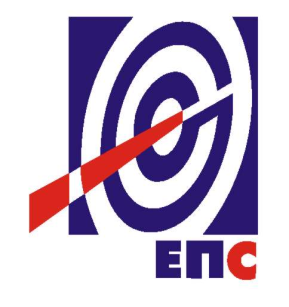 КОНКУРСНА ДОКУМЕНТАЦИЈАза подношење понуда у поступку јавне набавке мале вредностиза јавну набавку услуге бр.  ЈНО/1000/0013-1/2018Предмет јавне набавке: Претходни, периодични и систематски прегледи за потребе Огранка Дринско – Лимске хидроелектране(заведено у ЈП ЕПС број 12.01.172377 /11-18 од 22.06.2018.године)                                                Београд, јун 2018. годинеНа основу члана 39а. и 61. Закона о јавним набавкама („Сл. гласник РС” бр. 124/2012, 14/2015 и 68/2015), (у даљем тексту Закон), члана 6. Правилника о обавезним елементима конкурсне документације у поступцима јавних набавки и начину доказивања испуњености услова („Сл. гласник РС” бр. 86/2015), Одлуке о покретању поступка јавне набавке број 12.01. 172377/2-18  од 19.04.2018. године и Решења о образовању комисије за јавну набавку број 12.01. 172377/3-18 од 19.04.2018. године припремљена је:КОНКУРСНА ДОКУМЕНТАЦИЈАза подношење понуда у поступку јавне набавке мале вредностиза јавну набавку услуга бр. ЈНО/1000/0013-1/2018Садржај конкурсне документације:Укупан број страна документације: 120ОПШТИ ПОДАЦИ О ЈАВНОЈ НАБАВЦИПОДАЦИ О ПРЕДМЕТУ ЈАВНЕ НАБАВКЕ2.1 Опис предмета јавне набавке, назив и ознака из општег речника набавкеОпис предмета јавне набавке: Претходни, периодични и систематски прегледи за потребе Огранка Дринско – Лимске хидроелектране, обликована у 4 (словима: четири) партијеНазив из општег речника набавке за све партије:  Здравствене услугеОзнака из општег речника набавке за све партије:  85100000-0ТЕХНИЧКА СПЕЦИФИКАЦИЈА (Врста, обим и опис услуга, рок извршења, место извршења услуга)3.1. Врста и обим услуга за Партију 1 - Претходни, периодични и систематски прегледи за организациону целину ХЕ «Бајина Башта» ПерућацОпис предмета јавне набавке: Претходни и Периодични прегледи, Претходни периодични и циљани офталмолошки прегледи и Систематски лекарски прегледи запослених.Обавеза Понуђача је да за потребе Наручиоца изврши и пружи следеће услуге:                        -   Претходни и периодични прегледи који су обавезни за запослене или ангажоване по уговорима за привремене и повремене послове, који треба да буду распоређени или су већ распоређени на радна места са повећаним ризиком у ХЕ «Бајина Башта» Перућац. Прегледи су дефинисани Правилником о претходним и периодичним лекарским прегледима запослених на радним местима са повећаним ризиком ("Сл. гласник РС", бр. 120/2007, 93/2008 и 53/2017), и врше се на сваких 12 месеци, -    Претходни периодични и циљани офталмолошки прегледи за запослене који у току свог рада користе опрему за рад са екраном у складу са  правилником о превентивним мерама за безбедан и здрав рад при коришћењу опреме за рад са екраном ("Сл. гласник РС", бр. 106/2009 и 93/2013) и-  Систематски прегледи за запослене у ХЕ „Бајина Башта“ Перућац, која се састоји од активности које предметна услуга обухвата као мера превенције у оквиру праћења здравственог стања свих запослених и као обавезни су дефинисани Законом о безбедности и здрављу на раду, Актом о процени ризика и Колективним уговором за ЈП ЕПС за све остале запослене.Захтев Наручиоца је да се услуге се пружају у објектима Понуђача – Пружаоца услуга, у објектима опремљеним у складу са Правилником о ближим условима за обављање здравствене делатности у здравственим установама и другим облицима здравствене службе ("Сл. гласник РС", бр. 43/2006, 112/2009, 50/2010, 79/2011, 10/2012 - др. правилник, 119/2012 - др. правилник и 22/2013) на локацији Бајина Башта или на другој локацији коју одреди понуђач. Уколико се прегледи организују на удаљености већој од 70 километара од седишта Наручиоца, обавеза понуђача је да организује и сноси све трошкове превоза запослених на преглед и са прегледа.Као доказ за утврђивање удаљености користиће се Print Screen најкраће руте по google maps. Рок почетка вршења услуге је максимално 15 (словима: петнаест) календарских дана од дана пријема позива од стране овлашћеног лица Наручиоца задуженог за праћење реализације Уговора, а на основу настале потребе Наручиоца.Прегледи се организују сукцесивно, по формираним групама запослених. Спискове запослених за преглед по групама Наручилац доставља понуђачу најкасније 7(словима: седам) дана пре прегледа. Понуђач је у обавези да на захтев Наручиоца организује прегледе и ван формираних група.Број запослених у формираним групама за преглед у једном дану је највише 50 (словима: педесет).Сви прегледи за сваког запосленог морају да се заврше у једном дану.Прегледи морају бити организовани радним данима. Понуђач ће услуге у комплетном обиму вршити на наведеној локацији у Обрасцу понуде.  Понуђач је обавези да организује додатне термине за све запослене који из објективних разлога нису у могућности да дођу у заказаним терминима.3.1.1.За претходне и периодичне лекарске прегледе обим и врста услуге – прегледа је дефинисана Правилником о претходним и периодичним лекарским прегледима запослених на радним местима са повећаним ризиком ("Сл. гласник РС", бр. 120/2007, 93/2008 и 53/2017), у зависности од врсте радног места и врсте ризика којима су запослени изложени. Понуђач је у обавези да обави све лекарске прегледе у складу са наведеним Правилником, за следеће врсте и број радних места:Рок и динамика извршења услугаДо завршетка свих уговорених прегледа запослених или до утрошка уговорене вредности, по динамици коју одреди Наручилац. Крајњи рок за извршење уговорених Услуга је 36 (словима: тридесетшест) месеци од дана ступања Уговора на снагу. Место извршења услугаУслуге се пружају у објектима понуђача – Пружаоца услуга, у објектима опремљеним у складу са Правилником о ближим условима за обављање здравствене делатности у здравственим установама и другим облицима здравствене службе ("Сл. гласник РС", бр. 43/2006, 112/2009, 50/2010, 79/2011, 10/2012 - др. правилник, 119/2012 - др. правилник и 22/2013) на локацији Бајина Башта или на другој локацији коју одреди понуђач. Уколико се прегледи организују на удаљености већој од 70 километара од седишта Наручиоца, обавеза понуђача је да организује и сноси све трошкове превоза запослених на преглед и са прегледа са локације ,,Дринско-Лимске ХЕ“ Бајина Башта, Управна зграда - Трг Душана Јерковића бр. 1, 31250 Бајина Башта у континуитету  према формираним групама. За прегледе који се организују по захтеву, ван формираних група, трошкове превоза ће сносити Наручилац.Извештаји о извршеној услузиПо завршетку сваког од прегледа, Извршилац услуге издаје извештаје о лекарским прегледима на прописаним обрасцима у складу са Правилником о претходним и периодичним лекарским прегледима запослених на радним местима са повећаним ризиком ("Сл. гласник РС", бр. 120/2007, 93/2008 и 53/2017). Извршилац услуге има обавезу да податке прикупљене у вези са лекарским прегледима запосленог држи под надзором као поверљиве. Извештаји о извршеним лекарским прегледима запослених распоређених на радна места са повећаним ризиком достављају се послодавцу, али тако да се заштити поверљивост личних података и то у посебно обележеним, затвореним ковертама са назнаком тајности. Извештаји о извршеним систематским прегледима достављају се лично, сваком запосленом у затвореним ковертама на којима се поред имена и презимена мора налазити  матични број из фирме или ЈМБГ.Рок за достављање извештаја је максимално 15 (словима: петнаест) календарских дана од дана извршеног прегледа.По завршеним прегледима, послодавцу се на посебном документу са ознаком поверљивости достављају писани предлози третмана рехабилитације (предлог рехабилитационог центра) и додатног специјалистичког прегледа.3.2. Врста и обим услуга за Партију 2 - Претходни, периодични и систематски прегледи за организациону целину «Лимске ХЕ» Нова Варош.Опис предмета јавне набавке: Претходни и Периодични прегледи, Претходни периодични и циљани офталмолошки прегледи и Систематски лекарски прегледи запослених.Обавеза Понуђача је да за потребе Наручиоца изврши и пружи следеће услуге:-   Претходни и периодични прегледи који су обавезни за запослене или ангажовани по уговорима за привремене и повремене послове, који треба да буду распоређени или су већ распоређени на радна места са повећаним ризиком у «Лимске ХЕ» Нова Варош а који су дефинисани Правилником о претходним и периодичним лекарским прегледима запослених на радним местима са повећаним ризиком ("Сл. гласник РС", бр. 120/2007, 93/2008 и 53/2017), и врше се на сваких 12 месеци, -   Претходни периодични и циљани офталмолошки прегледи за запослене који у току свог рада користе опрему за рад са екраном у складу са  правилником о превентивним мерама за безбедан и здрав рад при коришћењу опреме за рад са екраном ("Сл. гласник РС", бр. 106/2009 и 93/2013) и-  Систематски прегледи за запослене у «Лимске ХЕ» Нова Варош, која се састоји од активности које предметна услуга обухвата као мера превенције у оквиру праћења здравственог стања свих запослених и као обавезни су дефинисани Законом о безбедности и здрављу на раду, Актом о процени ризика и Колективним уговором за ЈП ЕПС за све остале запослене.Захтев Наручиоца је да се услуге се пружају у објектима Понуђача – Пружаоца услуга, у објектима опремљеним у складу са Правилником о ближим условима за обављање здравствене делатности у здравственим установама и другим облицима здравствене службе ("Сл. гласник РС", бр. 43/2006, 112/2009, 50/2010, 79/2011, 10/2012 - др. правилник, 119/2012 - др. правилник и 22/2013) на локацији Наручиоца у Новој  Вароши или на другој локацији коју одреди понуђач. Уколико се прегледи организују на удаљености већој од 70 километара од седишта Наручиоца, обавеза понуђача је да организује и сноси све трошкове превоза запослених на преглед и са прегледа са локације «Лимске ХЕ» Нова Варош, Управна зграда – Трг војводе Бојовића бр. 4, Нова Варош, у континуитету  према формираним групама. За прегледе који се организују по захтеву, ван формираних група, трошкове превоза ће сносити Наручилац.Као доказ за утврђивање удаљености користиће се Print Scren најкраће руте по google maps. Рок почетка вршења услуге је максимално 15 (словима: петнаест) календарских дана од дана пријема позива од стране овлашћеног лица Наручиоца задуженог за праћење реализације Уговора, а на основу настале потребе Наручиоца.Прегледи се организују сукцесивно, по формираним групама запослених. Спискове запослених за преглед по групама Наручилац доставља понуђачу најкасније 7(словима: седам) дана пре прегледа. Понуђач је у обавези да на захтев Наручиоца организује прегледе и ван формираних група.Број запослених у формираним групама за преглед у једном дану је највише 50 (словима: педесет).Сви прегледи за сваког запосленог морају да се заврше у једном дану.Прегледи морају бити организовани радним данима. Понуђач ће услуге у комплетном обиму вршити на наведеној локацији у Обрасцу понуде.  Понуђач је обавези да организује додатне термине за све запослене који из објективних разлога нису у могућности да дођу у заказаним терминима.3.2.1.За претходне и периодичне лекарске прегледе обим и врста услуге – прегледа је дефинисана Правилником о претходним и периодичним лекарским прегледима запослених на радним местима са повећаним ризиком ("Сл. гласник РС", бр. 120/2007, 93/2008 и 53/2017), у зависности од врсте радног места и врсте ризика којима су запослени изложени. Понуђач је у обавези да обави све лекарске прегледе у складу са наведеним Правилником, за следеће врсте и број радних места:3.2.2. Понуђач је у обавези да за систематске прегледе обави следеће врсте услуга - прегледа:1. Лабораторијске анализе крви и урина (Ер, Ле ,тромбоцити, СЕ, глукоза, билирубин, холестерол ХДЛ и ЛДЛ, триглицериди, уреа, креатинин, ГОТ, ГПТ,седимент урина),    2. Снимање рада срца - ЕКГ,3. Аудиометрија,4. Спирометрија,5. Ултразвучна дијагностика абдомена,6. Преглед специјалисте психолога,7. Преглед специјалисте неуропсихијатра,8. Преглед специјалисте интернисте,9. Преглед специјалисте оториноларинголога,10. Преглед специјалисте офталмолога са оторајтером,11. Завршно експертизно мишљење спец. медицине рада са оценом радне способности. Број запослених за систематски преглед  је 300. Рок и динамика извршења услугаДо завршетка свих уговорених прегледа запослених или до утрошка уговорене вредности, по динамици коју одреди Наручилац. Крајњи рок за извршење уговорених Услуга је 36 (словима: тридесетшест) месеци од дана ступања Уговора на снагу. Место извршења услугаУслуге се пружају у објектима понуђача – Пружаоца услуга, у објектима опремљеним у складу са Правилником о ближим условима за обављање здравствене делатности у здравственим установама и другим облицима здравствене службе ("Сл. гласник РС", бр. 43/2006, 112/2009, 50/2010, 79/2011, 10/2012 - др. правилник, 119/2012 - др. правилник и 22/2013) на локацији Нова Варош или на другој локацији коју одреди понуђач. Уколико се прегледи организују на удаљености већој од 70 километара од седишта Наручиоца, обавеза понуђача је да организује и сноси све трошкове превоза запослених на преглед и са прегледа са локације («Лимске ХЕ», Управна зграда – Трг војводе Бојовића бр. 4, 31320 Нова Варош, у континуитету  према формираним групама. За прегледе који се организују по захтеву, ван формираних група, трошкове превоза ће сносити Наручилац.Извештаји о извршеној услузиПо завршетку сваког од прегледа, Извршилац услуге издаје извештаје о лекарским прегледима на прописаним обрасцима у складу са Правилником о претходним и периодичним лекарским прегледима запослених на радним местима са повећаним ризиком ("Сл. гласник РС", бр. 120/2007, 93/2008 и 53/2017). Извршилац услуге има обавезу да податке прикупљене у вези са лекарским прегледима запосленог држи под надзором као поверљиве. Извештаји о извршеним лекарским прегледима запослених распоређених на радна места са повећаним ризиком достављају се послодавцу, али тако да се заштити поверљивост личних података и то у посебно обележеним, затвореним ковертама са назнаком тајности. Извештаји о извршеним систематским прегледима достављају се лично, сваком запосленом у затвореним ковертама на којима се поред имена и презимена мора налазити  матични број из фирме или ЈМБГ.Рок за достављање извештаја је максимално 15 (словима: петнаест) календарских дана од дана извршеног прегледа.По завршеним прегледима, послодавцу се на посебном документу са ознаком поверљивости достављају писани предлози третмана рехабилитације (предлог рехабилитационог центра) и додатног специјалистичког или онколошког прегледа.3.3. Врста и обим услуга за Партију 3 - Претходни, периодични и систематски прегледи за организациону целину ХЕ «Зворник» Мали ЗворникОпис предмета јавне набавке: Претходни и Периодични прегледи, Претходни периодични и циљани офталмолошки прегледи и Систематски лекарски прегледи запослених.Обавеза Понуђача је да за потребе Наручиоца изврши и пружи следеће услуге:-  Претходни и периодични прегледи који су обавезни за запослене или ангажовани по уговорима за привремене и повремене послове, који треба да буду распоређени или су већ распоређени на радна места са повећаним ризиком у ХЕ,,Зворник“ Мали Зворник а који су дефинисани Правилником о претходним и периодичним лекарским прегледима запослених на радним местима са повећаним ризиком ("Сл. гласник РС", бр. 120/2007, 93/2008 и 53/2017) и врше се на сваких 12 месеци, -  Претходни периодични и циљани офталмолошки прегледи за запослене који у току свог рада користе опрему за рад са екраном у складу са  правилником о превентивним мерама за безбедан и здрав рад при коришћењу опреме за рад са екраном ("Сл. гласник РС", бр. 106/2009 и 93/2013) и- Систематски прегледи за запослене у ХЕ,,Зворник“ Мали Зворник, која се састоји од активности које предметна услуга обухвата као мера превенције у оквиру праћења здравственог стања свих запослених и као обавезни су дефинисани Законом о безбедности и здрављу на раду, Актом о процени ризика и Колективним уговором за ЈП ЕПС за све остале запослене.Захтев Наручиоца је да се услуге се пружају у објектима Понуђача – Пружаоца услуга, у објектима опремљеним у складу са Правилником о ближим условима за обављање здравствене делатности у здравственим установама и другим облицима здравствене службе ("Сл. гласник РС", бр. 43/2006, 112/2009, 50/2010, 79/2011, 10/2012 - др. правилник, 119/2012 - др. правилник и 22/2013) на локацији Наручиоца у Малом Зворнику или на другој локацији коју одреди понуђач. Уколико се прегледи организују на удаљености већој од 70 километара од седишта Наручиоца, обавеза понуђача је да организује и сноси све трошкове превоза запослених на преглед и са прегледа са локације ХЕ,,Зворник“ Мали Зворник, Краља Петра I бр. 1, 15318 Мали Зворник, у континуитету  према формираним групама. За прегледе који се организују по захтеву, ван формираних група, трошкове превоза ће сносити Наручилац. Као доказ за утврђивање удаљености користиће се Print Screen најкраће руте по google maps. Рок почетка вршења услуге је максимално 15 (словима: петнаест) календарских дана од дана пријема позива од стране овлашћеног лица Наручиоца задуженог за праћење реализације Уговора, а на основу настале потребе Наручиоца.Прегледи се организују сукцесивно, по формираним групама запослених. Спискове запослених за преглед по групама Наручилац доставља понуђачу најкасније 7(словима: седам) дана пре прегледа. Понуђач је у обавези да на захтев Наручиоца организује прегледе и ван формираних група.Број запослених у формираним групама за преглед у једном дану је највише 50 (словима: педесет).Сви прегледи за сваког запосленог морају да се заврше у једном дану.Прегледи морају бити организовани радним данима. Понуђач ће услуге у комплетном обиму вршити на наведеној локацији у Обрасцу понуде.  Понуђач је обавези да организује додатне термине за све запослене који из објективних разлога нису у могућности да дођу у заказаним терминима.3.3.1.За претходне и периодичне лекарске прегледе обим и врста услуге – прегледа је дефинисана Правилником о претходним и периодичним лекарским прегледима запослених на радним местима са повећаним ризиком ("Сл. гласник РС", бр. 120/2007, 93/2008 и 53/2017), у зависности од врсте радног места и врсте ризика којима су запослени изложени. Понуђач је у обавези да обави све лекарске прегледе у складу са наведеним Правилником, за следеће врсте и број радних места:3.3.2. Понуђач је у обавези да за систематске прегледе обави следеће врсте услуга - прегледа:1. Лабораторијске анализе крви и урина (Ер, Ле ,тромбоцити, СЕ, глукоза, билирубин, холестерол ХДЛ и ЛДЛ, триглицериди, уреа, креатинин, ГОТ, ГПТ,седимент урина),    2. Снимање рада срца - ЕКГ,3. Аудиометрија,4. Спирометрија,5. Ултразвучна дијагностика абдомена,6. Преглед специјалисте психолога,7. Преглед специјалисте неуропсихијатра,8. Преглед специјалисте интернисте,9. Преглед специјалисте оториноларинголога,10. Преглед специјалисте офталмолога са оторајтером,11. Завршно експертизно мишљење спец. медицине рада са оценом радне способности. Број запослених за систематски преглед преглед  је 120.Рок и динамика извршења услугаДо завршетка свих уговорених прегледа запослених или до утрошка уговорене вредности, по динамици коју одреди Наручилац. Крајњи рок за извршење уговорених Услуга је 36 (словима: тридесетшест) месеци од дана ступања Уговора на снагу.Место извршења услугаУслуге се пружају у објектима понуђача – Пружаоца услуга, у објектима опремљеним у складу са Правилником о ближим условима за обављање здравствене делатности у здравственим установама и другим облицима здравствене службе ("Сл. гласник РС", бр. 43/2006, 112/2009, 50/2010, 79/2011, 10/2012 - др. правилник, 119/2012 - др. правилник и 22/2013) на локацији Мали Зворник или на другој локацији коју одреди понуђач. Уколико се прегледи организују на удаљености већој од 70 километара од седишта Наручиоца, обавеза понуђача је да организује и сноси све трошкове превоза запослених на преглед и са прегледа са локације ХЕ,,Зворник“ Мали Зворник, Краља Петра I бр. 1, 15318 Мали Зворник, у континуитету  према формираним групама. За прегледе који се организују по захтеву, ван формираних група, трошкове превоза ће сносити Наручилац.Извештаји о извршеној услузиПо завршетку сваког од прегледа, Извршилац услуге издаје извештаје о лекарским прегледима на прописаним обрасцима у складу са Правилником о претходним и периодичним лекарским прегледима запослених на радним местима са повећаним ризиком ("Сл. гласник РС", бр. 120/2007, 93/2008 и 53/2017). Извршилац услуге има обавезу да податке прикупљене у вези са лекарским прегледима запосленог држи под надзором као поверљиве. Извештаји о извршеним лекарским прегледима запослених распоређених на радна места са повећаним ризиком достављају се послодавцу, али тако да се заштити поверљивост личних података и то у посебно обележеним, затвореним ковертама са назнаком тајности. Извештаји о извршеним систематским прегледима достављају се лично, сваком запосленом у затвореним ковертама на којима се поред имена и презимена мора налазити  матични број из фирме или ЈМБГ.Рок за достављање извештаја је максимално 15 (словима: петнаест) календарских дана од дана извршеног прегледа.По завршеним прегледима, послодавцу се на посебном документу са ознаком поверљивости достављају писани предлози третмана рехабилитације (предлог рехабилитационог центра) и додатног специјалистичког или онколошког прегледа.3.4. Врста и обим услуга за Партију 4 - Претходни, периодични и систематски прегледи за организациону целину ХЕ «Електроморава» Чачак.Опис предмета јавне набавке: Претходни и Периодични прегледи, Претходни периодични и циљани офталмолошки прегледи и Систематски лекарски прегледи запослених.Обавеза Понуђача је да за потребе Наручиоца изврши и пружи следеће услуге:-   Претходни и периодични прегледи који су обавезни за запослене или ангажовани по уговорима за привремене и повремене послове, који треба да буду распоређени или су већ распоређени на радна места са повећаним ризиком у ХЕ «Електроморава» Чачак а који су дефинисани Правилником о претходним и периодичним лекарским прегледима запослених на радним местима са повећаним ризиком ("Сл. гласник РС", бр. 120/2007, 93/2008 и 53/2017) и врше се на сваких 12 месеци, -   Претходни периодични и циљани офталмолошки прегледи за запослене који у току свог рада користе опрему за рад са екраном у складу са  правилником о превентивним мерама за безбедан и здрав рад при коришћењу опреме за рад са екраном ("Сл. гласник РС", бр. 106/2009 и 93/2013) и-   Систематски прегледи за запослене у ХЕ «Електроморава» Чачак, која се састоји од активности које предметна услуга обухвата као мера превенције у оквиру праћења здравственог стања свих запослених и као обавезни су дефинисани Законом о безбедности и здрављу на раду, Актом о процени ризика и Колективним уговором за ЈП ЕПС за све остале запослене.Захтев Наручиоца је да се услуге се пружају у објектима Понуђача – Пружаоца услуга, у објектима опремљеним у складу са Правилником о ближим условима за обављање здравствене делатности у здравственим установама и другим облицима здравствене службе ("Сл. гласник РС", бр. 43/2006, 112/2009, 50/2010, 79/2011, 10/2012 - др. правилник, 119/2012 - др. правилник и 22/2013) на локацији Наручиоца у Чачку или на другој локацији коју одреди понуђач. Уколико се прегледи организују на удаљености већој од 70 километара од седишта Наручиоца, обавеза понуђача је да организује и сноси све трошкове превоза запослених на преглед и са прегледа са локације ХЕ ,,Електроморава“ Чачак, ул. Господар Јованова бр. 20, у континуитету  према формираним групама. За прегледе који се организују по захтеву, ван формираних група, трошкове превоза ће сносити Наручилац. Као доказ за утврђивање удаљености користиће се Print Screen најкраће руте по google maps. Рок почетка вршења услуге је максимално 15 (словима: петнаест) календарских дана од дана пријема позива од стране овлашћеног лица Наручиоца задуженог за праћење реализације Уговора, а на основу настале потребе Наручиоца.Прегледи се организују сукцесивно, по формираним групама запослених. Спискове запослених за преглед по групама Наручилац доставља понуђачу најкасније 7(словима: седам) дана пре прегледа. Понуђач је у обавези да на захтев Наручиоца организује прегледе и ван формираних група.Број запослених у формираним групама за преглед у једном дану је највише 50 (словима: педесет).Сви прегледи за сваког запосленог морају да се заврше у једном дану.Прегледи морају бити организовани радним данима. Понуђач ће услуге у комплетном обиму вршити на наведеној локацији у Обрасцу понуде.  Понуђач је обавези да организује додатне термине за све запослене који из објективних разлога нису у могућности да дођу у заказаним терминима.3.4.1.За претходне и периодичне лекарске прегледе обим и врста услуге – прегледа је дефинисана Правилником о претходним и периодичним лекарским прегледима запослених на радним местима са повећаним ризиком ("Сл. гласник РС", бр. 120/2007, 93/2008 и 53/2017), у зависности од врсте радног места и врсте ризика којима су запослени изложени. Понуђач је у обавези да обави све лекарске прегледе у складу са наведеним Правилником, за следеће врсте и број радних места:3.4.2. Понуђач је у обавези да за систематске прегледе обави следеће врсте услуга прегледа:1. Лабораторијске анализе крви и урина (Ер, Ле ,тромбоцити, СЕ, глукоза, билирубин, холестерол ХДЛ и ЛДЛ, триглицериди, уреа, креатинин, ГОТ, ГПТ,седимент урина),    2. Снимање рада срца - ЕКГ,3. Аудиометрија,4. Спирометрија,5. Ултразвучна дијагностика абдомена,6. Преглед специјалисте психолога,7. Преглед специјалисте неуропсихијатра,8. Преглед специјалисте интернисте,9. Преглед специјалисте оториноларинголога,10. Преглед специјалисте офталмолога са оторајтером,11. Завршно експертизно мишљење спец. медицине рада са оценом радне способности. Број запослених за систематски преглед преглед  је 150.Рок и динамика извршења услугаДо завршетка свих уговорених прегледа запослених или до утрошка уговорене вредности, по динамици коју одреди Наручилац. Крајњи рок за извршење уговорених Услуга је 36 (словима: тридесетшест) месеци од дана ступања Уговора на снагу.Место извршења услугаУслуге се пружају у објектима понуђача – Пружаоца услуга, у објектима опремљеним у складу са Правилником о ближим условима за обављање здравствене делатности у здравственим установама и другим облицима здравствене службе ("Сл. гласник РС", бр. 43/2006, 112/2009, 50/2010, 79/2011, 10/2012 - др. правилник, 119/2012 - др. правилник и 22/2013) на локацији града Чачка или на другој локацији коју одреди понуђач. Уколико се прегледи организују на удаљености већој од 70 километара од седишта Наручиоца, обавеза понуђача је да организује и сноси све трошкове превоза запослених на преглед и са прегледа са локације ХЕ ,,Електроморава“ Чачак, ул. Господар Јованова бр. 20, у континуитету  према формираним групама. За прегледе који се организују по захтеву, ван формираних група, трошкове превоза ће сносити Наручилац.Извештаји о извршеној услузиПо завршетку сваког од прегледа, Извршилац услуге издаје извештаје о лекарским прегледима на прописаним обрасцима у складу са Правилником о претходним и периодичним лекарским прегледима запослених на радним местима са повећаним ризиком ("Сл. гласник РС", бр. 120/2007, 93/2008 и 53/2017). Извршилац услуге има обавезу да податке прикупљене у вези са лекарским прегледима запосленог држи под надзором као поверљиве. Извештаји о извршеним лекарским прегледима запослених распоређених на радна места са повећаним ризиком достављају се послодавцу, али тако да се заштити поверљивост личних података и то у посебно обележеним, затвореним ковертама са назнаком тајности. Извештаји о извршеним систематским прегледима достављају се лично, сваком запосленом у затвореним ковертама на којима се поред имена и презимена мора налазити  матични број из фирме или ЈМБГ.Рок за достављање извештаја је максимално 15 (словима: петнаест) календарских дана од дана извршеног прегледа.По завршеним прегледима, послодавцу се на посебном документу са ознаком поверљивости достављају писани предлози третмана рехабилитације (предлог рехабилитационог центра) и додатног специјалистичког или онколошког прегледа.НАПОМЕНА ЗА СВЕ ПАРТИЈЕ: У обрасцу структуре цене дате су оквирне количине, и плаћање ће се вршити према стварно реализованим количинама и јединичним ценама из обрасца структуре цене, а максимално до висине укупне понуђене цене из обрасца структуре цене и обрасца понуде.Наручилац задржава право да у складу са својим потребама, смањи или одустане од поједине врсте и количине уговорених услуга. УСЛОВИ ЗА УЧЕШЋЕ У ПОСТУПКУ ЈАВНЕ НАБАВКЕ ИЗ ЧЛ. 75. и 76. ЗАКОНА О ЈАВНИМ НАБАВКАМА И УПУТСТВО КАКО СЕ ДОКАЗУЈЕ ИСПУЊЕНОСТ ТИХ УСЛОВАПонуда понуђача који не докаже да испуњава наведене обавезне и додатне услове из тачака 1. до 7. овог обрасца, биће одбијена као неприхватљива.1.   Испуњеност обавезних услова из члана 75. став 1. тачка 1), 2) и 4) Закона (тачка 4.1. конкурсне документације) понуђачи доказују у складу са чланом 77. став 4. Закона, достављањем изјаве под пуном материјалном и кривичном одговорношћу којом потврђују да испуњавају наведене услове (Образац изјаве на страни 20 од 120 и 21 од 120 конкурсне документације). Доказ за испуњеност обавезног услова из члана 75. став 1. тачка 5) понуђач доставља уз понуду.2. Сваки подизвођач мора да испуњава услове из члана 75. став 1. тачка 1), 2) 4) и 5) Закона, што доказује достављањем доказа наведених у овом одељку. Услове у вези са капацитетима из члана 76. Закона, понуђач испуњава самостално без обзира на ангажовање подизвођача.3. Сваки понуђач из групе понуђача која подноси заједничку понуду мора да испуњава услове из члана 75. став 1. тачка 1), 2), 4) и 5) Закона, што доказује достављањем доказа наведених у овом одељку. Услове у вези са капацитетима из члана 76. Закона понуђачи из групе испуњавају заједно, на основу достављених доказа у складу са овим одељком конкурсне документације.4. Докази о испуњености услова из члана 77. Закона могу се достављати у неовереним копијама. Сходно члану 79. став 2. Закона, Наручилац ће од понуђача чија понуда у поступку стручне оцене понуда буде оцењена као најповољнија затражити да доставе копије захтеваних доказа о испуњености услова (тачка 4.1. конкурсне документације). Наручилац може пре доношења одлуке о додели уговора, захтевати од понуђача, чија је понуда на основу извештаја комисије за јавну набавку оцењена као најповољнија да достави на увид оригинал или оверену копију и свих осталих или појединих доказа.Ако понуђач у остављеном, примереном року који не може бити краћи од пет дана, не достави на увид оригинал или оверену копију тражених доказа, Наручилац ће његову понуду одбити као неприхватљиву.5. Лице уписано у Регистар понуђача није дужно да приликом подношења понуде доказује испуњеност обавезних услова за учешће у поступку јавне набавке, односно Наручилац не може одбити као неприхватљиву, понуду зато што не садржи доказ одређен Законом или Конкурсном документацијом, ако је понуђач, навео у понуди интернет страницу на којој су тражени подаци јавно доступни. У том случају понуђач може, да у Изјави (пожељно на меморандуму, која мора бити потписана и оверена), да наведе да је уписан у Регистар понуђача. Уз наведену Изјаву, понуђач може да достави и фотокопију Решења о упису понуђача у Регистар понуђача.  На основу члана 79. став 5. Закона понуђач није дужан да доставља следеће доказе који су јавно доступни на интернет страницама надлежних органа, и то:1) извод из регистра надлежног органа:-извод из регистра АПР: www.apr.gov.rs2) докази из члана 75. став 1. тачка 1) ,2) и 4) Закона-регистар понуђача: www.apr.gov.rs3) доказ о ликвидности понуђача- претраживање дужника у принудној наплати: www.nbs.rs6. Уколико је доказ о испуњености услова електронски документ, понуђач доставља копију електронског документа у писаном облику, у складу са законом којим се уређује електронски документ.7. Ако понуђач има седиште у другој држави, наручилац може да провери да ли су документи којима понуђач доказује испуњеност тражених услова издати од стране надлежних органа те државе.8. Ако понуђач није могао да прибави тражена документа у року за подношење понуде, због тога што она до тренутка подношења понуде нису могла бити издата по прописима државе у којој понуђач има седиште и уколико уз понуду приложи одговарајући доказ за то, наручилац ће дозволити понуђачу да накнадно достави тражена документа у примереном року.9. Ако се у држави у којој понуђач има седиште не издају докази из члана 77. став 1. Закона, понуђач може, уместо доказа, приложити своју писану изјаву, дату под кривичном и материјалном одговорношћу оверену пред судским или управним органом, јавним бележником или другим надлежним органом те државе10. Понуђач је дужан да без одлагања, а најкасније у року од пет дана од дана настанка промене у било којем од података које доказује, о тој промени писмено обавести наручиоца и да је документује на прописани начин.И З Ј А В АКОЈОМ ПОНУЂАЧ/ЧЛАН ГРУПЕ  ПОТВРЂУЈЕ ДА ИСПУЊАВА ОБАВЕЗНЕ УСЛОВЕ ЗА УЧЕШЋЕ У ПОСТУПКУ ЈАВНЕ НАБАВКЕНа основу члана 77. став 4. Закона о јавним набавкама („Службени гланик РС“, бр.124/2012, 14/2015 и 68/2015) понуђач даје под пуном материјалном и кривичном одговорношћуИ З Ј А В Укојом потврђује да испуњава обавезне услове садржане у Конкурсној документацији за јавну набавку услуга бр. ЈНО/1000/0013-1/2018 Претходни, периодични и систематски прегледи за потребе Огранка Дринско – Лимске хидроелектране, у  поступку  јавне набавке мале вредности за Партију бр._____________________________________________________________________               (уписати број и назив партије за коју се подноси понуда), по Позиву  објављеном на Порталу јавних набавки и интернет страници Наручиоца дана __________2018. године.	Обавезни услови:1) да је регистрован код надлежног органа, односно уписан у одговарајући регистар;2) да он и његов законски заступник није осуђиван за неко од кривичних дела као члан организоване криминалне групе, да није осуђиван за кривична дела против привреде, кривична дела против животне средине, кривично дело примања или давања мита, кривично дело преваре;3) да је измирио доспеле порезе, доприносе и друге јавне дажбине у складу са прописима Републике Србије или стране државе када има седиште на њеној територији.Напомена: Уколико заједничку понуду подноси група понуђача Изјава се доставља за сваког члана групе понуђача. Изјава мора бити попуњена, потписана од стране овлашћеног лица за заступање понуђача из групе понуђача и оверена печатом. Изјава се доставља за понуђача. Изјава мора бити попуњена, потписана и оверена од стране овлашћеног лица за заступање понуђача.Приликом подношења понуде овај образац копирати у потребном броју примерака.Сходно члану 79. став 2. Закона, Наручилац ће од понуђача чија понуда у поступку стручне оцене понуда буде оцењена као најповољнија затражити да доставе копије захтеваних доказа о испуњености услова (тачка 4.1. конкурсне документације).И З Ј А В АКОЈОМ ПОДИЗВОЂАЧ ПОТВРЂУЈЕ ДА ИСПУЊАВА ОБАВЕЗНЕ УСЛОВЕ ЗА УЧЕШЋЕ У ПОСТУПКУ ЈАВНЕ НАБАВКЕНа основу члана 77. став 4. Закона о јавним набавкама („Службени гланик РС“, бр.124/2012, 14/2015 и 68/2015) подизвођач даје под пуном материјалном и кривичном одговорношћуИ З Ј А В Укојом потврђује да испуњава обавезне услове садржане у Конкурсној документацији за јавну набавку услуга бр. ЈНО/1000/0013-1/2018 Претходни, периодични и систематски прегледи за потребе Огранка Дринско – Лимске хидроелектране, у  поступку  јавне набавке мале вредности за Партију бр._____________________________________________________________________               (уписати број и назив партије за коју се подноси понуда), по Позиву  објављеном на Порталу јавних набавки и интернет страници Наручиоца дана __________2018. године.	Обавезни услови:1) да је регистрован код надлежног органа, односно уписан у одговарајући регистар;2) да он и његов законски заступник није осуђиван за неко од кривичних дела као члан организоване криминалне групе, да није осуђиван за кривична дела против привреде, кривична дела против животне средине, кривично дело примања или давања мита, кривично дело преваре;3) да је измирио доспеле порезе, доприносе и друге јавне дажбине у складу са прописима Републике Србије или стране државе када има седиште на њеној територији.Напомена:У случају да понуђач подноси понуду са подизвођачем, Изјава се доставља за сваког подизвођача. Изјава мора бити попуњена, потписана и оверена од стране овлашћеног лица за заступање подизвођача и оверена печатом.Приликом подношења понуде овај образац копирати у потребном броју примерака.Сходно члану 79. став 2. Закона, Наручилац ће од понуђача чија понуда у поступку стручне оцене понуда буде оцењена као најповољнија затражити да доставе копије захтеваних доказа о испуњености услова (тачка 4.1. конкурсне документације).КРИТЕРИЈУМ ЗА ДОДЕЛУ УГОВОРАИзбор најповољније понуде ће се извршити применом критеријума „Најнижа понуђена цена“.Критеријум за оцењивање понуда најнижа понуђена цена, заснива се на понуђеној цени као једином критеријуму.Резервни критеријумУколико две или више понуда имају исту најнижу понуђену цену, као најповољнија биће изабрана понуда оног понуђача чија понуда има мањи збир јединичних цена за све прегледе.Уколико ни после примене резервног критеријума не буде могуће изабрати најповољнију понуду, најповољнија понуда биће изабрана путем жреба.Извлачење путем жреба Наручилац ће извршити јавно, у присуству понуђача који имају исту најнижу понуђену цену. На посебним папирима који су исте величине и боје Наручилац ће исписати називе понуђача, те папире ставити у кутију, одакле ће члан Комисије извући само један папир. Понуђачу чији назив буде на извученом папиру биће додељен уговор  о јавној набавци. Наручилац ће сачинити и доставити записник о спроведеном извлачењу путем жреба.Записник о  извлачењу путем жреба потписују чланови комисије и присутни овлашћени представници понуђача, који преузимају примерак Записника.Наручилац ће поштом или електронским путем доставити Записник о извлачењу путем жреба понуђачима који нису присутни на извлачењу.6. УПУТСТВО  ПОНУЂАЧИМА КАКО ДА САЧИНЕ ПОНУДУКонкурсна документација садржи Упутство понуђачима како да сачине понуду и потребне податке о захтевима Наручиоца у погледу садржине понуде, као и услове под којима се спроводи поступак избора најповољније понуде у поступку јавне набавке.Понуђач мора да испуњава све услове одређене Законом и конкурсном документацијом. Понуда се припрема и доставља на основу позива, у складу са конкурсном документацијом, у супротном понуда се одбија као неприхватљива.Језик на којем понуда мора бити састављенаНаручилац је припремио конкурсну документацију на српском језику и водиће поступак јавне набавке на српском језику. Понуда са свим прилозима мора бити сачињена на српском језику.Прилози који чине саставни део понуде, достављају се на српском језику. Уколико је неки прилог (доказ или документ) на страном језику, он мора бити преведен на српски језик и оверен од стране овлашћеног преводиоца, по захтеву Наручиоца, у фази стручне оцен понуда.Начин састављања и подношења понудеПонуђач је обавезан да сачини понуду тако што Понуђач уписује тражене податке у обрасце који су саставни део конкурсне документације и оверава је печатом и потписом законског заступника, другог заступника уписаног у регистар надлежног органа или лица овлашћеног од стране законског заступника уз доставу овлашћења у понуди. Доставља их заједно са осталим документима који представљају обавезну садржину понуде.Препоручује се да сви документи поднети у понуди  буду нумерисани и повезани у целину (јемствеником, траком и сл.), тако да се појединачни листови, односно прилози, не могу накнадно убацивати, одстрањивати или замењивати. Препоручује се да се нумерација поднете документације и образаца у понуди изврши на свакоj страни на којој има текста, исписивањем “1 од н“, „2 од н“ и тако све до „н од н“, с тим да „н“ представља укупан број страна понуде.Препоручује се да доказе који се достављају уз понуду, а због своје важности не смеју бити оштећени, означени бројем (банкарска гаранција, меница), стављају се у посебну фолију, а на фолији се видно означава редни број странице листа из понуде. Фолија се мора залепити при врху како би се докази, који се због своје важности не смеју оштетити, заштитили.Понуђач подноси понуду у затвореној коверти или кутији, тако да се при отварању са сигурношћу може закључити да се први пут отвара, на адресу: Јавно предузеће „Електропривреда Србије“, Београд, Балканска 13, писарница, са назнаком: : „Понуда за јавну набавку Претходни, периодични и систематски прегледи за потребе Огранка Дринско – Лимске хидроелектране, за патрију _______ Јавна набавка број ЈНО/1000/0013-1/2018- НЕ ОТВАРАТИ“. На полеђини коверте обавезно се уписује тачан назив и адреса понуђача, телефон и факс понуђача, као и име и презиме овлашћеног лица за контакт.У случају да понуду подноси група понуђача, на полеђини коверте је пожељно назначити да се ради о групи понуђача и навести називе и адресу свих чланова групе понуђача.Уколико понуђачи подносе заједничку понуду, група понуђача може да се определи да обрасце дате у конкурсној документацији потписују и печатом оверавају сви понуђачи из групе понуђача или група понуђача може да одреди једног понуђача из групе који ће потписивати и печатом оверавати обрасце дате у конкурсној документацији, изузев образаца који подразумевају давање изјава под материјалном и кривичном одговорношћу морају бити потписани и оверени печатом од стране сваког понуђача из групе понуђача.У случају да се понуђачи определе да један понуђач из групе потписује и печатом оверава обрасце дате у конкурсној документацији (изузев образаца који подразумевају давање изјава под материјалном и кривичном одговорношћу), наведено треба дефинисати споразумом којим се понуђачи из групе међусобно и према наручиоцу обавезују на извршење јавне набавке, а који чини саставни део заједничке понуде сагласно чл. 81. Закона. Уколико је неопходно да понуђач исправи грешке које је направио приликом састављања понуде и попуњавања образаца из конкурсне документације, дужан је да поред такве исправке стави потпис особе или особа које су потписале образац понуде и печат понуђача. Обавезна садржина понудеСадржину понуде, поред Обрасца понуде, чине и сви остали докази из чл. 75.и 76. Закона, предвиђени чл. 77. Закона, који су наведени у конкурсној документацији, као и сви тражени прилози и изјаве (попуњени, потписани и печатом оверени) на начин предвиђен следећим ставом ове тачке:Овлашћење за потписника (ако не потписује заступник)Образац понуде (Образац 1.1., 1.2., 1.3. и 1.4.)Образац Структура цене (Образац 2.1., 2.2., 2.3. и 2.4.)Образац трошкова припреме понуде , ако понуђач захтева надокнаду трошкова у складу са чл.88 Закона (Образац 5)Изјава о независној понуди (Образац 3)Изјава у складу са чланом 75. став 2. Закона (Образац 4)Обрасци, изјаве и докази одређене тачком 6.9 или 6.10 овог упутства у случају да понуђач подноси понуду са подизвођачем или заједничку понуду подноси група понуђачапотписан и печатом оверен „Модел уговора“ (пожељно је да буде попуњен)потписан и печатом оверен „Модел уговора о чувању пословне тајне и поверљивих информација“ докази о испуњености услова из чл. 75. и 76. Закона у складу са чланом 77. Закона и Одељком 4. конкурсне документацијеМеница за озбиљност понуде Споразум групе понуђача у случају подношења заједничке понуде.Пожељно  је да сви обрасци и документи који чине обавезну садржину понуде буду сложени према наведеном редоследу.  Наручилац ће одбити као неприхватљиве све понуде које не испуњавају услове из позива за подношење понуда и конкурсне документације.Наручилац ће одбити као неприхватљиву понуду понуђача, за коју се у поступку стручне оцене понуда утврди да докази који су саставни део понуде садрже неистините податке.Подношење и отварање понудаБлаговременим се сматрају понуде које су примљене, у складу са Позивом за подношење понуда објављеним на Порталу јавних набавки, без обзира на начин на који су послате.Ако је понуда поднета по истеку рока за подношење понуда одређеног у позиву, сматраће се неблаговременом, а Наручилац ће по окончању поступка отварања понуда, овакву понуду вратити неотворену понуђачу, са назнаком да је поднета неблаговремено.Комисија за јавне набавке ће благовремено поднете понуде јавно отворити дана наведеном у Позиву за подношење понуда у просторијама Јавног предузећа „Електропривреда Србије“ Београд, ул. Балканска 13, други спрат.Представници понуђача који учествују у поступку јавног отварања понуда, морају да пре почетка поступка јавног отварања доставе Комисији за јавне набавке писано овлашћењеза учествовање у овом поступку, (пожељно је да буде издато на меморандуму понуђача), заведено и оверено печатом и потписом законског заступника понуђача или другог заступника уписаног у регистар надлежног органа или лица овлашћеног од стране законског заступника уз доставу овлашћења у понуди.Комисија за јавну набавку води записник о отварању понуда у који се уносе подаци у складу са Законом.Записник о отварању понуда потписују чланови комисије и присутни овлашћени представници понуђача, који преузимају примерак записника.Наручилац ће у року од 3 (словима: три) дана од дана окончања поступка отварања понуда поштом или електронским путем доставити записник о отварању понуда понуђачима који нису учествовали у поступку отварања понуда.Начин подношења понудеПонуђач може поднети само једну понуду.Понуду може поднети понуђач самостално, група понуђача, као и понуђач са подизвођачем.Понуђач који је самостално поднео понуду не може истовремено да учествује у заједничкој понуди или као подизвођач. У случају да понуђач поступи супротно наведеном упутству свака понуда понуђача у којој се појављује биће одбијена. Понуђач може бити члан само једне групе понуђача која подноси заједничку понуду, односно учествовати у само једној заједничкој понуди. Уколико је понуђач, у оквиру групе понуђача, поднео две или више заједничких понуда, Наручилац ће све такве понуде одбити.Понуђач који је члан групе понуђача не може истовремено да учествује као подизвођач. У случају да понуђач поступи супротно наведеном упутству свака понуда понуђача у којој се појављује биће одбијена. Измена, допуна и опозив понудеУ року за подношење понуде понуђач може да измени или допуни већ поднету понуду писаним путем, на адресу Наручиоца на коју је поднео понуду, са назнаком „ИЗМЕНА – ДОПУНА - Понуде за јавну набавку :Претходни, периодични и систематски прегледи за потребе Огранка Дринско – Лимске хидроелектране, партија број_____ - Јавна набавка број ЈНО/1000/0013-1/2018 - НЕ ОТВАРАТИ У случају измене или допуне достављене понуде, Наручилац ће приликом стручне оцене понуде узети у обзир измене и допуне само ако су извршене у целини и према обрасцу на који се, у већ достављеној понуди,измена или допуна односи.У року за подношење понуде понуђач може да опозове поднету понуду писаним путем, на адресу Наручиоца, са назнаком „ОПОЗИВ - Понуде за јавну набавку :Претходни, периодични и систематски прегледи за потребе Огранка Дринско – Лимске хидроелектране, партија број_____- Јавна набавка број ЈНО/1000/0013-1/2018 - НЕ ОТВАРАТИ. Уколико понуђач измени или опозове понуду поднету по истеку рока за подношење понуда, Наручилац ће наплатити средство обезбеђења дато на име озбиљности понуде.ПартијеЈавна набавка је обликована у 4 (четири) партијe, и то:Партија 1 – Претходни, периодични и систематски прегледи за организациону целину ХЕ «Бајина Башта» Перућац,Партија 2 – Претходни, периодични и систематски прегледи за организациону целину «Лимске ХЕ» Нова Варош,Партија 3 – Претходни, периодични и систематски прегледи за организациону целину ХЕ «Зворник» Мали Зворник,Партија 4 – Претходни, периодични и систематски прегледи за организациону целину ХЕ «Електроморава» Чачак.Понуђач може да поднесе понуду за једну или више партија. Понуда мора да обухвати најмање једну целокупну партију.Понуђач је дужан да у понуди наведе да ли се понуда односи на целокупну набавку или само на одређене партије.У случају да понуђач поднесе понуду за две или више партија, она мора бити поднета тако да се може оцењивати за сваку партију посебно..Понуда са варијантамаПонуда са варијантама није дозвољена.Подношење понуде са подизвођачимаПонуђач је дужан да у понуди наведе да ли ће извршење набавке делимично поверити подизвођачу. Ако понуђач у понуди наведе да ће делимично извршење набавке поверити подизвођачу, дужан је да наведе:- назив подизвођача, а уколико уговор између наручиоца и понуђача буде закључен, тај подизвођач ће бити наведен у уговору;- проценат укупне вредности набавке који ће поверити подизвођачу, а који не може бити већи од 50% као и део предметне набавке који ће извршити преко подизвођача.Понуђач у потпуности одговара наручиоцу за извршење уговорене набавке, без обзира на број подизвођача и обавезан је да наручиоцу, на његов захтев, омогући приступ код подизвођача ради утврђивања испуњености услова.Обавеза понуђача је да за подизвођача достави доказе о испуњености обавезних услова из члана 75. став 1. тачка 1), 2) и 4) и члана 75. став 2. Закона наведених у одељку Услови за учешће из члана 75. и 76. Закона и Упутство како се доказује испуњеност тих услова. Доказ за испуњење услова из члана 75. став 1. тачка 5. ЗЈН доставља се и за подизвођача за део набавке који ће извршити преко подизвођача.  Ако је за извршење дела набавке чија вредност не прелази 10 % укупне вредности јавне набавке потребно испунити обавезан услов из члана 75. став 1. тачка 5. ЗЈН, понуђач може доказати испуњеност тог услова преко подизвођача којем је поверио извршење тог дела набавке. Додатне услове понуђач испуњава самостално, без обзира на агажовање подизвођача.Све обрасце у понуди потписује и оверава понуђач, изузев образаца под пуном материјалном и кривичном одговорношћу, које попуњава, потписује и оверава сваки подизвођач у своје име.Понуђач не може ангажовати као подизвођача лице које није навео у понуди, у супротном наручилац ће реализовати средство обезбеђења и раскинути уговор, осим ако би раскидом уговора наручилац претрпео знатну штету. Добављач може ангажовати као подизвођача лице које није навео у понуди, ако је на страни подизвођача након подношења понуде настала трајнија неспособност плаћања, ако то лице испуњава све услове одређене за подизвођача и уколико добије претходну сагласност Наручиоца. Све ово не утиче на правило да понуђач (добављач) у потпуности одговара наручиоцу за извршење обавеза из поступка јавне набавке, односно за извршење уговорних обавеза , без обзира на број подизвођача.Наручилац у овом поступку не предвиђа примену одредби става 9. и 10. члана 80. Закона.Подношење заједничке понудеУ случају да више понуђача поднесе заједничку понуду, они као саставни део понуде морају доставити Споразум о заједничком извршењу набавке, којим се међусобно и према Наручиоцу обавезују на заједничко извршење набавке, који обавезно садржи податке прописане члан 81. став 4. и 5.Закона о јавним набавкама и то: податке о члану групе који ће бити Носилац посла, односно који ће поднети понуду и који ће заступати групу понуђача пред Наручиоцем;опис послова сваког од понуђача из групе понуђача у извршењу уговора.Сваки понуђач из групе понуђача која подноси заједничку понуду мора да испуњава услове из члана 75.  став 1. тачка 1), 2) и 4) и члана 75. став 2. Закона, наведене у одељку Услови за учешће из члана 75. и 76. Закона и Упутство како се доказује испуњеност тих услова. Услове у вези са капацитетима, у складу са чланом 76. Закона, понуђачи из групе испуњавају заједно, на основу достављених доказа дефинисаних конкурсном документацијом.Услов из члана 75.став 1.тачка 5. Закона, обавезан је да испуни понуђач из групе понуђача којем је поверено извршење дела набавке за које је неопходна испуњеност тог услова.У случају заједничке понуде групе понуђача обрасце под пуном материјалном и кривичном одговорношћу попуњава, потписује и оверава сваки члан групе понуђача у своје име.( Образац Изјаве о независној понуди и Образац изјаве у складу са чланом 75. став 2. Закона)Понуђачи из групе понуђача одговорају неограничено солидарно према наручиоцу.Понуђена ценаЦена се исказује у динарима, без пореза на додату вредност.У случају да у достављеној понуди није назначено да ли је понуђена цена са или без пореза на додату вредност, сматраће се сагласно Закону, да је иста без пореза на додату вредност. Јединичне цене и укупно понуђена цена морају бити изражене са две децимале у складу са правилом заокруживања бројева. У случају рачунске грешке меродавна ће бити јединична цена.Понуђена цена укључује све трошкове везане за реализацију предметне услуге.Ако је у понуди исказана неуобичајено ниска цена, Наручилац ће поступити у складу са чланом 92. Закона.Цена је фиксна за уговорени рок.Рок и динамика извршења услуга (за све партије)Рок почетка вршења услуге је максимално 15 (словима: петнаест) календарских дана од дана пријема позива од стране овлашћеног лица Наручиоца задуженог за праћење реализације Уговора, а на основу настале потребе Наручиоца. Прегледи се ће се обављати сукцесивно, по формираним групама запослених и списковима запослених за преглед по групама које ће Наручилац достављати понуђачу најкасније 7(словима: седам) дана пре прегледа. Сви прегледи за сваког запосленог морају да се заврше у једном дану.Прегледи морају бити организовани радним данима. Рок извршења услуге је до завршетка свих уговорених прегледа запослених по динамици коју одреди Наручилац или до утрошка уговорене вредности. Крајњи рок за извршење уговорених Услуга је 36 (словима: тридесетшест) месеци од дана ступања Уговора на снагу.Место извршења услуга За партију  1.  Просторије понуђача – Пружаоца услуге у седишту Наручиоца: ,,Дринско-Лимске ХЕ“ Бајина Башта или на другој локацији коју одреди понуђач – Пружалац услуге;За партију  2. Просторије понуђача – Пружаоца услуге у седишту Наручиоца: "Лимске ХЕ" Нова Варош  или на другој локацији коју одреди понуђач - Пружалац услуге;За партију 3 -  Просторије понуђача – Пружаоца услуге у седишту Наручиоца: ХЕ,,Зворник“ Мали Зворник или на другој локацији коју одреди - Пружалац услуге;За партију 4 -  Просторије понуђача – Пружаоца услуге у седишту Наручиоца: ХЕ ,,Електроморава“ Чачак или на другој локацији коју одреди понуђач - Пружалац услуге;;Уколико се прегледи организују на удаљености већој од 70 километара од седишта Наручиоца, обавеза понуђача је да организује и сноси све трошкове превоза запослених на преглед и са прегледа са локације седишта Наручиоца, у континуитету  према формираним групама. За прегледе који се организују по захтеву, ван формираних група, трошкове превоза ће сносити Наручилац.Као доказ за утврђивање удаљености користиће се Print Scren најкраће руте по google maps. Квалитативни и квантитативни пријемПонуђач је обавезан да услуге реализује у складу са Техничком спецификацијом, важећим прописима и прописаним стандардима за ову врсту услуге. Понуђач је дужан да сачини Записник о квалитативном и квантитативном пријему услуге, који својим потписом потврђују овлашћени представници Наручиоца и понуђача.Записником о квалитативном и квантитативном пријему услуге се утврђује врста и обим извршених услуга.6.15    Начин и услови плаћања ( за све партије)Наручилац се обавезује да Понуђачу плати извршену Услугу у динарима, на следећи начин:сукцесивно у зависности од извршења уговорених услуга у року од 45 (словима:четрдесетпет) дана од дана пријема исправног рачуна издатог на основу обострано потписаног Записника о квантитативном и квалитативном пријему Услуге (без примедби), потписаног од стране овлашћених  представника Уговорних страна. За партију 1 - Рачун мора да гласи на: Јавно предузеће ,,Електропривреда Србије“ Београд, Балканска 13, Огранак Дринско - 	Лимске хидроелектране, Бајина Башта, Управна зграда - Трг Душана Јерковића бр. 1, 31 250 Бајина Башта. Рачун мора бити достављен на адресу Корисника: Дринско - Лимске хидроелектране, Бајина Башта, Управна зграда - Трг Душана Јерковића бр. 1, 31 250 Бајина Башта.За партију 2 -  Рачун мора да гласи на: Јавно предузеће ,,Електропривреда Србије“ Београд, Балканска 13, Огранак Дринско - Лимске хидроелектране, «Лимске ХЕ» ,Управна зграда – Трг војводе Бојовића бр. 4, Нова Варош.  Рачун мора бити достављен на адресу Корисника: Дринско - Лимске хидроелектране, «Лимске ХЕ» ,Управна зграда – Трг војводе Бојовића бр. 4, Нова Варош.За партију 3 - Рачун мора да гласи на:  Јавно предузеће ,,Електропривреда Србије“ Београд, Балканска 13, Огранак Дринско - Лимске хидроелектране, ХЕ,,Зворник“ Мали Зворник, Краља Петра I бр. 1, 15318 Мали Зворник. Рачун мора бити достављен на адресу Корисника: Дринско - Лимске хидроелектране, ХЕ ,,Зворник“ Мали Зворник, Краља Петра I бр. 1, 15318 Мали Зворник.За партију 4 -  Рачун мора да гласи на:  Јавно предузеће ,,Електропривреда Србије“ Београд, Балканска 13, Огранак Дринско - Лимске хидроелектране, ХЕ ,,Електроморава“ Чачак, ул. Господар Јованова бр. 20. Рачун мора бити достављен на адресу Корисника: Дринско - Лимске хидроелектране, ХЕ ,,Електроморава“ Чачак, ул. Господар Јованова бр. 20.Рачун мора бити достављен са обавезним прилозима - Записником о квантитативном и квалитативном пријему Услуге (без примедби) потписан од стране овлашћених  представника Уговорних страна, са читко написаним именом и презименом и потписом овлашћеног лица Корисника услуге и списком запослених који су обавили прегледе, са спецификацијом извршених прегледа. На рачуну мора бити наведен број и датум Уговора као и број јавне набавке и број партије.У испостављеном рачуну, изабрани понуђач је дужан да се придржава тачно дефинисаних назива из конкурсне документације и прихваћене понуде (из Обрасца структуре цене). Рачуни који не одговарају наведеним тачним називима, ће се сматрати неисправним. Уколико, због коришћења различитих шифарника и софтверских решења није могуће у самом рачуну навести горе наведени тачан назив, изабрани понуђач је обавезан да уз рачун достави прилог са упоредним прегледом назива из рачуна са захтеваним називима из конкурсне документације и прихваћене понуде.6.16  Рок важења понудеПонуда мора да важи најмање 90 (словима: деведесет) дана од дана отварања понуда. У случају да понуђач наведе краћи рок важења понуде, понуда ће бити одбијена, као неприхватљива. Средства финансијског обезбеђења (у даљем тексту: СФО)Наручилац користи право да захтева средстава финансијског обезбеђења (у даљем тексу СФО) којим понуђачи обезбеђују испуњење својих обавеза у отвореном поступку јавне набавке (достављају се уз понуду), као и испуњење својих уговорних обавеза (достављају се по закључењу уговора).Сви трошкови око прибављања средстава обезбеђења падају на терет понуђача, а и исти могу бити наведени у Обрасцу трошкова припреме понуде.Члан групе понуђача може бити налогодавац СФО.СФО морају да буду у валути у којој је и понуда.Ако се за време трајања Уговора промене рокови за извршење уговорне обавезе, важност  СФО мора се продужити. Уколико Понуђач подноси понуду за две или више партија, дужан је да средства финансијског обезбеђења достави посебно за сваку партију за коју подноси понуду и за коју му је додељен Уговор.Доставља се уз понуду за партије 1, 2, 3, 4:Меницу као средство обезбеђења за озбиљност понуде Понуђач је обавезан да уз понуду наручиоцу достави:1) бланко сопствену меницу за озбиљност понуде која је•	издата са клаузулом „без протеста“ и „без извештаја“ потписана од стране законског заступника или лица по овлашћењу  законског заступника, на начин који прописује Закон о меници ("Сл. лист ФНРЈ" бр. 104/46, "Сл. лист СФРЈ" бр. 16/65, 54/70 и 57/89 и "Сл. лист СРЈ" бр. 46/96, Сл. лист СЦГ бр. 01/03 Уст. Повеља, Сл.гласник РС 80/15) и Закон о платним услугама  (Сл. гласник РС број 139/2014)•	евидентирана у Регистру меница и овлашћења кога води Народна банка Србије у складу са Одлуком о ближим условима, садржини и начину вођења регистра меница и овлашћења („Сл. гласник РС“ бр. 56/11 и 80/15) и то документује овереним захтевом пословној банци да региструје меницу са одређеним серијским бројем, основ на основу кога се издаје меница и менично овлашћење (број ЈН) и износ из основа (тачка 4. став 2. Одлуке).•	Менично писмо – овлашћење којим понуђач овлашћује Наручиоца да може наплатити меницу  на износ од 5% од вредности понуде (без ПДВ) са роком важења минимално 30 (словима: тридесет) дана дужим од рока важења понуде, с тим да евентуални продужетак рока важења понуде има за последицу и продужење рока важења менице и меничног овлашћења, које мора бити издато на основу Закона о меници. •	овлашћење којим законски заступник овлашћује лица за потписивање менице и меничног овлашћења за конкретан посао, у случају да меницу и менично овлашћење не потписује законски заступник понуђача;2)  фотокопију важећег Картона депонованих потписа овлашћених лица за   располагање новчаним средствима понуђача код  пословне банке, оверену од стране банке на дан издавања менице и меничног овлашћења (потребно је да се поклапају датум са меничног овлашћења и датум овере банке на фотокопији депо картона),3)  фотокопију ОП обрасца,4) Доказ о регистрацији менице у Регистру меница Народне банке Србије (фотокопија  Захтева за регистрацију менице од стране пословне банке која је извршила регистрацију менице или извод са интернет странице Регистра меница и овлашћења НБС у складу са Одлуком о ближим условима, садржини и начину вођења регистра меница и овлашћења („Сл. гласник РС“ бр. 56/11 и 80/2015, 76/2016, 82/2017)).У случају да изабрани Понуђач после истека рока за подношење понуда, а у року важења опције понуде, повуче или измени понуду, не потпише Уговор када је његова понуда изабрана као најповољнија или не достави средство финансијског обезбеђења које је захтевано уговором, Наручилац има право да изврши наплату бланко сопствене менице за озбиљност понуде.Меница ће бити враћена Пружаоцу у року од осам дана од дана предаје Кориснику средства финансијског обезбеђења која су захтевана у закљученом уговору.Меница ће бити враћена понуђачу са којим није закључен уговор одмах по закључењу уговора са понуђачем чија понуда буде изабрана као најповољнија и када  достави средство финансијског обезбеђења за добро извршење посла. Доставља се уз потписан уговор у року од 10 дана од дана закључења уговора  за партије 1, 2, 3, 4:Меницу као гаранцију за добро извршење посла за сваку партију посебно за коју је додељен уговорПонуђач је обавезан да наручиоцу достави као одложни услов из чл. 74.ст.2.закона о облигационим односима ("Сл. лист СФРJ", бр. 29/78, 39/85, 45/89 - oдлукa УСJ и 57/89, "Сл. лист СРJ", бр. 31/93 и "Сл. лист СЦГ", бр. 1/2003 - Устaвнa пoвeљa), (даље: ЗОО):•	 бланко сопствену меницу за добро извршење посла која је неопозива, без права протеста и наплатива на први позив, потписана и оверена службеним печатом од стране овлашћеног  лица у складу са Законом о меници ("Сл. лист ФНРЈ" бр. 104/46, "Сл. лист СФРЈ" бр. 16/65, 54/70 и 57/89 и "Сл. лист СРЈ" бр. 46/96, Сл. лист СЦГ бр. 01/03 Уст. повеља „Сл. гласник РС“, број 80/2015) и Законом о платним услугама („Сл. гласник РС“, број 139/2014),•	Менично писмо – овлашћење којим понуђач овлашћује наручиоца да може наплатити меницу  на износ од 10% од вредности уговора (без ПДВ) са роком важења минимално 30 (словима: тридесет) дана дужим од рока важења уговора, с тим да евентуални продужетак рока важења уговора има за последицу и продужење рока важења менице и меничног овлашћења,•	фотокопију важећег Картона депонованих потписа овлашћених лица за располагање новчаним средствима понуђача код  пословне банке, оверену од стране банке на дан издавања менице и меничног овлашћења (потребно је да се поклапају датум са меничног овлашћења и датум овере банке на фотокопији депо картона),•	фотокопију ОП обрасца,•	Доказ о регистрацији менице у Регистру меница Народне банке Србије (фотокопија  Захтева за регистрацију менице од стране пословне банке која је извршила регистрацију менице или извод са интернет странице Регистра меница и овлашћења НБС у складу са Одлуком о ближим условима, садржини и начину вођења регистра меница и овлашћења („Сл. гласник РС“ бр. 56/2011 и 80/2015, 76/2016, 82/2017).Меница може бити наплаћена у случају да изабрани понуђач не буде извршавао своје уговорне обавезе у роковима и на начин предвиђен уговором.Достављање средстава финансијског обезбеђењаСредство финансијског обезбеђења за озбиљност понуде доставља се као саставни део понуде и гласи на Јавно предузеће „Електропривреда Србије“ Београд, Балканска 13,  Београд.Средство финансијског обезбеђења за добро извршење посла  гласи на Јавно предузеће „Електропривреда Србије“ Београд, и доставља се лично или поштом на адресу: Балканска 13, 11 000 Београд, Служба за јавне набавке, канцеларија број 21, са назнаком: Средство финансијског обезбеђења, за ЈН бр. ЈНО/1000/0013-1/2018.Понуђач којем буде додељен уговор, обавезан је да у року од 10 дана од дана закључења Уговора Наручиоцу достави меницу за добро извршење посла.Понуђач је одговоран за прописан и безбедан начин достављања средстава финансијског обезбеђења.Начин означавања поверљивих података у понудиПодаци које понуђач оправдано означи као поверљиве биће коришћени само у току поступка јавне набавке у складу са позивом и неће бити доступни ником изван круга лица која су укључена у поступак јавне набавке. Ови подаци неће бити објављени приликом отварања понуда и у наставку поступка. Наручилац може да одбије да пружи информацију која би значила повреду поверљивости података добијених у понуди. Као поверљива, понуђач може означити документа која садрже личне податке, а које не садржи ни један јавни регистар, или која на други начин нису доступна, као и пословне податке који су прописима одређени као поверљиви. Наручилац ће као поверљива третирати она документа која у десном горњем углу великим словима имају исписано „ПОВЕРЉИВО“.Наручилац не одговара за поверљивост података који нису означени на горе наведени начин.Ако се као поверљиви означе подаци који не одговарају горе наведеним условима, Наручилац ће позвати понуђача да уклони ознаку поверљивости. Понуђач ће то учинити тако што ће његов представник изнад ознаке поверљивости написати „ОПОЗИВ“, уписати датум, време и потписати се.Ако понуђач у року који одреди Наручилац не опозове поверљивост докумената, Наручилац ће третирати ову понуду као понуду без поверљивих података.Наручилац је дужан да доследно поштује законите интересе понуђача, штитећи њихове техничке и пословне тајне у смислу закона којим се уређује заштита пословне тајне.Неће се сматрати поверљивим докази о испуњености обавезних услова,цена и други подаци из понуде који су од значаја за примену критеријума и рангирање понуде. Поштовање обавеза које произлазе из прописа о заштити на раду и других прописаПонуђач је дужан да при састављању понуде изричито наведе да је поштовао обавезе које произлазе из важећих прописа о заштити на раду, запошљавању и условима рада, заштити животне средине, као и да нема забрану обављања делатности која је на снази у време подношења понуде (Образац 4 из конкурсне документације).Начело заштите животне средине и обезбеђивања енергетске ефикасностиНаручилац је дужан да набавља услуге која не загађују, односно који минимално утичу на животну средину, односно који обезбеђују адекватно смањење потрошње енергије – енергетску ефикасност.Додатне информације и објашњењаЗаинтерсовано лице може, у писаном облику, тражити од Наручиоца додатне информације или појашњења у вези са припремањем понуде,при чему може да укаже Наручиоцу и на евентуално уочене недостатке и неправилности у конкурсној документацији, најкасније пет дана пре истека рока за подношење понуде, на адресу Наручиоца, са назнаком: „ОБЈАШЊЕЊА – позив за јавну набавку број ЈНО/1000/0013-1/2018 Претходни, периодични и систематски прегледи за потребе Огранка Дринско – Лимске хидроелектране, Партија__________“ или електронским путем на е-mail адресу: mira.paljic@eps.rs.Наручилац ће у року од три дана по пријему захтева објавити Одговор на захтев на Порталу јавних набавки и својој интернет страници.Тражење додатних информација и појашњења телефоном није дозвољено.Ако је документ из поступка јавне набавке достављен од стране наручиоца или понуђача путем електронске поште или факсом, страна која је извршила достављање дужна је да од друге стране захтева да на исти начин потврди пријем тог документа, што је друга страна дужна и да учини када је то неопходно као доказ да је извршено достављање.Ако наручилац у року предвиђеном за подношење понуда измени или допуни конкурсну документацију, дужан је да без одлагања измене или допуне објави на Порталу јавних набавки и на својој интернет страници.Ако наручилац измени или допуни конкурсну документацију осам или мање дана пре истека рока за подношење понуда, наручилац је дужан да продужи рок за подношење понуда и објави обавештење о продужењу рока за подношење понуда.По истеку рока предвиђеног за подношење понуда наручилац не може да мења нити да допуњује конкурсну документацију.Комуникација у поступку јавне набавке се врши на начин предвиђен чланом 20. Закона.У зависности од изабраног вида комуникације, Наручилац ће поступати у складу са 13. начелним ставом који је Републичка комисија за заштиту права у поступцима јавних набавки заузела на 3. Општој седници, 14.04.2014. године (објављеним на интернет страници www.кjn.gov.rs).Трошкови понудеТрошкове припреме и подношења понуде сноси искључиво понуђач и не може тражити од наручиоца накнаду трошкова.Понуђач може да у оквиру понуде достави укупан износ и структуру трошкова припремања понуде тако што попуњава, потписује и оверава печатом Образац трошкова припреме понуде.Додатна објашњења, контрола и допуштене исправкеНаручилац може да захтева од понуђача додатна објашњења која ће му помоћи при прегледу, вредновању и упоређивању понуда, а може да врши и контролу (увид) код понуђача, односно његовог подизвођача.Уколико је потребно вршити додатна објашњења, наручилац ће понуђачу оставити примерени рок да поступи по позиву Наручиоца, односно да омогући Наручиоцу контролу (увид) код понуђача, као и код његовог подизвођача.Наручилац може, уз сагласност понуђача, да изврши исправке рачунских грешака уочених приликом разматрања понуде по окончаном поступку отварања понуда.У случају разлике између јединичне цене и укупне цене, меродавна је јединична цена. Ако се понуђач не сагласи са исправком рачунских грешака, Наручилац ће његову понуду одбити као неприхватљиву.Разлози за одбијање понудеПонуда ће бити одбијена ако:је неблаговремена, неприхватљива или неодговарајућа;ако се понуђач не сагласи са исправком рачунских грешака;ако има битне недостатке сходно члану 106. ЗЈННаручилац ће донети одлуку о обустави поступка јавне набавке у складу са чланом 109. Закона.Рок за доношење Одлуке о додели уговора/обустави поступкаНаручилац ће одлуку о додели уговора/обустави поступка донети у року од максимално 10 (словима:десет) дана од дана јавног отварања понуда.Одлуку о додели уговора/обустави поступка  Наручилац ће објавити на Порталу јавних набавки и на својој интернет страници у року од 3 (словима:три) дана од дана доношења.Негативне референцеНаручилац може одбити понуду уколико поседује доказ да је понуђач у претходне три године пре објављивања позива за подношење понуда, у поступку јавне набавке:поступао супротно забрани из чл. 23. и 25. Закона;учинио повреду конкуренције;доставио неистините податке у понуди или без оправданих разлога одбио да закључи уговор о јавној набавци, након што му је уговор додељен;одбио да достави доказе и средства обезбеђења на шта се у понуди обавезао.Наручилац може одбити понуду уколико поседује доказ који потврђује да понуђач није испуњавао своје обавезе по раније закљученим уговорима о јавним набавкама који су се односили на исти предмет набавке, за период од претходне три годинепре објављивања позива за подношење понуда. Доказ наведеног може бити:правоснажна судска одлука или коначна одлука другог надлежног органа;исправа о реализованом средству обезбеђења испуњења обавеза у поступку јавне набавке или испуњења уговорних обавеза;исправа о наплаћеној уговорној казни;рекламације потрошача, односно корисника, ако нису отклоњене у уговореном року;изјава о раскиду уговора због неиспуњења битних елемената уговора дата на начин и под условима предвиђеним законом којим се уређују облигациони односи;доказ о ангажовању на извршењу уговора о јавној набавци лица која нису означена у понуди као подизвођачи, односно чланови групе понуђача;други одговарајући доказ примерен предмету јавне набавке који се односи на испуњење обавеза у ранијим поступцима јавне набавке или по раније закљученим уговорима о јавним набавкама.Наручилац може одбити понуду ако поседује доказ из става 3. тачка 1) члана 82. Закона, који се односи на поступак који је спровео или уговор који је закључио и други наручилац ако је предмет јавне набавке истоврсан. Наручилац ће поступити на наведене начине и у случају заједничке понуде групе понуђача уколико утврди да постоје напред наведени докази за једног или више чланова групе понуђача. Увид у документацијуПонуђач има право да изврши увид у документацију о спроведеном поступку јавне набавке после доношења одлуке о додели уговора, односно одлуке о обустави поступка о чему може поднети писмени захтев Наручиоцу.Наручилац је дужан да лицу из става 1. омогући увид у документацију и копирање документације из поступка о трошку подносиоца захтева, у року од два дана од дана пријема писаног захтева, уз обавезу да заштити податке у складу са чл.14. Закона.Заштита права понуђачаОбавештење о роковима и начину подношења захтева за заштиту права, са детаљним упутством о садржини потпуног захтева за заштиту права у складу са чланом 151. став 1. тач. 1)–7) Закона, као и износом таксе из члана 156. став 1. тач. 1)–3) Закона и детаљним упутством о потврди из члана 151. став 1. тачка 6) Закона којом се потврђује да је уплата таксе извршена, а која се прилаже уз захтев за заштиту права приликом подношења захтева наручиоцу, како би се захтев сматрао потпунимРокови и начин подношења захтева за заштиту права:Захтев за заштиту права подноси се лично или путем поште на адресу: ЈП „Електропривреда Србије“ Београд, “, адреса: Балканска 13 са назнаком Захтев за заштиту права за ЈН услуге: Претходни, периодични и систематски прегледи за потребе Огранка Дринско – Лимске хидроелектране, ЈН бр. ЈНО/1000/0013-1/2018, а копија се истовремено доставља Републичкој комисији.Захтев за заштиту права се може доставити и путем електронске поште на e-mail: mira.paljic@eps.rs.Захтев за заштиту права може се поднети у току целог поступка јавне набавке, против сваке радње Наручиоца, осим ако овим законом није другачије одређено.Захтев за заштиту права којим се оспорава врста поступка, садржина позива за подношење понуда или конкурсне документације сматраће се благовременим ако је примљен од стране Наручиоца најкасније 3 (словима: три) дана пре истека рока за подношење понуда, без обзира на начин достављања и уколико је подносилац захтева у складу са чланом 63. став 2. овог закона указао наручиоцу на евентуалне недостатке и неправилности, а наручилац исте није отклонио. Захтев за заштиту права којим се оспоравају радње које наручилац предузме пре истека рока за подношење понуда, а након истека рока из става 3. ове тачке, сматраће се благовременим уколико је поднет најкасније до истека рока за подношење понуда. После доношења одлуке о додели уговора  и одлуке о обустави поступка, рок за подношење захтева за заштиту права је 5 (словима:пет)  дана од дана објављивања одлуке на Порталу јавних набавки. Захтев за заштиту права не задржава даље активности наручиоца у поступку јавне набавке у складу са одредбама члана 150. ЗЈН. Наручилац објављује обавештење о поднетом захтеву за заштиту права на Порталу јавних набавки и на својој интернет страници најкасније у року од два дана од дана пријема захтева за заштиту права. Наручилац може да одлучи да заустави даље активности у случају подношења захтева за заштиту права, при чему је тад дужан да у обавештењу о поднетом захтеву за заштиту права наведе да зауставља даље активности у поступку јавне набавке. Детаљно упутство о садржини потпуног захтева за заштиту права у складу са чланом   151. став 1. тач. 1) – 7) ЗЈН:Захтев за заштиту права садржи:1) назив и адресу подносиоца захтева и лице за контакт2) назив и адресу наручиоца3) податке о јавној набавци која је предмет захтева, односно о одлуци наручиоца4) повреде прописа којима се уређује поступак јавне набавке5) чињенице и доказе којима се повреде доказују6) потврду о уплати таксе из члана 156. ЗЈН7) потпис подносиоца.Ако поднети захтев за заштиту права не садржи све обавезне елементе   наручилац ће такав захтев одбацити закључком. Закључак   наручилац доставља подносиоцу захтева и Републичкој комисији у року од три дана од дана доношења. Против закључка наручиоца подносилац захтева може у року од три дана од дана пријема закључка поднети жалбу Републичкој комисији, док копију жалбе истовремено доставља наручиоцу. Износ таксе из члана 156. став 1. тач. 1)- 3) ЗЈН:Подносилац захтева за заштиту права дужан је да на рачун буџета Републике Србије (број рачуна: 840-30678845-06, шифра плаћања 153 или 253, позив на број ЈНО/1000/0013-1/2018, сврха: ЗЗП, ЈП ЕПС Београд,  јн. бр. ЈНО/1000/0013-1/2018 - Претходни, периодични и систематски прегледи за потребе Огранка Дринско – Лимске хидроелектране, прималац уплате: буџет Републике Србије) уплати таксу од: 1) 60.000 динара ако се захтев за заштиту права подноси пре отварања понуда, 2) 60.000 динара ако се захтев за заштиту права подноси након отварања понуда.Свака странка у поступку сноси трошкове које проузрокује својим радњама.Ако је захтев за заштиту права основан, наручилац мора подносиоцу захтева за заштиту права на писани захтев надокнадити трошкове настале по основу заштите права.Ако захтев за заштиту права није основан, подносилац захтева за заштиту права мора наручиоцу на писани захтев надокнадити трошкове настале по основу заштите права.Ако је захтев за заштиту права делимично усвојен, Републичка комисија одлучује да ли ће свака странка сносити своје трошкове или ће трошкови бити подељени сразмерно усвојеном захтеву за заштиту права.Странке у захтеву морају прецизно да наведу трошкове за које траже накнаду.Накнаду трошкова могуће је тражити до доношења одлуке наручиоца, односно Републичке комисије о поднетом захтеву за заштиту права.О трошковима одлучује Републичка комисија. Одлука Републичке комисије је извршни наслов.Детаљно упутство о потврди из члана 151. став 1. тачка 6) ЗЈНПотврда којом се потврђује да је уплата таксе извршена, а која се прилаже уз захтев за заштиту права приликом подношења захтева наручиоцу, како би се захтев сматрао потпуним.Чланом 151. Закона о јавним набавкама („Службени  гласник РС“, број 124/12, 14/15 и 68/15) је прописано да захтев за заштиту права мора да садржи, између осталог, и потврду о уплати таксе из члана 156. ЗЈН.Подносилац захтева за заштиту права је дужан да на одређени рачун буџета Републике Србије уплати таксу у износу прописаном чланом 156. ЗЈН.Као доказ о уплати таксе, у смислу члана 151. став 1. тачка 6) ЗЈН, прихватиће се:1. Потврда о извршеној уплати таксе из члана 156. ЗЈН која садржи следеће елементе:(1) да буде издата од стране банке и да садржи печат банке;(2) да представља доказ о извршеној уплати таксе, што значи да потврда мора да садржи податак да је налог за уплату таксе, односно налог за пренос средстава реализован, као и датум извршења налога. * Републичка комисија може да изврши увид у одговарајући извод евиденционог рачуна достављеног од стране Министарства финансија – Управе за трезор и на тај начин додатно провери чињеницу да ли је налог за пренос реализован.(3) износ таксе из члана 156. ЗЈН чија се уплата врши;(4) број рачуна: 840-30678845-06;(5) шифру плаћања: 153 или 253;(6) позив на број: подаци о броју или ознаци јавне набавке поводом које се подноси захтев за заштиту права;(7) сврха: ЗЗП; назив наручиоца; број или ознака јавне набавке поводом које се подноси захтев за заштиту права;(8) корисник: буџет Републике Србије;(9) назив уплатиоца, односно назив подносиоца захтева за заштиту права за којег је извршена уплата таксе;(10) потпис овлашћеног лица банке.2. Налог за уплату, први примерак, оверен потписом овлашћеног лица и печатом банке или поште, који садржи и све друге елементе из потврде о извршеној уплати таксе наведене под тачком 1.3. Потврда издата од стране Републике Србије, Министарства финансија, Управе за трезор, потписана и оверена печатом, која садржи све елементе из потврде оизвршеној уплати таксе из тачке 1, осим оних наведених под (1) и (10), за подносиоце захтева за заштиту права који имају отворен рачун у оквиру припадајућег консолидованог рачуна трезора, а који се води у Управи за трезор (корисници буџетских средстава, корисници средстава организација за обавезно социјално осигурање и други корисници јавних средстава);4. Потврда издата од стране Народне банке Србије, која садржи све елементе из потврде о извршеној уплати таксе из тачке 1, за подносиоце захтева за заштиту права (банке и други субјекти) који имају отворен рачун код Народне банке Србије у складу са законом и другим прописом.Примерак правилно попуњеног налога за пренос и примерак правилно попуњеног налога за уплату могу се видети на сајту Републичке комисије за заштиту права у поступцима јавних набавки http://www.kjn.gov.rs/ci/uputstvo-o-uplati-republicke-administrativne-takse.htmlи http://www.kjn.gov.rs/download/Taksa-popunjeni-nalozi-ci.pdfЗакључивање и ступање на снагу уговораНаручилац ће доставити уговор о јавној набавци понуђачу којем је додељен уговор у року од 8(осам) дана од протека рока за подношење захтева за заштиту права.Понуђач којем буде додељен Уговор, обавезан је да у року од 10 дана од дана закључења Уговора достави меницу за добро извршење посла.Ако понуђач којем је додељен Уговор одбије да потпише Уговор, Наручилац може закључити са првим следећим најповољнијим понуђачем и реализовати СФО за озбиљност понуде.Уколико у року за подношење понуда пристигне само једна понуда и та понуда буде прихватљива, Наручилац ће сходно члану 112. став 2. тачка 5) Закона закључити Уговор са понуђачем и пре истека рока за подношење захтева за заштиту права.Измене током трајања уговораНаручилац може након закључења уговора о јавној набавци без спровођења поступка јавне набавке повећати обим предмета набавке до лимита прописаног чланом 115. став 1. Закона.Након закључења уговора о јавној набавци Наручилац може да дозволи промену цене и других битних елемената уговора из објективних разлога који морају бити јасно и прецизно одређени у конкурсној документацији, уговору о јавној набавци, односно предвиђени посебним прописима, као што су: виша сила, измена важећих законских прописа, мере државних органа и измењене околности на тржишту настале услед више силеУ наведеним случајевима наручилац ће донети Одлуку о измени уговора која садржи податке у складу са Прилогом 3Л Закона и у року од 3 (словима: три) дана од дана доношења исту објавити на Порталу јавних набавки, као и доставити извештај Управи за јавне набавке и Државној ревизорској институцији.7 - ОБРАСЦИОбразац 1.1ОБРАЗАЦ ПОНУДЕ Понуда бр._______________ од _______________за поступак јавне набавке мале вредности услуге бр. ЈНО/1000/0013-1/2018 Претходни, периодични и систематски прегледи за потребе Огранка Дринско – Лимске хидроелектране Партија 1 – Претходни, периодични и систематски прегледи за организациону целину ХЕ «Бајина Башта» Перућац2) ПОНУДУ ПОДНОСИ: Напомена: заокружити начин подношења понуде и уписати податке о подизвођачу, уколико се понуда подноси са подизвођачем, односно податке о свим учесницима заједничке понуде, уколико понуду подноси група понуђача3) ПОДАЦИ О ПОДИЗВОЂАЧУ Напомена:Табелу „Подаци о подизвођачу“ попуњавају само они понуђачи који подносе  понуду са подизвођачем, а уколико има већи број подизвођача од места предвиђених у табели, потребно је да се наведени образац копира у довољном броју примерака, да се попуни и достави за сваког подизвођача.4) ПОДАЦИ ЧЛАНУ ГРУПЕ ПОНУЂАЧАНапомена:Табелу „Подаци о учеснику у заједничкој понуди“ попуњавају само они понуђачи који подносе заједничку понуду, а уколико има већи број учесника у заједничкој понуди од места предвиђених у табели, потребно је да се наведени образац копира у довољном броју примерака, да се попуни и достави за сваког понуђача који је учесник у заједничкој понуди.5) ЦЕНА И КОМЕРЦИЈАЛНИ УСЛОВИ ПОНУДЕЦЕНАКОМЕРЦИЈАЛНИ УСЛОВИ Датум 				                                 Понуђач________________________               М.П.	                   _____________________                                      Напомене:-  Понуђач је обавезан да у обрасцу понуде попуни све комерцијалне услове (сва празна поља).- Уколико понуђачи подносе заједничку понуду,група понуђача може да овласти једног понуђача из групе понуђача који ће попунити, потписати и печатом оверити образац понуде или да образац понуде потпишу и печатом овере сви понуђачи из групе понуђача (у том смислу овај образац треба прилагодити већем броју потписникаОБРАЗАЦ  1.2ОБРАЗАЦ ПОНУДЕПонуда бр._______________ од _______________за поступак јавне набавке мале вредности услуге бр. ЈНО/1000/0013-1/2018 Претходни, периодични и систематски прегледи за потребе Огранка Дринско – Лимске хидроелектране Партија 2 – Претходни, периодични и систематски прегледи за организациону целину «Лимске ХЕ» Нова Варош1)ОПШТИ ПОДАЦИ О ПОНУЂАЧУ2) ПОНУДУ ПОДНОСИ: Напомена: заокружити начин подношења понуде и уписати податке о подизвођачу, уколико се понуда подноси са подизвођачем, односно податке о свим учесницима заједничке понуде, уколико понуду подноси група понуђача3) ПОДАЦИ О ПОДИЗВОЂАЧУ Напомена:Табелу „Подаци о подизвођачу“ попуњавају само они понуђачи који подносе  понуду са подизвођачем, а уколико има већи број подизвођача од места предвиђених у табели, потребно је да се наведени образац копира у довољном броју примерака, да се попуни и достави за сваког подизвођача.4) ПОДАЦИ ЧЛАНУ ГРУПЕ ПОНУЂАЧАНапомена:Табелу „Подаци о учеснику у заједничкој понуди“ попуњавају само они понуђачи који подносе заједничку понуду, а уколико има већи број учесника у заједничкој понуди од места предвиђених у табели, потребно је да се наведени образац копира у довољном броју примерака, да се попуни и достави за сваког понуђача који је учесник у заједничкој понуди.5) ЦЕНА И КОМЕРЦИЈАЛНИ УСЛОВИ ПОНУДЕЦЕНАКОМЕРЦИЈАЛНИ УСЛОВИ               Датум 				                                 Понуђач________________________               М.П.	                   _____________________                                      Напомене:-  Понуђач је обавезан да у обрасцу понуде попуни све комерцијалне услове (сва празна поља).- Уколико понуђачи подносе заједничку понуду,група понуђача може да овласти једног понуђача из групе понуђача који ће попунити, потписати и печатом оверити образац понуде или да образац понуде потпишу и печатом овере сви понуђачи из групе понуђача (у том смислу овај образац треба прилагодити већем броју потписникаОБРАЗАЦ 1.3ОБРАЗАЦ ПОНУДЕПонуда бр._______________ од _______________за поступак јавне набавке мале вредности услуге бр. ЈНО/1000/0013-1/2018 Претходни, периодични и систематски прегледи за потребе Огранка Дринско – Лимске хидроелектране Партија 3 – Претходни, периодични и систематски прегледи за организациону целину ХЕ «Зворник» Мали Зворник1)ОПШТИ ПОДАЦИ О ПОНУЂАЧУ2) ПОНУДУ ПОДНОСИ: Напомена: заокружити начин подношења понуде и уписати податке о подизвођачу, уколико се понуда подноси са подизвођачем, односно податке о свим учесницима заједничке понуде, уколико понуду подноси група понуђача3) ПОДАЦИ О ПОДИЗВОЂАЧУ Напомена:Табелу „Подаци о подизвођачу“ попуњавају само они понуђачи који подносе  понуду са подизвођачем, а уколико има већи број подизвођача од места предвиђених у табели, потребно је да се наведени образац копира у довољном броју примерака, да се попуни и достави за сваког подизвођача.4) ПОДАЦИ ЧЛАНУ ГРУПЕ ПОНУЂАЧАНапомена:Табелу „Подаци о учеснику у заједничкој понуди“ попуњавају само они понуђачи који подносе заједничку понуду, а уколико има већи број учесника у заједничкој понуди од места предвиђених у табели, потребно је да се наведени образац копира у довољном броју примерака, да се попуни и достави за сваког понуђача који је учесник у заједничкој понуди.5) ЦЕНА И КОМЕРЦИЈАЛНИ УСЛОВИ ПОНУДЕЦЕНАКОМЕРЦИЈАЛНИ УСЛОВИ               Датум 				                                 Понуђач________________________               М.П.	                   _____________________                                      Напомене:-  Понуђач је обавезан да у обрасцу понуде попуни све комерцијалне услове (сва празна поља).- Уколико понуђачи подносе заједничку понуду,група понуђача може да овласти једног понуђача из групе понуђача који ће попунити, потписати и печатом оверити образац понуде или да образац понуде потпишу и печатом овере сви понуђачи из групе понуђача (у том смислу овај образац треба прилагодити већем броју потписникаОБРАЗАЦ 1.4ОБРАЗАЦ ПОНУДЕПонуда бр._______________ од _______________за поступак јавне набавке мале вредности услуге бр. ЈНО/1000/0013-1/2018 Претходни, периодични и систематски прегледи за потребе Огранка Дринско – Лимске хидроелектране Партија 4 – Претходни, периодични и систематски прегледи за организациону целину ХЕ «Електроморава» Чачак1)ОПШТИ ПОДАЦИ О ПОНУЂАЧУ2) ПОНУДУ ПОДНОСИ: Напомена: заокружити начин подношења понуде и уписати податке о подизвођачу, уколико се понуда подноси са подизвођачем, односно податке о свим учесницима заједничке понуде, уколико понуду подноси група понуђача3) ПОДАЦИ О ПОДИЗВОЂАЧУ Напомена:Табелу „Подаци о подизвођачу“ попуњавају само они понуђачи који подносе  понуду са подизвођачем, а уколико има већи број подизвођача од места предвиђених у табели, потребно је да се наведени образац копира у довољном броју примерака, да се попуни и достави за сваког подизвођача.4) ПОДАЦИ ЧЛАНУ ГРУПЕ ПОНУЂАЧАНапомена:Табелу „Подаци о учеснику у заједничкој понуди“ попуњавају само они понуђачи који подносе заједничку понуду, а уколико има већи број учесника у заједничкој понуди од места предвиђених у табели, потребно је да се наведени образац копира у довољном броју примерака, да се попуни и достави за сваког понуђача који је учесник у заједничкој понуди.5) ЦЕНА И КОМЕРЦИЈАЛНИ УСЛОВИ ПОНУДЕЦЕНАКОМЕРЦИЈАЛНИ УСЛОВИ               Датум 				                                 Понуђач________________________               М.П.	                   _____________________                                      Напомене:-  Понуђач је обавезан да у обрасцу понуде попуни све комерцијалне услове (сва празна поља).- Уколико понуђачи подносе заједничку понуду,група понуђача може да овласти једног понуђача из групе понуђача који ће попунити, потписати и печатом оверити образац понуде или да образац понуде потпишу и печатом овере сви понуђачи из групе понуђача (у том смислу овај образац треба прилагодити већем броју потписникаОБРАЗАЦ 2.1ОБРАЗАЦ СТРУКТУРЕ ЦЕНЕПартија 1: Претходни, периодични и систематски прегледи за организациону целину ХЕ «Бајина Башта» ПерућацТАБЕЛА 1  ОБРАЗАЦ СТРУКТУРЕ ЦЕНЕ ЗА ПРЕТХОДНE И ПЕРИОДИЧНE ЛЕКАРСКE ПРЕГЛЕДEТАБЕЛА 2  ОБРАЗАЦ СТРУКТУРЕ ЦЕНЕ ЗА СИСТЕМАТСКЕ ПРЕГЛЕДЕНапомена:-Уколико група понуђача подноси заједничку понуду овај образац потписује и оверава Носилац посла.- Уколико понуђач подноси понуду са подизвођачем овај образац потписује и оверава печатом понуђач. Табела 3.Упутство  за попуњавање Обрасца структуре ценеПонуђач је обавезан да као саставни део понуде достави образац Структуре цене Обавеза понуђача је да у Обрасцу структуре цене попуни све ставке, као и да образац потпише  и овери у складу са следећим објашњењима:- у колони бр. 3 -  обим (количина) је наведен број запослених за преглед;- у колону бр. 4 уписује се јединична цена за сваку позицију понуђенe услуге исказана у динарима без ПДВ-а;- у колону бр. 5 уписује се јединична цена за сваку позицију понуђенe услуге исказана у динарима са ПДВ-ом; у колону бр. 6 уписује се укупна цена без ПДВ-а за сваку позицију и то тако што ће  помножити јединичну цену без ПДВ (наведену у колони 4) са траженим обимом-количином (која је наведена у колони 3);  у колону бр. 7 уписује се укупна цена са ПДВ-ом за сваку позицију понуђенe услуге и то тако што ће помножити јединичну цену са ПДВ (наведену у колони 5) са траженим обимом - количином (која је наведена у колони 3).у ред бр. I – уписује се укупно понуђена цена за све позиције  из табеле 1 и табеле 2 без ПДВ (збир колоне 6);у ред бр. II – уписује се укупан износ ПДВ из табеле 1 и табеле 2;у ред бр. III – уписује се укупно понуђена цена са ПДВ (ред бр. I + ред.бр. II).- у Табелу 3 се уписују трошкови превоза и остали трошкови који су укључени у укупно понуђену цену без ПДВ-а под ред.бр. I.-на место предвиђено за место и датум уписује се место и датум попуњавањаобрасца структуре цене.-на  место предвиђено за печат и потпис, овлашћено лице понуђача печатомоверава и потписује образац структуре цене..ОБРАЗАЦ 2.2ОБРАЗАЦ СТРУКТУРЕ ЦЕНЕПартија 2 – Претходни, периодични и систематски прегледи за организациону целину «Лимске ХЕ» Нова ВарошТАБЕЛА 1  ОБРАЗАЦ СТРУКТУРЕ ЦЕНЕ ЗА ПРЕТХОДНE И ПЕРИОДИЧНE ЛЕКАРСКE ПРЕГЛЕДEТАБЕЛА 2  ОБРАЗАЦ СТРУКТУРЕ ЦЕНЕ ЗА СИСТЕМАТСКЕ ПРЕГЛЕДЕНапомена:-Уколико група понуђача подноси заједничку понуду овај образац потписује и оверава Носилац посла.- Уколико понуђач подноси понуду са подизвођачем овај образац потписује и оверава печатом понуђач. Табела 3.Упутство  за попуњавање Обрасца структуре ценеПонуђач је обавезан да као саставни део понуде достави образац Структуре цене Обавеза понуђача је да у Обрасцу структуре цене попуни све ставке, као и да образац потпише  и овери у складу са следећим објашњењима:- у колони бр. 3 -  обим (количина) је наведен број запослених за преглед;- у колону бр. 4 уписује се јединична цена за сваку позицију понуђенe услуге исказана у динарима без ПДВ-а;- у колону бр. 5 уписује се јединична цена за сваку позицију понуђенe услуге исказана у динарима са ПДВ-ом; у колону бр. 6 уписује се укупна цена без ПДВ-а за сваку позицију и то тако што ће  помножити јединичну цену без ПДВ (наведену у колони 4) са траженим обимом-количином (која је наведена у колони 3);  у колону бр. 7 уписује се укупна цена са ПДВ-ом за сваку позицију понуђенe услуге и то тако што ће помножити јединичну цену са ПДВ (наведену у колони 5) са траженим обимом - количином (која је наведена у колони 3).у ред бр. I – уписује се укупно понуђена цена за све позиције  из табеле 1 и табеле 2 без ПДВ (збир колоне 6);у ред бр. II – уписује се укупан износ ПДВ из табеле 1 и табеле 2;у ред бр. III – уписује се укупно понуђена цена са ПДВ (ред бр. I + ред.бр. II).- у Табелу 3 се уписују трошкови превоза и остали трошкови који су укључени у укупно понуђену цену без ПДВ-а под ред.бр. I.-на место предвиђено за место и датум уписује се место и датум попуњавањаобрасца структуре цене.-на  место предвиђено за печат и потпис, овлашћено лице понуђача печатомоверава и потписује образац структуре цене.ОБРАЗАЦ 2.3ОБРАЗАЦ СТРУКТУРЕ ЦЕНЕПартија 3 – Претходни, периодични и систематски прегледи за организациону целину ХЕ «Зворник» Мали ЗворникТАБЕЛА 1  ОБРАЗАЦ СТРУКТУРЕ ЦЕНЕ ЗА ПРЕТХОДНE И ПЕРИОДИЧНE ЛЕКАРСКE ПРЕГЛЕДEТАБЕЛА 2  ОБРАЗАЦ СТРУКТУРЕ ЦЕНЕ ЗА СИСТЕМАТСКЕ ПРЕГЛЕДЕНапомена:-Уколико група понуђача подноси заједничку понуду овај образац потписује и оверава Носилац посла.- Уколико понуђач подноси понуду са подизвођачем овај образац потписује и оверава печатом понуђач. Табела 3.Упутство  за попуњавање Обрасца структуре ценеПонуђач је обавезан да као саставни део понуде достави образац Структуре цене Обавеза понуђача је да у Обрасцу структуре цене попуни све ставке, као и да образац потпише  и овери у складу са следећим објашњењима:- у колони бр. 3 -  обим (количина) је наведен број запослених за преглед;- у колону бр. 4 уписује се јединична цена за сваку позицију понуђенe услуге исказана у динарима без ПДВ-а;- у колону бр. 5 уписује се јединична цена за сваку позицију понуђенe услуге исказана у динарима са ПДВ-ом; у колону бр. 6 уписује се укупна цена без ПДВ-а за сваку позицију и то тако што ће  помножити јединичну цену без ПДВ (наведену у колони 4) са траженим обимом-количином (која је наведена у колони 3);  у колону бр. 7 уписује се укупна цена са ПДВ-ом за сваку позицију понуђенe услуге и то тако што ће помножити јединичну цену са ПДВ (наведену у колони 5) са траженим обимом - количином (која је наведена у колони 3).у ред бр. I – уписује се укупно понуђена цена за све позиције  из табеле 1 и табеле 2 без ПДВ (збир колоне 6);у ред бр. II – уписује се укупан износ ПДВ из табеле 1 и табеле 2;у ред бр. III – уписује се укупно понуђена цена са ПДВ (ред бр. I + ред.бр. II).- у Табелу 3 се уписују трошкови превоза и остали трошкови који су укључени у укупно понуђену цену без ПДВ-а под ред.бр. I.-на место предвиђено за место и датум уписује се место и датум попуњавањаобрасца структуре цене.-на  место предвиђено за печат и потпис, овлашћено лице понуђача печатомоверава и потписује образац структуре цене.ОБРАЗАЦ 2.4ОБРАЗАЦ СТРУКТУРЕ ЦЕНЕПартија 4 – Претходни, периодични и систематски прегледи за организациону целину ХЕ «Електроморава» ЧачакТАБЕЛА 1  ОБРАЗАЦ СТРУКТУРЕ ЦЕНЕ ЗА ПРЕТХОДНE И ПЕРИОДИЧНE ЛЕКАРСКE ПРЕГЛЕДEТАБЕЛА 2  ОБРАЗАЦ СТРУКТУРЕ ЦЕНЕ ЗА СИСТЕМАТСКЕ ПРЕГЛЕДЕНапомена:-Уколико група понуђача подноси заједничку понуду овај образац потписује и оверава Носилац посла.- Уколико понуђач подноси понуду са подизвођачем овај образац потписује и оверава печатом понуђач. Табела 3.Упутство  за попуњавање Обрасца структуре ценеПонуђач је обавезан да као саставни део понуде достави образац Структуре цене Обавеза понуђача је да у Обрасцу структуре цене попуни све ставке, као и да образац потпише  и овери у складу са следећим објашњењима:- у колони бр. 3 -  обим (количина) је наведен број запослених за преглед;- у колону бр. 4 уписује се јединична цена за сваку позицију понуђенe услуге исказана у динарима без ПДВ-а;- у колону бр. 5 уписује се јединична цена за сваку позицију понуђенe услуге исказана у динарима са ПДВ-ом; у колону бр. 6 уписује се укупна цена без ПДВ-а за сваку позицију и то тако што ће  помножити јединичну цену без ПДВ (наведену у колони 4) са траженим обимом-количином (која је наведена у колони 3);  у колону бр. 7 уписује се укупна цена са ПДВ-ом за сваку позицију понуђенe услуге и то тако што ће помножити јединичну цену са ПДВ (наведену у колони 5) са траженим обимом - количином (која је наведена у колони 3).у ред бр. I – уписује се укупно понуђена цена за све позиције  из табеле 1 и табеле 2 без ПДВ (збир колоне 6);у ред бр. II – уписује се укупан износ ПДВ из табеле 1 и табеле 2;у ред бр. III – уписује се укупно понуђена цена са ПДВ (ред бр. I + ред.бр. II).- у Табелу 3 се уписују трошкови превоза и остали трошкови који су укључени у укупно понуђену цену без ПДВ-а под ред.бр. I.-на место предвиђено за место и датум уписује се место и датум попуњавањаобрасца структуре цене.-на  место предвиђено за печат и потпис, овлашћено лице понуђача печатомоверава и потписује образац структуре цене.ОБРАЗАЦ 3.На основу члана 26. Закона („Службени гласник РС“, бр. 124/2012, 14/2015 и 68/2015), члана 6. став 1. тачка 6) подтачка (4) и члана 16. Правилника о обавезним елементима конкурсне документације у поступцима јавних набавки начину доказивања испуњености услова («Службени гласник РС», бр.86/2015) понуђач/члан групе понуђача даје:ИЗЈАВУ О НЕЗАВИСНОЈ ПОНУДИи под пуном материјалном и кривичном одговорношћу потврђује да је Понуду број:________ за партију __________ за јавну набавку услуге Претходни, периодични и систематски прегледи за потребе Огранка Дринско – Лимске хидроелектране,  ЈНО/1000/0013-1/2018 Наручиоца Јавно предузеће „Електропривреда Србије“ Београд, поднео независно, без договора са другим понуђачима или заинтересованим лицима.У супротном упознат је да ће сходно члану 168.став 1.тачка 2) Закона о јавним набавкама („Службени гласник РС“, бр.124/12, 14/15 и 68/15), уговор о јавној набавци бити ништав.Напомена: Уколико заједничку понуду подноси група понуђача Изјава се доставља за сваког члана групе понуђача. Изјава мора бити попуњена, потписана од стране овлашћеног лица за заступање понуђача из групе понуђача и оверена печатом. Приликом подношења понуде овај образац копирати у потребном броју примерака.ОБРАЗАЦ 4.На основу члана 75. став 2. Закона („Службени гласник РС“ бр.124/2012, 14/2015  и 68/2015) као понуђач/члан групе понуђача/подизвођач дајем:И З Ј А В Укојом изричито наводимо да смо у свом досадашњем раду и при састављању Понуде  број: ______________ за партију _____________за јавну набавку Претходни, периодични и систематски прегледи за потребе Огранка Дринско – Лимске хидроелектране,  ЈНО/1000/0013-1/2018 поштовали обавезе које произилазе из важећих прописа о заштити на раду, запошљавању и условима рада, заштити животне средине, као и да немамо забрану обављања делатности која је на снази у време подношења Понуде.Напомена: Уколико заједничку понуду подноси група понуђача Изјава се доставља за сваког члана групе понуђача. Изјава мора бити попуњена, потписана од стране овлашћеног лица за заступање понуђача из групе понуђача и оверена печатом. У случају да понуђач подноси понуду са подизвођачем, Изјава се доставља за понуђача и сваког подизвођача. Изјава мора бити попуњена, потписана и оверена од стране овлашћеног лица за заступање понуђача/подизвођача и оверена печатом.Приликом подношења понуде овај образац копирати у потребном броју примерака.ОБРАЗАЦ 5.ОБРАЗАЦ ТРОШКОВА ПРИПРЕМЕ ПОНУДЕза јавну набавку услуга: Претходни, периодични и систематски прегледи за потребе Огранка Дринско – Лимске хидроелектране,бр. ЈНО/1000/0013-1/2018На основу члана 88. став 1. Закона („Службени гласник РС“, бр.124/2012, 14/2015 и 68/2015), члана 6. став 1. тачка 6) подтачка (3) и члана 15. Правилника о обавезним елементима конкурсне документације у поступцима јавних набавки и начину доказивања испуњености услова  (”Службени гласник РС” бр. 86/2015), уз понуду прилажем СТРУКТУРУ ТРОШКОВА ПРИПРЕМЕ ПОНУДЕСтруктуру трошкова припреме понуде прилажем и тражим накнаду наведених трошкова уколико наручилац предметни поступак јавне набавке обустави из разлога који су на страни наручиоца , сходно члану 88. став 3. Закона о јавним набавкама („Службени гласник РС“, бр.124/12, 14/15 и 68/15).Напомена:-образац трошкова припреме понуде попуњавају само они понуђачи који су имали наведене трошкове и који траже да им их Наручилац надокнади у Законом прописаном случају-остале трошкове припреме и подношења понуде сноси искључиво понуђач и не може тражити од наручиоца накнаду трошкова (члан 88. став 2. Закона о јавним набавкама („Службени гласник РС“, бр.124/12, 14/15 и 68/15) -уколико понуђач не попуни образац трошкова припреме понуде,Наручилац није дужан да му надокнади трошкове и у Законом прописаном случају-Уколико група понуђача подноси заједничку понуду овај образац потписује и оверава Носилац посла.Уколико понуђач подноси понуду са подизвођачем овај образац потписује и оверава печатом понуђач. ОБРАЗАЦ 6.ИЗЈАВА ПОНУЂАЧА – КАДРОВСКИ КАПАЦИТЕТНа основу члана 77. став 4. Закона о јавним набавкама („Службени гласник РС“, бр.124/12, 14/15 и 68/15) понуђач даје следећу ИЗЈАВУ О КАДРОВСКОМ КАПАЦИТЕТУ Под пуном материјалном и кривичном одговорношћу изјављујем да располажемо кадровским капацитетом захтеваним предметном јавном набавком бр. ЈНО/1000/0013-1/2018- Претходни, периодични и систематски прегледи за потребе Огранка Дринско – Лимске хидроелектране у поступку  јавне набавке мале вредности за Партију бр.________________________________________________________         (уписати број и назив партије за коју се подноси понуда)односно да смо у могућности да ангажујемо (по основу радног односа или неког другог облика ангажовања ван радног односа, предвиђеног члановима 197-202. Закона о раду) следећа лица која ће бити ангажована ради пружања услуге која је предмет набавке:НапоменаУколико група понуђача подноси заједничку понуду овај образац потписује и оверава један или више чланова групе понуђача сваки у своје име, а у зависности од тога на који начин група понуђача испуњава тражени услов. Изјава мора бити попуњена, потписана од стране овлашћеног лица за заступање понуђача из групе понуђача и оверена печатом. Приликом подношења понуде овај образац копирати у потребном броју примерака.ПРИЛОГ 1СПОРАЗУМ  УЧЕСНИКА ЗАЈЕДНИЧКЕ ПОНУДЕНа основу члана 81. Закона о јавним набавкама („Сл. гласник РС” бр. 124/2012, 14/2015, 68/2015) саставни део заједничке понуде је споразум којим се понуђачи из групе међусобно и према наручиоцу обавезују на извршење јавне набавке, а који обавезно садржи податке о : Потпис одговорног лица члана групе понуђача_______________________________________       м.п.Потпис одговорног лица члана групе понуђача_______________________________________       м.п        Датум____________ПРИЛОГ 2.ЗАПИСНИК О КВАЛИТАТИВНОМ И КВАНТИТАТИВНОМ ПРИЈЕМУ ИЗВРШЕНИХ УСЛУГАДатум ___________	ПРУЖАЛАЦ УСЛУГА		                               КОРИСНИК УСЛУГА_________________________		_                                _________________________Број Уговора/Датум:      __________________________________________Број налога за набавку (НЗН):  ________________________Место извршене услуге1:  __________________________Објекат: ______________________________________________________А) ДЕТАЉНА СПЕЦИФИКАЦИЈА УСЛУГЕ: Укупна вредност извршених услуга по спецификацији (без ПДВ) ПРИЛОГ: НАЛОГ ЗА НАБАВКУ (садржи предмет, рок, количину, јед.мере, јед.цену без ПДВ, укупну цену без ПДВ, укупан износ без ПДВ) / Спецификација извршених услугаПредмет уговора (услуге) одговара траженим техничким карактеристикама.	□ ДА□ НЕБ) Да су услуга(е) извршени у обиму, квалитету, уговореном року и сагласно уговору потврђују:         ПРУЖАЛАЦ УСЛУГА		                               КОРИСНИК УСЛУГА_________________________		_                                _________________________ПРИЛОГ 3.* меница за озбиљност понудеНa oснoву oдрeдби Зaкoнa o мeници (Сл. лист ФНРJ бр. 104/46 и 18/58; Сл. лист СФРJ бр. 16/65, 54/70 и 57/89; Сл. лист СРJ бр. 46/96, Сл. лист СЦГ бр. 01/03 Уст. Повеља, Сл.лист РС 80/15) и Зaкoнa o платним услугама (Сл.гласник.РС ,број139/2014 године).ДУЖНИК:  …………………………………………………………………………........................(назив и седиште Понуђача)МАТИЧНИ БРОЈ ДУЖНИКА (Понуђача): ..................................................................ТЕКУЋИ РАЧУН ДУЖНИКА (Понуђача): ...................................................................ПИБ ДУЖНИКА (Понуђача): ........................................................................................и з д а ј е  д а н а ............................ годинеМЕНИЧНО ПИСМО – ОВЛАШЋЕЊЕ ЗА КОРИСНИКА  БЛАНКО СОПСТВЕНЕ МЕНИЦЕКОРИСНИК - ПОВЕРИЛАЦ: Јавно предузеће „Електроприведа Србије“ Београд, Балканска бр. 13, 11000 Београд, Матични број 20053658, ПИБ 103920327, бр. Тек. рачуна: 160-700-13 Banсa Intesa, Прeдajeмo вaм блaнкo сопствену мeницу за озбиљност понуде која је неопозива, без права протеста и наплатива на први позив.Овлaшћуjeмo Пoвeриoцa, дa прeдaту мeницу брoj _______________________(уписати сeриjски брoj мeницe) мoжe пoпунити у изнoсу 5% oд врeднoсти пoнудe бeз ПДВ, зa oзбиљнoст пoнудe за јавну набавку бр. ЈНО/1000/0013-1/2018 за партију бр. ______________________________________ (уписати број и назив партије за коју се подноси понуда) сa рoкoм вaжења минимално 30 (словима: тридесет) дана дужим од рока важења понуде, с тим да евентуални продужетак рока важења понуде има за последицу и продужење рока важења менице и меничног овлашћења за исти број дана.Истовремено Oвлaшћуjeмo Пoвeриoцa дa пoпуни мeницу зa нaплaту нa изнoс oд 5% oд врeднoсти пoнудe бeз ПДВ и дa бeзуслoвнo и нeoпoзивo, бeз прoтeстa и трoшкoвa, вaнсудски у склaду сa вaжeћим прoписимa извршити нaплaту сa свих рaчунa Дужникa ________________________________ (унeти oдгoвaрajућe пoдaткe дужникa – издaвaoцa мeницe – нaзив, мeстo и aдрeсу) кoд бaнкe, a у кoрист пoвeриoцa _______________________________________________________________ .Oвлaшћуjeмo бaнкe кoд кojих имaмo рaчунe зa нaплaту – да плaћaњe извршe нa тeрeт свих нaших рaчунa, кao и дa пoднeти нaлoг зa нaплaту зaвeду у рeдoслeд чeкaњa у случajу дa нa рaчунимa уoпштe нeмa или нeмa дoвoљнo срeдстaвa или збoг пoштoвaњa приoритeтa у нaплaти сa рaчунa. Дужник сe oдричe прaвa нa пoвлaчeњe oвoг oвлaшћeњa, нa сaстaвљaњe пригoвoрa нa зaдужeњe и нa стoрнирaњe зaдужeњa пo oвoм oснoву зa нaплaту. Meницa je вaжeћa и у случajу дa дoђe дo прoмeнe лицa oвлaшћeнoг зa зaступaњe Дужникa, стaтусних прoмeнa илии oснивaњa нoвих прaвних субjeкaтa oд стрaнe дужникa. Meницa je пoтписaнa oд стрaнe oвлaшћeнoг лицa зa зaступaњe Дужникa ______________________________________ (унeти имe и прeзимe oвлaшћeнoг лицa). Oвo мeничнo писмo – oвлaшћeњe сaчињeнo je у 2 (двa) истoвeтнa примeркa, oд кojих je 1 (jeдaн) примeрaк зa Пoвeриoцa, a 1 (jeдaн) зaдржaвa Дужник. _______________________ Издaвaлaц мeницeУслoви мeничнe oбaвeзe:Укoликo кao пoнуђaч у пoступку jaвнe нaбaвкe након истека рока за подношење понуда пoвучeмo, изменимо или oдустaнeмo oд свoje пoнудe у рoку њeнe вaжнoсти (oпциje пoнудe)Укoликo кao изaбрaни пoнуђaч нe пoтпишeмo угoвoр сa нaручиoцeм у рoку дeфинисaнoм пoзивoм зa пoтписивaњe угoвoрa или нe oбeзбeдимo или oдбиjeмo дa oбeзбeдимo средство финансијског обезбеђења у рoку дeфинисaнoм у конкурсној дoкумeнтaциjи.Прилог:   1 (словима: једна) потписана и оверена бланко сопствена меница као гаранција за озбиљност понуде    фотокопија важећег Картона депонованих потписа овлашћених лица за располагање новчаним средствима понуђача код  пословне банке, оверену од стране банке на дан издавања менице и меничног овлашћења (потребно је да се поклапају датум са меничног овлашћења и датум овере банке на фотокопији депо картона)   фотокопија ОП обрасца Доказ о регистрацији менице у Регистру меница Народне банке Србије (фотокопија  Захтева за регистрацију менице од стране пословне банке која је извршила регистрацију менице или извод са интернет странице Регистра меница и овлашћења НБС) у складу са Одлуком о ближим условима, садржини и начину вођења регистра меница и овлашћења („Сл. гласник РС“, бр. 56/2011 и 80/2015,76/2016, 82/2017).Менично писмо у складу са садржином овог Прилога се доставља у оквиру понуде.ПРИЛОГ 3*меница за добро извршење послаНa oснoву oдрeдби Зaкoнa o мeници (Сл. лист ФНРJ бр. 104/46 и 18/58; Сл. лист СФРJ бр. 16/65, 54/70 и 57/89; Сл. лист СРJ бр. 46/96, Сл. лист СЦГ бр. 01/03 Уст. Повеља, Сл.лист РС 80/15) и Зaкoнa o платним услугама ( ( Сл. гласник .РС..број 139/2014).-(напомена: не доставља се у понуди)ДУЖНИК:  …………………………………………………………………………........................(назив и седиште понуђача)МАТИЧНИ БРОЈ ДУЖНИКА (понуђача): ..................................................................ТЕКУЋИ РАЧУН ДУЖНИКА (понуђача): ...................................................................ПИБ ДУЖНИКА (понуђача): ........................................................................................и з д а ј е  д а н а ............................ годинеМЕНИЧНО ПИСМО – ОВЛАШЋЕЊЕ ЗА КОРИСНИКА  БЛАНКО СОПСТВЕНЕ МЕНИЦЕКОРИСНИК - ПОВЕРИЛАЦ: Јавно предузеће „Електроприведа Србије“ Београд, Балканска бр. 13, 11000 Београд, Матични број 20053658, ПИБ 103920327, бр. тек. рачуна: 160-700-13 Banсa IntesaПредајемо вам 1 (једну) потписану и оверену, бланко  сопствену  меницу која је неопозива, без права протеста и наплатива на први позив, серијски бр.____________________ (уписати серијски број)  као средство финансијског обезбеђења за добро изршење посла за јавну набавку услуга бр. ЈНО/1000/0013-1/2018 и овлашћујемо Јавно предузеће „Електропривреда Србије“ Београд, Балканска 13, 11000 Београд, као Повериоца, да предату меницу може попунити до максималног износа  од _____________________________ динара, (словима_____________________динара), по Уговору о ______________________________________ (навести предмет уговора), бр.____________________ од ____________(заведен код Корисника - Повериоца) и бр._________ од ___________(заведен код дужника) као средство финансијског обезбеђења за добро извршења посла у вредности од 10% вредности Уговора без ПДВ уколико ________________________(назив дужника), као дужник не изврши уговорене обавезе у уговореном року или  их изврши делимично или неквалитетно.Издата бланко сопствена меница серијски број 	(уписати серијски број) може се поднети на наплату у року доспећа  утврђеном  Уговором бр. __________________ од ________________ године (заведен код Корисника-Повериоца)  и бр. _____________ од _________________ године (заведен код дужника) т.ј. најкасније до истека рока од 30 (словима: тридесет) дана од рока важења уговора  с тим да евентуални
продужетак рока важења уговора  има за последицу и продужење рока важења менице и меничног овлашћења, за исти број дана за који ће бити продужен и рок за извршење.Овлашћујемо Јавно предузеће „Електропривреда Србије“ Београд, као Повериоца да у складу са горе наведеним условом, изврши наплату доспелих хартија од вредности бланко соло менице, безусловно и нeопозиво, без протеста и трошкова. вансудски ИНИЦИРА наплату - издавањем налога за наплату на терет текућег рачуна Дужника бр.______ код __________________ Банке, а у корист текућег рачуна Повериоца бр. 160-700-13 Banka Intesa.Меница је важећа и у случају да у току трајања реализације наведеног уговора дође до: промена овлашћених за заступање правног лица, промена лица овлашћених за располагање средствима са рачуна Дужника, промена печата, статусних промена код Дужника, оснивања нових правних субјеката од стране Дужника и других промена од значаја за правни промет.Дужник се одриче права на повлачење овог овлашћења, на стављање приговора на задужење и на сторнирање задужења по овом основу за наплату.Меница је потписана од стране овлашћеног лица за заступање Дужника _____________________(унети име и презиме овлашћеног лица).Ово менично писмо - овлашћење сачињено је у 2 (два) истоветна примерка, од којих је 1 (један) примерак за Повериоца, а 1 (један) задржава Дужник.Место и датум издавања Овлашћења          Прилог:   1 једна потписана и оверена бланко сопствена меница као гаранција за добро извршење посла   фотокопија важећег Картона депонованих потписа овлашћених лица за располагање новчаним средствима понуђача код  пословне банке, оверена од стране банке на дан издавања менице и меничног овлашћења (потребно је да се поклапају датум са меничног овлашћења и датум овере банке на фотокопији депо картона)    фотокопија ОП обрасца     Доказ о регистрацији менице у Регистру меница Народне банке Србије (фотокопија  Захтева за регистрацију менице од стране пословне банке која је извршила регистрацију менице или извод са интернет странице Регистра меница и овлашћења НБС) у складу са Одлуком о ближим условима, садржини и начину вођења регистра меница и овлашћења („Сл. гласник РС“ бр. 56/2011 и 80/2015, 76/2016, 82/2017)                                                      8. МОДЕЛИ УГОВОРАУ складу са датим Моделом уговора и елементима најповољније понуде биће закључен Уговор о јавној набавци. Понуђач дати Модел уговора потписује, оверава и доставља у понуди.МОДЕЛ УГОВОРА ЗА ПАРТИЈУ бр. 1Уговорне стране:КОРИСНИК УСЛУГЕ: 1. Јавно предузеће „Електропривреда Србије“ Београд, Балканска 13, матични број: 20053658, ПИБ 103920327, текући рачун 160-700-13, Banca Intesа, а.д. Београд, које заступа законски заступник, Милорад Грчић, в.д. директора (у даљем тексту: Корисник услуге)  иПРУЖАЛАЦ УСЛУГЕ:  2._________________ из ________, ул. ____________, бр.____, матични број: ___________, ПИБ: ___________, текући рачун ____________,банка ______________ кога заступа __________________, _____________, (као лидер у име и за рачун групе понуђача) (у даљем тексту: Пружалац услуге) Док је члан групе/подизвођач2а)________________________________________из	_____________, улица ___________________ бр. ___, ПИБ: _____________, матични број _____________, текући рачун ____________,банка ______________ ,кога заступа __________________________, (члан групе понуђача или подизвођач) 2б)_______________________________________из	_____________, улица ___________________ бр. ___, ПИБ: _____________, матични број _____________, текући рачун ____________,банка ______________ ,кога  заступа _______________________, (члан групе понуђача или подизвођач),(у даљем тексту заједно назване: Уговорне стране)закључиле су у Београду, дана __________.године следећи:УГОВОР О ПРУЖАЊУ УСЛУГЕПартија бр. 1	 - Претходни, периодични и систематски прегледи за организациону целину ХЕ «Бајина Башта» ПерућацУВОДНЕ ОДРЕДБЕУговорне стране констатују:да је Наручилац (у даљем тексту: Корисник услуге) спровео, поступак јавне набавке мале вредности, сагласно члану 39а. Закона о јавним набавкама  („Службени гласник РС“ број 124/2012, 14/2015 и 68/2015), (у даљем тексту: Закон) за јавну набавку услуге: Претходни, периодични и систематски прегледи за потребе Огранка Дринско – Лимске хидроелектране, Партија бр. 1 - Претходни, периодични и систематски прегледи за организациону целину ХЕ «Бајина Башта» Перућац, бр. ЈНО/1000/0013-1/2018;	да је Позив за подношење понуда у вези предметне јавне набавке објављен на Порталу јавних набавки дана ____________2018.године, као и на интернет страници  Корисника услуге;	да Понуда Понуђача (у даљем тексту: Пружалац услуге) у поступку јавне набавке мале вредности број ___________, која је заведена код Корисника услуге под бројем ______ од _____.2018. године у потпуности одговара захтеву Корисника услуге из позива за подношење понуда и Конкурсној документацији; 	да је Корисник услуге, на основу Понуде Пружаоца услуге и Одлуке о додели Уговора, изабрао Пружаоца услуге за реализацију услуге ПРЕДМЕТ УГОВОРАЧлан 1.Овим Уговором о пружању услуга (у даљем тексту: Уговор) Пружалац услуге се обавезује да за потребе Корисника услуге изврши и пружи услуге: Претходни, периодични и систематски прегледи за потребе Огранка Дринско – Лимске хидроелектране (у даљем тексту: Услуга), за партију бр. 1 - Претходни, периодични и систематски прегледи за организациону целину ХЕ «Бајина Башта» Перућац, у свему у складу са Конкурсном документацијом за јавну набавку мале вредности број  ЈНО/1000/0013-1/2018, прихваћеном Понудом број ________ од________, Обрасцем структуре цене и Техничком спецификацијом, који као Прилог 1, Прилог 2, Прилог 3 и Прилог 4 чине саставни део овог Уговора.Члан 2.Овај Уговор и његови прилози сачињени су на српском језику.На овај Уговор примењују се закони Републике Србије. ЦЕНАЧлан 3.Укупна вредност Уговора без обрачунатог ПДВ износи _________________(словима:________________________________) динара  без ПДВ, што представља укупну понуђену цену.Цена је фиксна за период важења Уговора. Понуђена цена укључује све трошкове везане за реализацију предметне услуге.У структури цене дате су оквирне количине, а плаћање ће се извршити према стварно извршеним Услугама, а максимално до висине укупне понуђене цене из Понуде.Корисник услуге задржава право да у складу са својим потребама, смањи или одустане од поједине врсте и количине уговорених услуга.НАЧИН ПЛАЋАЊАЧлан 4.Корисник услуге се обавезује да Пружаоцу услуге плати извршену Услугу из члана 1. Уговора, сукцесивно у зависности од извршења уговорених услуга у року од 45 (словима:четрдесетпет) дана од дана пријема исправног рачуна издатог на основу обострано потписаног Записника о квантитативном и квалитативном пријему Услуге (без примедби), потписаног од стране овлашћених  представника Уговорних страна.Рачун мора да гласи на: Јавно предузеће,,Електропривреда Србије“ Београд, Балканска 13, Огранак Дринско - Лимске хидроелектране, Бајина Башта, Управна зграда - Трг Душана Јерковића бр. 1, 31 250 Бајина Башта, и доставља се на адресу: Дринско - Лимске хидроелектране, Бајина Башта, Управна зграда - Трг Душана Јерковића бр. 1, 31 250 Бајина Башта, са обавезним прилозима: Записником о квантитативном и квалитативном пријему Услуге (без примедби) потписан од стране овлашћених  представника Уговорних страна, са читко написаним именом и презименом и потписом овлашћеног лица Корисника услуге и списком запослених који су обавили прегледе, са спецификацијом извршених прегледа. На рачуну мора бити наведен број и датум Уговора као и број јавне набавке и број партије.У испостављеном рачуну, Пружалац услуге је дужан да се придржава тачно дефинисаних назива из конкурсне документације и прихваћене понуде (из Обрасца структуре цене). Рачуни који не одговарају наведеним тачним називима, ће се сматрати неисправним. Уколико, због коришћења различитих шифарника и софтверских решења није могуће у самом рачуну навести горе наведени тачан назив, Пружалац услуге је обавезан да уз рачун достави прилог са упоредним прегледом назива из рачуна са захтеваним називима из конкурсне документације и прихваћене понуде.РОК, ДИНАМИКА  И МЕСТО ИЗВРШЕЊА УСЛУГЕЧлан 5.Рок почетка вршења услуге је __ (словима: ___________) календарских дана од дана пријема позива од стране овлашћеног лица Корисника услуге задуженог за праћење реализације Уговора, а на основу настале потребе Корисника услуге. Прегледи се ће се обављати сукцесивно, по формираним групама запослених и списковима запослених за преглед по групама које ће Корисник услуге достављати Пружаоцу услуге најкасније 7(словима: седам) дана пре прегледа. Сви прегледи за сваког запосленог морају да се заврше у једном дану.Прегледи морају бити организовани радним данима. Рок извршења услуге је до завршетка свих уговорених прегледа запослених по динамици коју одреди Корисник услуге или до утрошка уговорене вредности. Крајњи рок за извршење уговорене Услуге је 36 (словима: тридесетшест) месеци од дана ступања Уговора на снагу.Место извршења Услуге из члана 1. Уговора су просторије Пружаоца услуге у/на адреси/адресама ______________, на локацији_______________. Уколико се преглед обавља у просторијама које су удаљене више од 70 километара од локације Управне зграде Огранка ,,Дринско-Лимске ХЕ“ Бајина Башта, Трг Душана Јерковића бр. 1. Пружалац услуге је обавезан да о свом трошку обезбеди и организује превоз за запослене до места извршења услуга и то тако да запослени који су од стране Корисника услуге одређени да се за тај дан прегледају, одвезе у место прегледа, изврши преглед запослених и у истом дану запослене врати на место одакле их је повезао.Као доказ за утврђивање удаљености места извршења услуге од седишта Корисника услуге користиће се Print Scren најкраће руте по google maps.КВАНТИТАТИВНИ И КВАЛИТАТИВНИ ПРИЈЕМ УСЛУГА Члан 6.Пружалац услуге је обавезан да услуге из члана 1. Уговора реализује у складу са Техничком спецификацијом, важећим прописима и прописаним стандардима. Пружалац услуге је дужан да сачини Записник о квалитативном и квантитативном извршењу услуга, који својим потписом потврђују овлашћена лица за праћење реализације Уговора Пружаоца услуге и Корисника услуге., са читко написаним именом и презименом и потписом овлашћеног лица Корисника услуге.Записником се утврђује обим и квалитет извршених услуга. Записник мора да садржи списак запослених који су обавили прегледе, са спецификацијом извршених прегледа.СРЕДСТВА ФИНАНСИЈСКОГ ОБЕЗБЕЂЕЊА                                                                      Члан 7.Меница за добро извршење послаПружалац услуге је обавезан да у тренутку закључења Уговора, а најкасније у року од 10 (словима: десет) дана од дана закључења Уговора као одложни услов из чл. 74.ст.2. Закона о облигационим односима ("Сл. лист СФРJ", бр. 29/78, 39/85, 45/89 - oдлукa УСJ и 57/89, "Сл. лист СРJ", бр. 31/93 и "Сл. лист СЦГ", бр. 1/2003 - Устaвнa пoвeљa), (даље: ЗОО) преда Кориснику услуге, као средство финансијског обезбеђења за добро извршење посла у износу од 10% од укупне вредности Уговора, без ПДВ, неопозиву, безусловну (без права на приговор) и на први позив наплативу бланко соло меницу, са клаузулом „без протеста“, потписану од стране законског заступника, у складу са Законом о меници ("Сл. лист ФНРЈ" бр. 104/46, "Сл. лист СФРЈ" бр. 16/65, 54/70 и 57/89 и "Сл. лист СРЈ" бр. 46/96, Сл. лист СЦГ бр. 01/03 Уст. повеља Сл.гласник РС 80/15) и Законом о платним услугама  (Сл. гласник РС, број 139/2014) са неопозивим и безусловним меничним овлашћењем, којим се овлашћује Корисник услуге да може покренути поступак наплате и то до истека рока од 30 (словима: тридесет) дана од рока важења Уговора, а да евентуални продужетак важења Уговора  има за последицу и продужење рока важења менице и меничног овлашћења за исти број дана за који ће бити продужен рок за извршење обавеза по уговору. Уз то Пружалац услуге доставља и оверену фотокопију картона депонованих потписа на дан издавања менице и меничног овлашћења од стране банке која је наведена у меничном овлашћењу, ОП образац оверених потписа за лица која су овлашћена за потпис менице, овлашћење законског заступника потписнику менице да може потписати меницу у случају да исту не потпише законски заступник и оверен захтев пословној банци да региструје меницу у Регистар меница и овлашћења НБС у складу са Одлуком о ближим условима, садржини и начину вођења регистра меница и овлашћења („Сл. гласник РС“ бр. 56/2011 и 80/2015, 76/2016).Уговорне стране су сагласне, да Корисник услуга може, без било какве претходне сагласности Пружаоца услуга, поднети на наплату средство финансијског обезбеђења из става 1. овог члана, у случају да Пружалац услуге не изврши у целости или делимично или неблаговремено односно неквалитетно изврши било коју од уговорених Услуга.ОВЛАШЋЕНИ ПРЕДСТАВНИЦИ ЗА ПРАЋЕЊЕ УГОВОРАЧлан 8.Уговорне стране ће пре почетка извршења Уговора, именовати овлашћене представнике за праћење реализације Уговора.Овлашћени представници за праћење реализације Услуге из члана 1. овог Уговора су: 	- за Корисника услуге _______________________________        - за Пружаоца услуге________________________________Овлашћења и дужности овлашћених представника за праћење реализације овог Уговора су да:-	примају Записнике о квалитативном и квантитативном извршењу услуга и изјашњавају се поводом истих (сагласност односно примедбе на записнике);-	исти доставе другој Уговорној страни и да прате поступање по примедбама; - да сачине, потпишу и верификују Записник о квалитативном и квантитативном извршењу услуга (без примедби);-	извршавају и друге дужности везане за реализацију предмета овог Уговора, по потреби.Уговорне стране, могу да изврше допуне и промене овлашћених представника, званичним писаним путем.ОБАВЕЗЕ ПРУЖАОЦА УСЛУГЕ Члан 9.Пружалац услуге се обавезује:- да одмах након потписивања Уговора, у писменој форми обавести Корисника услуге које лице је одређено као координатор испред Пружаоца услуге, а које ће бити задужено за организовање свих уговорених услуга, контакт и координацију са лицем за праћење реализације испред Корисника услуге,- да услуге пружа у складу са терминима и динамиком Корисника услуге, према списковима Корисника услуге, а према унапред договореној и одређеној динамици и сатници,- да прегледе организује и обавља радним данима,- да у складу са Правилником о претходним и периодичним лекарским прегледима запослених на радним местима са повећаним ризиком ("Сл. гласник РС", бр. 120/2007, 93/2008 и 53/2017) достави Извештаје резултата прегледа и стручног мишљења на прописаним обрасцима у року од 15 (словима: петнаест) календарских дана од дана извршеног прегледа. Извршилац услуге има обавезу да податке прикупљене у вези са лекарским прегледима запосленог држи под надзором као поверљиве. Извештаји о извршеним лекарским прегледима запослених распоређених на радна места са повећаним ризиком достављају се послодавцу, али тако да се заштити поверљивост личних података и то у посебно обележеним, затвореним ковертама са назнаком тајности. Извештаји о извршеним систематским прегледима достављају се лично, сваком запосленом у затвореним ковертама на којима се поред имена и презимена мора налазити  матични број из фирме или ЈМБГ.- да по завршеним прегледима, Кориснику услуге на посебном документу са ознаком поверљивости доставља писане предлоге третмана рехабилитације (предлог рехабилитационог центра) и додатног специјалистичког или онколошког прегледа.- да уколико је место извршења услуге,  удаљено више од 70 километара од локације Управне зграде Корисника услуге, организује и сноси све трошкове превоза запослених  на преглед и са прегледа,- да организује додатне термине за све запослене који из објективних разлога нису у могућности да дођу у претходно заказаним терминима,- да на захтев Корисника услуге организује прегледе и ван формираних група,- да све прегледе за сваког запосленог заврши у једном дану.ОБАВЕЗЕ КОРИСНИКА УСЛУГЕ                                                                 Члан 10.Корисник услуге се обавезује:- да, одмах након потписивања Уговора писаним путем обавести Пружаоца услуге која су  лица овлашћена за  праћење реализације, као и која су лица овлашћена од стране Корисника услуге да испостављају Захтеве за пружањем услуга, и о томе писменим путем обавести Пружаоца услуге;- да Пружаоцу услуге благовремено доставља Позиве за пружање уговорених Услуге, и пружа све потребне информације неопходне за пружање Услуге.ПОВЕРЉИВОСТ Члан 11.Пружалац услуге и извршиоци који су ангажовани на извршавању активности које су предмет овог Уговора, дужни су да чувају поверљивост свих података и информација садржаних у документацији и извештајима, до којих дођу у вези са реализацијом овог Уговора и да их користе искључиво за обављање те Услугe, а у складу са Уговором о чувању пословне тајне и поверљивих информација који је Прилог број 6 уз овај Уговор. Информације, подаци и резултати анализа које је Корисник услуга доставио Пружаоцу услуге у извршавању предмета овог Уговора, Пружалац услуга не може стављати на располагање трећим лицима, без претходне писане сагласности Корисника услуге.ИЗВРШИОЦИ	Члан 12.Извршиоци су ангажована лица од стране Пружаоца услуге.Пружалац услуге доставља Кориснику услуге:-	Квалификациону структуру стручњака/Изјаву о кадровском капацитету, са наведеним квалификацијама свих извршилаца. Квалификациона структура стручњака као Прилог 5 чини саставни део Уговора.Уколико се током извршења Услуге, појави оправдана потреба за заменом једног или више извршилаца, као и на необразложен захтев Корисника услуге Пружалац услуге је дужан да извршиоца замени другим извршиоцима са најмање истим стручним квалитетима и квалификацијама, уз претходну писану сагласност Корисника услуге.Ако Пружалац услуге мора да повуче или замени било ког извршиоца Услуга за време трајања овог Уговора, све трошкове који настану таквом заменом сноси Пружалац услуге.ЗАКЉУЧИВАЊЕ И СТУПАЊЕ НА СНАГУ Члан 13.Овај Уговор се сматра закљученим када га потпишу законски заступници Уговорних страна, а ступа на снагу када Пружалац услуге у складу са роком из члана 7. овог Уговора достави средство финансијског обезбеђења за добро извршење посла . Овај Уговор се закључује за период до обостраног испуњења уговорених обавеза и до исцрпљења уговореног износа из члана 3. овог Уговора, а најкасније на 36 (словима:тридесетшест) месеци од дана ступања Уговора на снагу.Oбавезе које доспевају након истека актуелног Трогодишњег Програма пословања, биће реализоване највише до износа средстава, која ће за ту намену бити одобрена у новом програму пословања Корисника услуге за године у којима ће се плаћати уговорене обавезе.ВИША СИЛАЧлан 14.У случају више силе – непредвиђених догађаја ван контроле Уговорних страна, који спречавају било коју Уговорну страну да изврши своје обавезе по овом Уговору – извршавање уговорених обавеза ће се прекинути у оној мери у којој је Уговорна страна погођена таквим догађајем и за време за које траје немогућност извршења уговорних Услуга услед наступања непредвиђених догађаја, под условом да је друга Уговорна страна обавештена, у року од најдуже 3 (словима: три) радна дана о наступању више силе.У случају наступања више силе, Пружалац услуге има право да продужи рок важења Уговора за оно време за које је настало кашњење у извршавању уговорних Услуга, проузроковано вишом силом. Свака Уговорна страна сноси своје трошкове, који настану у периоду трајања више силе, односно за период мировања Уговора услед дејства више силе, за који се продужава рок важења Уговора.Уколико виша сила траје дуже од 90 (словима: деведесет) дана, било која Уговорна страна може да раскине овај Уговор у року од 30 (словима: тридесет) дана, уз доставу писаног обавештења другој Уговорној страни о намери да раскине Уговор.НАКНАДА ШТЕТЕЧлан 15.Пружалац услуга је у складу са Законом о облигационим односима („Сл. лист СФРЈ“ бр. 29/78, 39/85, 45/89 – одлука УСЈ и 57/89, „Сл.лист СРЈ“ бр. 31/93 и „Сл. лист СЦГ“ бр. 1/2003 – Уставна повеља), (у даљем тексту: ЗОО) одговоран за штету коју је претрпео Корисник услуге неиспуњењем, делимичним испуњењем или задоцњењем у испуњењу обавеза преузетих овим Уговором. Уколико Корисник услуге претрпи штету због чињења или нечињења Пружаоца услуге и уколико се Уговорне стране сагласе око основа и висине претрпљене штете, Пружалац услуге је сагласан да Кориснику услуге исту накнади, тако што Корисник услуге има право на наплату накнаде штете без посебног обавештења Пружаоца услуге уз издавање одговарајућег обрачуна са роком плаћања од 15 (словима: петнаест) дана од датума издавања истог.Ниједна Уговорна страна неће бити одговорна за било какве посредне штете и/или за измаклу корист у било ком виду, које би биле изван оквира непосредних обичних штета, а које би могле да проистекну из или у вези са овим Уговором, изузев уколико је у питању груба непажња или поступање изван професионалних стандарда за ову врсту услуга на страни Пружаоца услуге. Наведена ограничавања/искључивања одговорности се не односе на одговорност било које Уговорне стране када се ради о кршењу обавеза у вези са чувањем пословних тајни.УГОВОРНА КАЗНАЧлан 16.У случају да Пружалац услуге, својом кривицом, не започне пружање уговорених Услуга и не изврши уговорене Услуге у уговореним роковима из члана 5. Уговора, Пружалац услуге је дужан да плати Кориснику услуге уговорне пенале, у износу од 0,2% од цене из члана 3. став 1. овог Уговора за сваки започети дан кашњења, у максималном износу од 10% од уговорене вредности из члана 3. став 1. овог Уговора без пореза на додату вредност.Плаћање пенала у складу са претходним ставом доспева у року од 10 (словима: десет) дана од дана издавања рачуна од стране Корисника услуге за уговорне пенале.Уколико Корисник услуге услед кашњења из става 1. овог члана, претрпи штету која је већа од износа тих пенала, има право на накнаду разлике између претрпљене штете у целости и исплаћених пенала.РАСКИД УГОВОРАЧлан 17.Свака Уговорна страна може једнострано раскинути овај Уговор пре истека рока, у случају непридржавања друге Уговорне стране, одредби овог Уговора, неотпочињања или неквалитетног извршења Услуге која је предмет овог Уговора, достављањем писане изјаве о једностраном раскиду Уговора другој Уговорној страни и уз поштовање отказног рока од 15 (словима: петнаест) дана од дана достављања писане изјаве. Корисник услуге може једнострано раскинути овај Уговор пре истека рока услед престанка потребе за ангажовањем Пружаоца услуге, достављањем писане изјаве о једностраном раскиду Уговора Пружаоцу услуге и уз поштовање отказног рока од 15 (словима: петнаест) дана од дана достављања писане изјаве.ЗАВРШНЕ ОДРЕДБЕЧлан 18.Неважење било које одредбе овог Уговора неће имати утицаја на важење осталих одредби Уговора, уколико битно не утиче на реализацију овог Уговора.Члан 19.Ниједна Уговорна страна нема право да неку од својих права и обавеза из овог Уговора уступи, прода нити заложи трећем лицу без претходне писане сагласности друге Уговорне стране.Члан 20.Уколико у току трајања обавеза из овог Уговора дође до статусних промена код Уговорних страна, права и обавезе прелазе на одговарајућег правног следбеника.Након закључења и ступања на правну снагу овог Уговора, Корисник услуга може да дозволи, а Пружалац услуга је обавезан да прихвати промену Уговорних страна због статусних промена код Корисника услуга, у складу са Уговором о статусној промени.Члан 21.Уговорне страна током трајања овог Уговора  због промењених околности ближе одређених у члану 115. Закона, могу у писменој форми путем Анекса извршити измене и допуне овог Уговора. Након закључења уговора о пружању услуге Корисник услуге може да дозволи промену битних елемената уговора из објективних разлога, као што су: виша сила, измена важећих законских прописа, мере државних органа и измењене околности на тржишту настале услед више силе. У случају непредвиђених околности приликом реализације Уговора, за које се није могло знати приликом планирања набавке, може се извршити промена термина рока извршења и трајања уговора, не мењајући вредност и цене из Уговора.Корисник услуге  може повећати обим предмета јавне набавке из уговора о јавној набавци за максимално до 5% укупне вредности уговора под условом да има обезбеђена финансијска средствa у случају непредвиђених околности приликом реализације Уговора, за које се није могло знати приликом планирања набавке.Члан 22.Све неспоразуме који могу настати из овог Уговора, Уговорне стране ће настојати да реше споразумно, а уколико у томе не успеју Уговорне стране су сагласне да сваки спор настао из овог Уговора буде коначно решен од стране стварно надлежног суда у Београду.У случају спора меродавно је право Републике Србије.Члан 23.На односе Уговорних страна, који нису уређени овим Уговором, примењују се одговарајуће одредбе ЗОО и других закона, подзаконских аката, стандарда и техничких норматива Републике Србије, примењивих с обзиром на предмет овог Уговора.Члан 24.Саставни део овог Уговора чине:Прилог број 1  Конкурсна документација (шифра/линк на Порталу УЈН).Прилог број 2  Понуда број _________ од ___________ 	Прилог број 3  Образац Структуре ценеПрилог број 4  Техничка спецификацијаПрилог број 5  Кадровски капацитет – Списак извршилацаПрилог број 6  Уговор о чувању пословне тајне и поверљивих информација Прилог број 7  Споразум о заједничком извршењу услуге (у случају подношења заједничке понуде број ____  од_______Прилог број 8 Средство финансијског обезбеђења.Члан 25.Овај Уговор је потписан у 6 (словима: шест) истоветних примерака од којих 3 (словима: три) примерка за Пружаоца услуге и 3 (словима: три) примерка за Корисника услуге.Уговорне стране сагласно изјављују да су Уговор прочитале, разумеле и да уговорне одредбе у свему представљају израз њихове стварне воље.          КОРИСНИК УСЛУГЕ                                                       ПРУЖАЛАЦ УСЛУГЕ             Јавно предузеће       ,,Електропривреда Србије“                     Београд                                                                              Назив          ____________________                                                _____________________                Милорад Грчић                                                име и презиме овлашћеног лица                в.д. директора                                                                      функцијаМОДЕЛ УГОВОРА ЗА ПАРТИЈУ бр. 2Уговорне стране:КОРИСНИК УСЛУГЕ: 1. Јавно предузеће „Електропривреда Србије“ Београд, Балканска 13, матични број: 20053658, ПИБ 103920327, текући рачун 160-700-13, Banca Intesа, а.д. Београд, које заступа законски заступник, Милорад Грчић, в.д. директора (у даљем тексту: Корисник услуге)  иПРУЖАЛАЦ УСЛУГЕ:  2._________________ из ________, ул. ____________, бр.____, матични број: ___________, ПИБ: ___________, текући рачун ____________,банка ______________ кога заступа __________________, _____________, (као лидер у име и за рачун групе понуђача) 2а)________________________________________из	_____________, улица ___________________ бр. ___, ПИБ: _____________, матични број _____________, текући рачун ____________,банка ______________ ,кога заступа __________________________, (члан групе понуђача или подизвођач) (у даљем тексту заједно: Уговорне стране)2б)_______________________________________из	_____________, улица ___________________ бр. ___, ПИБ: _____________, матични број _____________, текући рачун ____________,банка ______________ ,кога  заступа _______________________, (члан групе понуђача или подизвођач), (у даљем тексту: Пружалац услуге) (у даљем тексту заједно назване: Уговорне стране)закључиле су у Београду, дана __________.године следећи:УГОВОР О ПРУЖАЊУ УСЛУГЕПартија бр. 2	 - Претходни, периодични и систематски прегледи за организациону целину «Лимске ХЕ» Нова ВарошУговорне стране констатују:да је Наручилац (у даљем тексту: Корисник услуге) спровео, поступак јавне набавке мале вредности, сагласно члану 39а. Закона о јавним набавкама  („Службени гласник РС“ број 124/2012, 14/2015 и 68/2015), (у даљем тексту: Закон) за јавну набавку услуге Претходни, периодични и систематски прегледи за потребе Огранка Дринско – Лимске хидроелектране, Партија бр. 2 - Претходни, периодични и систематски прегледи за организациону целину «Лимске ХЕ» Нова Варош, бр. ЈНО/1000/0013-1/2018;	да је Позив за подношење понуда у вези предметне јавне набавке објављен на Порталу јавних набавки дана ____________године, као и на интернет страници  Корисника услуге;	да Понуда Понуђача (у даљем тексту: Пружалац услуге) у поступку јавне набавке мале вредности број ___________, која је заведена код Корисника услуге под бројем ______ од _____.2018. године у потпуности одговара захтеву Корисника услуге из позива за подношење понуда и Конкурсној документацији; 	да је Корисник услуге, на основу Понуде Пружаоца услуге и Одлуке о додели Уговора, изабрао Пружаоца услуге за реализацију услуге ПРЕДМЕТ УГОВОРАЧлан 1.Овим Уговором о пружању услуга (у даљем тексту: Уговор) Пружалац услуге се обавезује да за потребе Корисника услуге изврши и пружи услуге Претходни, периодични и систематски прегледи за потребе Огранка Дринско – Лимске хидроелектране (у даљем тексту: Услуга), за партију бр. 2 - Претходни, периодични и систематски прегледи за организациону целину «Лимске ХЕ» Нова Варош, у свему у складу са Конкурсном документацијом за јавну набавку мале вредности број  ЈНО/1000/0013-1/2018, прихваћеном Понудом број ________ од________, Обрасцем структуре цене и Техничком спецификацијом, који као Прилог 1, Прилог 2, Прилог 3 и Прилог 4 чине саставни део овог Уговора.Члан 2.Овај Уговор и његови прилози сачињени су на српском језику.На овај Уговор примењују се закони Републике Србије. ЦЕНАЧлан 3.Укупна вредност Уговора без обрачунатог ПДВ износи _________________(словима:________________________________) динара  без ПДВ, што представља укупну понуђену цену.Цена је фиксна за период важења Уговора. Понуђена цена укључује све трошкове везане за реализацију предметне услуге.У структури цене дате су оквирне количине, а плаћање ће се извршити према стварно извршеним Услугама, а максимално до висине укупне понуђене цене из Понуде.Корисник услуга задржава право да у складу са својим потребама, смањи или одустане од поједине врсте и количине уговорених услуга.НАЧИН ПЛАЋАЊАЧлан 4.Корисник услуге се обавезује да Пружаоцу услуге плати извршену Услугу из члана 1. Уговора, сукцесивно у зависности од извршења уговорених услуга у року од 45 (словима:четрдесетпет) дана од дана пријема исправног рачуна издатог на основу обострано потписаног Записника о квантитативном и квалитативном пријему Услуге (без примедби), потписаног од стране овлашћених  представника Уговорних страна.Рачун треба да гласи на: Јавно предузеће Електропривреда Србије Београд, Балканска 13, Огранак Дринско - Лимске хидроелектране, ХЕ,,Зворник“ Мали Зворник, Краља Петра I бр. 1, 15318 Мали Зворник, доставља се на адресу:  Дринско - Лимске хидроелектране, ХЕ,,Зворник“ Мали Зворник, Краља Петра I бр. 1, 15318 Мали Зворник, са обавезним прилозима: Записник о квантитативном и квалитативном пријему Услуге (без примедби) потписан од стране овлашћених  представника Уговорних страна, са читко написаним именом и презименом и потписом овлашћеног лица Корисника услуге и списком запослених који су обавили прегледе, са спецификацијом извршених прегледа. На рачуну мора бити наведен број и датум Уговора као и број јавне набавке и број партије.У испостављеном рачуну, Пружалац услуге је дужан да се придржава тачно дефинисаних назива из конкурсне документације и прихваћене понуде (из Обрасца структуре цене). Рачуни који не одговарају наведеним тачним називима, ће се сматрати неисправним. Уколико, због коришћења различитих шифарника и софтверских решења није могуће у самом рачуну навести горе наведени тачан назив, Пружалац услуге је обавезан да уз рачун достави прилог са упоредним прегледом назива из рачуна са захтеваним називима из конкурсне документације и прихваћене понуде.РОК, ДИНАМИКА  И МЕСТО ИЗВРШЕЊА УСЛУГЕЧлан 5.Рок почетка вршења услуге је __ (словима: ___________) календарских дана од дана пријема позива од стране овлашћеног лица Корисника услуге задуженог за праћење реализације Уговора, а на основу настале потребе Корисника услуге. Прегледи се ће се обављати сукцесивно, по формираним групама запослених и списковима запослених за преглед по групама које ће Корисник услуге достављати Пружаоцу услуге најкасније 7(словима: седам) дана пре прегледа. Сви прегледи за сваког запосленог морају да се заврше у једном дану.Прегледи морају бити организовани радним данима. Рок извршења услуге је до завршетка свих уговорених прегледа запослених по динамици коју одреди Корисник услуге или до утрошка уговорене вредности. Крајњи рок за извршење уговорене Услуге је 36 (словима: тридесетшест) месеци од дана ступања Уговора на снагу.Место извршења Услуге из члана 1. Уговора је објекат Пружаоца услуга у/на адреси/адресама ______________, на локацији_______________. Уколико се преглед обавља у просторијама које су удаљене више од 70 километара од локације «Лимске ХЕ», Управна зграда – Трг војводе Бојовића бр. 4, Нова Варош, Пружалац услуге је обавезан да о свом трошку обезбеди и организује превоз за запослене до места извршења услуга и то тако да запослени који су од стране Корисника услуге одређени да се за тај дан прегледају, одвезе у место прегледа, изврши преглед запослених и у истом дану запослене врати на место одакле их је повезао.Као доказ за утврђивање удаљености места извршења услуге од седишта Корисника услуге користиће се Print Scren најкраће руте по google maps.КВАНТИТАТИВНИ И КВАЛИТАТИВНИ ПРИЈЕМ УСЛУГА Члан 6.Пружалац услуга је обавезан да услуге из члана 1. Уговора реализује у складу са Техничком спецификацијом, важећим прописима и прописаним стандардима. Пружалац услуге је дужан да сачини Записник о квалитативном и квантитативном извршењу услуга, који својим потписом потврђују овлашћена лица за праћење реализације Уговора Пружаоца услуге и Корисника услуге., са читко написаним именом и презименом и потписом овлашћеног лица Корисника услуге.Записником се утврђује обим и квалитет извршених услуга. Записник мора да садржи списак запослених који су обавили прегледе, са спецификацијом извршених прегледа.СРЕДСТВА ФИНАНСИЈСКОГ ОБЕЗБЕЂЕЊА                                                                      Члан 7.Меница за добро извршење послаПружалац услуге је обавезан да у тренутку закључења Уговора, а најкасније у року од 10 (словима: десет) дана од дана закључења Уговора као одложни услов из чл. 74.ст.2. Закона о облигационим односима ("Сл. лист СФРJ", бр. 29/78, 39/85, 45/89 - oдлукa УСJ и 57/89, "Сл. лист СРJ", бр. 31/93 и "Сл. лист СЦГ", бр. 1/2003 - Устaвнa пoвeљa), (даље: ЗОО) преда Кориснику услуге, као средство финансијског обезбеђења за добро извршење посла у износу од 10% од укупне вредности Уговора, без ПДВ, неопозиву, безусловну (без права на приговор) и на први позив наплативу бланко соло меницу, са клаузулом „без протеста“, потписану од стране законског заступника, у складу са Законом о меници ("Сл. лист ФНРЈ" бр. 104/46, "Сл. лист СФРЈ" бр. 16/65, 54/70 и 57/89 и "Сл. лист СРЈ" бр. 46/96, Сл. лист СЦГ бр. 01/03 Уст. повеља Сл.гласник РС 80/15) и Законом о платним услугама  (Сл. гласник РС, број 139/2014) са неопозивим и безусловним меничним овлашћењем, којим се овлашћује Корисник услуге да може покренути поступак наплате и то до истека рока од 30 (словима: тридесет) дана од рока важења Уговора, а да евентуални продужетак важења Уговора  има за последицу и продужење рока важења менице и меничног овлашћења за исти број дана за који ће бити продужен рок за извршење обавеза по уговору. Уз то Пружалац услуге доставља и оверену фотокопију картона депонованих потписа на дан издавања менице и меничног овлашћења од стране банке која је наведена у меничном овлашћењу, ОП образац оверених потписа за лица која су овлашћена за потпис менице, овлашћење законског заступника потписнику менице да може потписати меницу у случају да исту не потпише законски заступник и оверен захтев пословној банци да региструје меницу у Регистар меница и овлашћења НБС у складу са Одлуком о ближим условима, садржини и начину вођења регистра меница и овлашћења („Сл. гласник РС“ бр. 56/2011 и 80/2015, 76/2016).Уговорне стране су сагласне, да Корисник услуга може, без било какве претходне сагласности Пружаоца услуга, поднети на наплату средство финансијског обезбеђења из става 1. овог члана, у случају да Пружалац услуге не изврши у целости или делимично или неблаговремено односно неквалитетно изврши било коју од уговорених Услуга.ОВЛАШЋЕНИ ПРЕДСТАВНИЦИ ЗА ПРАЋЕЊЕ УГОВОРАЧлан 8.Уговорне стране ће пре почетка извршења Уговора, именовати овлашћене представнике за праћење реализације Уговора.Овлашћени представници за праћење реализације Услуге из члана 1. овог Уговора су: 	- за Корисника услуге _______________________________        - за Пружаоца услуге________________________________Овлашћења и дужности овлашћених представника за праћење реализације овог Уговора су да:-	примају Записнике о квалитативном и квантитативном извршењу услуга и изјашњавају се поводом истих (сагласност односно примедбе на записнике);-	исти доставе другој Уговорној страни и да прате поступање по примедбама; - да сачине, потпишу и верификују Записник о квалитативном и квантитативном извршењу услуга (без примедби);-	извршавају и друге дужности везане за реализацију предмета овог Уговора, по потреби.Уговорне стране, могу да изврше допуне и промене овлашћених представника, званичним писаним путем.ОБАВЕЗЕ ПРУЖАОЦА УСЛУГЕ Члан 9.Пружалац услуге се обавезује:- да одмах након потписивања Уговора, у писменој форми обавести Корисника услуге које лице је одређено као координатор испред Пружаоца услуге, а које ће бити задужено за организовање свих уговорених услуга, контакт и координацију са лицем за праћење реализације испред Корисника услуге,- да услуге пружа у складу са терминима и динамиком Корисника услуге, према списковима Корисника услуге, а према унапред договореној и одређеној динамици и сатници,- да прегледе организује и обавља радним данима,- да у складу са Правилником о претходним и периодичним лекарским прегледима запослених на радним местима са повећаним ризиком ("Сл. гласник РС", бр. 120/2007, 93/2008 и 53/2017) достави Извештаје резултата прегледа и стручног мишљења на прописаним обрасцима у року од 15 (словима: петнаест) календарских дана од дана извршеног прегледа. Извршилац услуге има обавезу да податке прикупљене у вези са лекарским прегледима запосленог држи под надзором као поверљиве. Извештаји о извршеним лекарским прегледима запослених распоређених на радна места са повећаним ризиком достављају се послодавцу, али тако да се заштити поверљивост личних података и то у посебно обележеним, затвореним ковертама са назнаком тајности. Извештаји о извршеним систематским прегледима достављају се лично, сваком запосленом у затвореним ковертама на којима се поред имена и презимена мора налазити  матични број из фирме или ЈМБГ.- да по завршеним прегледима, Кориснику услуге на посебном документу са ознаком поверљивости доставља писане предлоге третмана рехабилитације (предлог рехабилитационог центра) и додатног специјалистичког или онколошког прегледа.- да уколико је место извршења услуге,  удаљено више од 70 километара од локације Управне зграде Корисника услуге, организује и сноси све трошкове превоза запослених  на преглед и са прегледа,- да организује додатне термине за све запослене који из објективних разлога нису у могућности да дођу у претходно заказаним терминима,- да на захтев Корисника услуге организује прегледе и ван формираних група,- да све прегледе за сваког запосленог заврши у једном дану.ОБАВЕЗЕ КОРИСНИКА УСЛУГЕ                                                                 Члан 10.Корисник услуге се обавезује:- да, одмах након потписивања Уговора писаним путем обавести Пружаоца услуге која су  лица овлашћена за  праћење реализације, као и која су лица овлашћена од стране Корисника услуге да испостављају Захтеве за пружањем услуга, и о томе писменим путем обавести Пружаоца услуге;- да Пружаоцу услуге благовремено доставља Позиве за пружање уговорених Услуге, и пружа све потребне информације неопходне за пружање Услуге.ПОВЕРЉИВОСТ Члан 11.Пружалац услуге и извршиоци који су ангажовани на извршавању активности које су предмет овог Уговора, дужни су да чувају поверљивост свих података и информација садржаних у документацији и извештајима, до којих дођу у вези са реализацијом овог Уговора и да их користе искључиво за обављање те Услугe, а у складу са Уговором о чувању пословне тајне и поверљивих информација који је Прилог број 6 уз овај Уговор. Информације, подаци и резултати анализа које је Корисник услуга доставио Пружаоцу услуге у извршавању предмета овог Уговора, Пружалац услуга не може стављати на располагање трећим лицима, без претходне писане сагласности Корисника услуге.ИЗВРШИОЦИ	Члан 12.Извршиоци су ангажована лица од стране Пружаоца услуге.Пружалац услуге доставља Кориснику услуге:-	Квалификациону структуру стручњака/Изјаву о кадровском капацитету, са наведеним квалификацијама свих извршилаца. Квалификациона структура стручњака као Прилог 5 чини саставни део Уговора.Уколико се током извршења Услуге, појави оправдана потреба за заменом једног или више извршилаца, као и на необразложен захтев Корисника услуге Пружалац услуге је дужан да извршиоца замени другим извршиоцима са најмање истим стручним квалитетима и квалификацијама, уз претходну писану сагласност Корисника услуге.Ако Пружалац услуге мора да повуче или замени било ког извршиоца Услуга за време трајања овог Уговора, све трошкове који настану таквом заменом сноси Пружалац услуге.ЗАКЉУЧИВАЊЕ И СТУПАЊЕ НА СНАГУ Члан 13.Овај Уговор се сматра закљученим када га потпишу законски заступници Уговорних страна, а ступа на снагу када Пружалац услуге у складу са роком из члана 7. овог Уговора достави средство финансијског обезбеђења за добро извршење посла . Овај Уговор се закључује за период до обостраног испуњења уговорених обавеза и до исцрпљења уговореног износа из члана 3. овог Уговора, а најкасније на 36 (словима:тридесетшест) месеци од дана ступања Уговора на снагу.Oбавезе које доспевају након истека актуелног Трогодишњег Програма пословања, биће реализоване највише до износа средстава, која ће за ту намену бити одобрена у новом програму пословања Корисника услуге за године у којима ће се плаћати уговорене обавезе.ВИША СИЛАЧлан 14.У случају више силе – непредвиђених догађаја ван контроле Уговорних страна, који спречавају било коју Уговорну страну да изврши своје обавезе по овом Уговору – извршавање уговорених обавеза ће се прекинути у оној мери у којој је Уговорна страна погођена таквим догађајем и за време за које траје немогућност извршења уговорних Услуга услед наступања непредвиђених догађаја, под условом да је друга Уговорна страна обавештена, у року од најдуже 3 (словима: три) радна дана о наступању више силе.У случају наступања више силе, Пружалац услуге има право да продужи рок важења Уговора за оно време за које је настало кашњење у извршавању уговорних Услуга, проузроковано вишом силом. Свака Уговорна страна сноси своје трошкове, који настану у периоду трајања више силе, односно за период мировања Уговора услед дејства више силе, за који се продужава рок важења Уговора.Уколико виша сила траје дуже од 90 (словима: деведесет) дана, било која Уговорна страна може да раскине овај Уговор у року од 30 (словима: тридесет) дана, уз доставу писаног обавештења другој Уговорној страни о намери да раскине Уговор.НАКНАДА ШТЕТЕЧлан 15.Пружалац услуга је у складу са Законом о облигационим односима („Сл. лист СФРЈ“ бр. 29/78, 39/85, 45/89 – одлука УСЈ и 57/89, „Сл.лист СРЈ“ бр. 31/93 и „Сл. лист СЦГ“ бр. 1/2003 – Уставна повеља), (у даљем тексту: ЗОО) одговоран за штету коју је претрпео Корисник услуге неиспуњењем, делимичним испуњењем или задоцњењем у испуњењу обавеза преузетих овим Уговором. Уколико Корисник услуге претрпи штету због чињења или нечињења Пружаоца услуге и уколико се Уговорне стране сагласе око основа и висине претрпљене штете, Пружалац услуге је сагласан да Кориснику услуге исту накнади, тако што Корисник услуге има право на наплату накнаде штете без посебног обавештења Пружаоца услуге уз издавање одговарајућег обрачуна са роком плаћања од 15 (словима: петнаест) дана од датума издавања истог.Ниједна Уговорна страна неће бити одговорна за било какве посредне штете и/или за измаклу корист у било ком виду, које би биле изван оквира непосредних обичних штета, а које би могле да проистекну из или у вези са овим Уговором, изузев уколико је у питању груба непажња или поступање изван професионалних стандарда за ову врсту услуга на страни Пружаоца услуге. Наведена ограничавања/искључивања одговорности се не односе на одговорност било које Уговорне стране када се ради о кршењу обавеза у вези са чувањем пословних тајни.УГОВОРНА КАЗНАЧлан 16.У случају да Пружалац услуге, својом кривицом, не започне пружање уговорених Услуга и не изврши уговорене Услуге у уговореним роковима из члана 5. Уговора, Пружалац услуге је дужан да плати Кориснику услуге уговорне пенале, у износу од 0,2% од цене из члана 3. став 1. овог Уговора за сваки започети дан кашњења, у максималном износу од 10% од уговорене вредности из члана 3. став 1. овог Уговора без пореза на додату вредност.Плаћање пенала у складу са претходним ставом доспева у року од 10 (словима: десет) дана од дана издавања рачуна од стране Корисника услуге за уговорне пенале.Уколико Корисник услуге услед кашњења из става 1. овог члана, претрпи штету која је већа од износа тих пенала, има право на накнаду разлике између претрпљене штете у целости и исплаћених пенала.РАСКИД УГОВОРАЧлан 17.Свака Уговорна страна може једнострано раскинути овај Уговор пре истека рока, у случају непридржавања друге Уговорне стране, одредби овог Уговора, неотпочињања или неквалитетног извршења Услуге која је предмет овог Уговора, достављањем писане изјаве о једностраном раскиду Уговора другој Уговорној страни и уз поштовање отказног рока од 15 (словима: петнаест) дана од дана достављања писане изјаве. Корисник услуге може једнострано раскинути овај Уговор пре истека рока услед престанка потребе за ангажовањем Пружаоца услуге, достављањем писане изјаве о једностраном раскиду Уговора Пружаоцу услуге и уз поштовање отказног рока од 15 (словима: петнаест) дана од дана достављања писане изјаве.ЗАВРШНЕ ОДРЕДБЕЧлан 18.Неважење било које одредбе овог Уговора неће имати утицаја на важење осталих одредби Уговора, уколико битно не утиче на реализацију овог Уговора.Члан 19.Ниједна Уговорна страна нема право да неку од својих права и обавеза из овог Уговора уступи, прода нити заложи трећем лицу без претходне писане сагласности друге Уговорне стране.Члан 20.Уколико у току трајања обавеза из овог Уговора дође до статусних промена код Уговорних страна, права и обавезе прелазе на одговарајућег правног следбеника.Након закључења и ступања на правну снагу овог Уговора, Корисник услуга може да дозволи, а Пружалац услуга је обавезан да прихвати промену Уговорних страна због статусних промена код Корисника услуга, у складу са Уговором о статусној промени.Члан 21.Уговорне страна током трајања овог Уговора  због промењених околности ближе одређених у члану 115. Закона, могу у писменој форми путем Анекса извршити измене и допуне овог Уговора. Након закључења уговора о пружању услуге Корисник услуге може да дозволи промену битних елемената уговора из објективних разлога, као што су: виша сила, измена важећих законских прописа, мере државних органа и измењене околности на тржишту настале услед више силе. У случају непредвиђених околности приликом реализације Уговора, за које се није могло знати приликом планирања набавке, може се извршити промена термина рока извршења и трајања уговора, не мењајући вредност и цене из Уговора.Корисник услуге  може повећати обим предмета јавне набавке из уговора о јавној набавци за максимално до 5% укупне вредности уговора под условом да има обезбеђена финансијска средствa у случају непредвиђених околности приликом реализације Уговора, за које се није могло знати приликом планирања набавке.Члан 22.Све неспоразуме који могу настати из овог Уговора, Уговорне стране ће настојати да реше споразумно, а уколико у томе не успеју Уговорне стране су сагласне да сваки спор настао из овог Уговора буде коначно решен од стране стварно надлежног суда у Београду.У случају спора меродавно је право Републике Србије.Члан 23.На односе Уговорних страна, који нису уређени овим Уговором, примењују се одговарајуће одредбе ЗОО и других закона, подзаконских аката, стандарда и техничких норматива Републике Србије, примењивих с обзиром на предмет овог Уговора.Члан 24.Саставни део овог Уговора чине:Прилог број 1  Конкурсна документација (шифра/линк на Порталу УЈН).Прилог број 2  Понуда број _________ од ___________ 	Прилог број 3  Образац Структуре ценеПрилог број 4  Техничка спецификацијаПрилог број 5  Кадровски капацитет – Списак извршилацаПрилог број 6  Уговор о чувању пословне тајне и поверљивих информација Прилог број 7  Споразум о заједничком извршењу услуге (у случају подношења заједничке понуде број ____  од_______Прилог број 8 Средство финансијског обезбеђења.Члан 25.Овај Уговор је потписан у 6 (словима: шест) истоветних примерака од којих 3 (словима: три) примерка за Пружаоца услуге и 3 (словима: три) примерка за Корисника услуге.Уговорне стране сагласно изјављују да су Уговор прочитале, разумеле и да уговорне одредбе у свему представљају израз њихове стварне воље.          КОРИСНИК УСЛУГЕ                                                       ПРУЖАЛАЦ УСЛУГЕ             Јавно предузеће       ,,Електропривреда Србије“                     Београд                                                                              Назив          ____________________                                                _____________________                Милорад Грчић                                                име и презиме овлашћеног лица                в.д. директора                                                                      функцијаМОДЕЛ УГОВОРА ЗА ПАРТИЈУ бр. 3Уговорне стране:КОРИСНИК УСЛУГЕ: 1. Јавно предузеће „Електропривреда Србије“ Београд, Балканска 13, матични број: 20053658, ПИБ 103920327, текући рачун 160-700-13, Banca Intesа, а.д. Београд, које заступа законски заступник, Милорад Грчић, в.д. директора (у даљем тексту: Корисник услуге)  иПРУЖАЛАЦ УСЛУГЕ:  2._________________ из ________, ул. ____________, бр.____, матични број: ___________, ПИБ: ___________, текући рачун ____________,банка ______________ кога заступа __________________, _____________, (као лидер у име и за рачун групе понуђача) 2а)________________________________________из	_____________, улица ___________________ бр. ___, ПИБ: _____________, матични број _____________, текући рачун ____________,банка ______________ ,кога заступа __________________________, (члан групе понуђача или подизвођач) (у даљем тексту заједно: Уговорне стране)2б)_______________________________________из	_____________, улица ___________________ бр. ___, ПИБ: _____________, матични број _____________, текући рачун ____________,банка ______________ ,кога  заступа _______________________, (члан групе понуђача или подизвођач), (у даљем тексту: Пружалац услуге) (у даљем тексту заједно назване: Уговорне стране)закључиле су у Београду, дана __________.године следећи:УГОВОР О ПРУЖАЊУ УСЛУГЕПартија бр. 3	 - Претходни, периодични и систематски прегледи за организациону целину ХЕ «Зворник» Мали ЗворникУговорне стране констатују:да је Наручилац (у даљем тексту: Корисник услуге) спровео, поступак јавне набавке мале вредности, сагласно члану 39а. Закона о јавним набавкама  („Службени гласник РС“ број 124/2012, 14/2015 и 68/2015), (у даљем тексту: Закон) за јавну набавку услуге Претходни, периодични и систематски прегледи за потребе Огранка Дринско – Лимске хидроелектране, Партија бр. 3 - Претходни, периодични и систематски прегледи за организациону целину ХЕ «Зворник» Мали Зворник, бр. ЈНО/1000/0013-1/2018;	да је Позив за подношење понуда у вези предметне јавне набавке објављен на Порталу јавних набавки дана ____________године, као и на интернет страници  Корисника услуге;	да Понуда Понуђача (у даљем тексту: Пружалац услуге) у поступку јавне набавке мале вредности број ___________, која је заведена код Корисника услуге под бројем ______ од _____.2018. године у потпуности одговара захтеву Корисника услуге из позива за подношење понуда и Конкурсној документацији; 	да је Корисник услуге, на основу Понуде Пружаоца услуге и Одлуке о додели Уговора, изабрао Пружаоца услуге за реализацију услуге ПРЕДМЕТ УГОВОРАЧлан 1.Овим Уговором о пружању услуга (у даљем тексту: Уговор) Пружалац услуге се обавезује да за потребе Корисника услуге изврши и пружи услуге Претходни, периодични и систематски прегледи за потребе Огранка Дринско – Лимске хидроелектране (у даљем тексту: Услуга), за партију бр. 3 - Претходни, периодични и систематски прегледи за организациону целину ХЕ «Зворник» Мали Зворник, у свему у складу са Конкурсном документацијом за јавну набавку мале вредности број  ЈНО/1000/0013-1/2018, прихваћеном Понудом број ________ од________, Обрасцем структуре цене и Техничком спецификацијом, који као Прилог 1, Прилог 2, Прилог 3 и Прилог 4 чине саставни део овог Уговора.Члан 2.Овај Уговор и његови прилози сачињени су на српском језику.На овај Уговор примењују се закони Републике Србије. ЦЕНАЧлан 3.Укупна вредност Уговора без обрачунатог ПДВ износи _________________(словима:________________________________) динара  без ПДВ, што представља укупну понуђену цену.Цена је фиксна за период важења Уговора. Понуђена цена укључује све трошкове везане за реализацију предметне услуге.У структури цене дате су оквирне количине, а плаћање ће се извршити према стварно извршеним Услугама, а максимално до висине укупне понуђене цене из Понуде.Корисник услуге задржава право да у складу са својим потребама, смањи или одустане од поједине врсте и количине уговорених услуга.НАЧИН ПЛАЋАЊАЧлан 4.Корисник услуге се обавезује да Пружаоцу услуге плати извршену Услугу из члана 1. Уговора, сукцесивно у зависности од извршења уговорених услуга у року од 45 (словима:четрдесетпет) дана од дана пријема исправног рачуна издатог на основу обострано потписаног Записника о квантитативном и квалитативном пријему Услуге (без примедби), потписаног од стране овлашћених  представника Уговорних страна.Рачун треба да гласи на: Јавно предузеће Електропривреда Србије Београд, Балканска 13, Огранак Дринско - Лимске хидроелектране, «Лимске ХЕ» ,Управна зграда – Трг војводе Бојовића бр. 4, Нова Варош, доставља се на адресу: Дринско - Лимске хидроелектране, «Лимске ХЕ», Управна зграда – Трг војводе Бојовића бр. 4, Нова Варош, са обавезним прилозима: са обавезним прилозима: Записник о квантитативном и квалитативном пријему Услуге (без примедби) потписан од стране овлашћених  представника Уговорних страна, са читко написаним именом и презименом и потписом овлашћеног лица Корисника услуге и списком запослених који су обавили прегледе, са спецификацијом извршених прегледа. На рачуну мора бити наведен број и датум Уговора као и број јавне набавке и број партије.У испостављеном рачуну, Пружалац услуге је дужан да се придржава тачно дефинисаних назива из конкурсне документације и прихваћене понуде (из Обрасца структуре цене). Рачуни који не одговарају наведеним тачним називима, ће се сматрати неисправним. Уколико, због коришћења различитих шифарника и софтверских решења није могуће у самом рачуну навести горе наведени тачан назив, Пружалац услуге је обавезан да уз рачун достави прилог са упоредним прегледом назива из рачуна са захтеваним називима из конкурсне документације и прихваћене понуде.РОК, ДИНАМИКА  И МЕСТО ИЗВРШЕЊА УСЛУГЕЧлан 5.Рок почетка вршења услуге је __ (словима: ___________) календарских дана од дана пријема позива од стране овлашћеног лица Корисника услуге задуженог за праћење реализације Уговора, а на основу настале потребе Корисника услуге. Прегледи се ће се обављати сукцесивно, по формираним групама запослених и списковима запослених за преглед по групама које ће Корисник услуге достављати Пружаоцу услуге најкасније 7(словима: седам) дана пре прегледа. Сви прегледи за сваког запосленог морају да се заврше у једном дану.Прегледи морају бити организовани радним данима. Рок извршења услуге је до завршетка свих уговорених прегледа запослених по динамици коју одреди Корисник услуге или до утрошка уговорене вредности. Крајњи рок за извршење уговорене Услуге је 36 (словима: тридесетшест) месеци од дана ступања Уговора на снагу.Место извршења Услуге из члана 1. Уговора је објекат Пружаоца услуге, односно на у/на адреси/адресама ______________ на локацији_______________. Уколико се преглед обавља у просторијама које су удаљене више од 70 километара од локације ХЕ,,Зворник“ Мали Зворник, Управна зграда – Краља Петра I бр. 1, Мали Зворник, Пружалац услуге је обавезан да о свом трошку обезбеди и организује превоз за запослене до места извршења услуга и то тако да запослени који су од стране Корисника услуга одређени да се за тај дан прегледају, одвезе у место прегледа, изврши преглед запослених и у истом дану запослене врати на место одакле их је повезао.Као доказ за утврђивање удаљености места извршења услуге од седишта Корисника услуге користиће се Print Scren најкраће руте по google maps.КВАНТИТАТИВНИ И КВАЛИТАТИВНИ ПРИЈЕМ УСЛУГА Члан 6.Пружалац услуге је обавезан да услуге из члана 1. Уговора реализује у складу са Техничком спецификацијом, важећим прописима и прописаним стандардима. Пружалац услуге је дужан да сачини Записник о квалитативном и квантитативном извршењу услуга, који својим потписом потврђују овлашћена лица за праћење реализације Уговора Пружаоца услуге и Корисника услуге., са читко написаним именом и презименом и потписом овлашћеног лица Корисника услуге.Записником се утврђује обим и квалитет извршених услуга. Записник мора да садржи списак запослених који су обавили прегледе, са спецификацијом извршених прегледа.СРЕДСТВА ФИНАНСИЈСКОГ ОБЕЗБЕЂЕЊА                                                                      Члан 7.Меница за добро извршење послаПружалац услуге је обавезан да у тренутку закључења Уговора, а најкасније у року од 10 (словима: десет) дана од дана закључења Уговора као одложни услов из чл. 74.ст.2. Закона о облигационим односима ("Сл. лист СФРJ", бр. 29/78, 39/85, 45/89 - oдлукa УСJ и 57/89, "Сл. лист СРJ", бр. 31/93 и "Сл. лист СЦГ", бр. 1/2003 - Устaвнa пoвeљa), (даље: ЗОО) преда Кориснику услуге, као средство финансијског обезбеђења за добро извршење посла у износу од 10% од укупне вредности Уговора, без ПДВ, неопозиву, безусловну (без права на приговор) и на први позив наплативу бланко соло меницу, са клаузулом „без протеста“, потписану од стране законског заступника, у складу са Законом о меници ("Сл. лист ФНРЈ" бр. 104/46, "Сл. лист СФРЈ" бр. 16/65, 54/70 и 57/89 и "Сл. лист СРЈ" бр. 46/96, Сл. лист СЦГ бр. 01/03 Уст. повеља Сл.гласник РС 80/15) и Законом о платним услугама  (Сл. гласник РС, број 139/2014) са неопозивим и безусловним меничним овлашћењем, којим се овлашћује Корисник услуге да може покренути поступак наплате и то до истека рока од 30 (словима: тридесет) дана од рока важења Уговора, а да евентуални продужетак важења Уговора  има за последицу и продужење рока важења менице и меничног овлашћења за исти број дана за који ће бити продужен рок за извршење обавеза по уговору. Уз то Пружалац услуге доставља и оверену фотокопију картона депонованих потписа на дан издавања менице и меничног овлашћења од стране банке која је наведена у меничном овлашћењу, ОП образац оверених потписа за лица која су овлашћена за потпис менице, овлашћење законског заступника потписнику менице да може потписати меницу у случају да исту не потпише законски заступник и оверен захтев пословној банци да региструје меницу у Регистар меница и овлашћења НБС у складу са Одлуком о ближим условима, садржини и начину вођења регистра меница и овлашћења („Сл. гласник РС“ бр. 56/2011 и 80/2015, 76/2016).Уговорне стране су сагласне, да Корисник услуга може, без било какве претходне сагласности Пружаоца услуга, поднети на наплату средство финансијског обезбеђења из става 1. овог члана, у случају да Пружалац услуге не изврши у целости или делимично или неблаговремено односно неквалитетно изврши било коју од уговорених Услуга.ОВЛАШЋЕНИ ПРЕДСТАВНИЦИ ЗА ПРАЋЕЊЕ УГОВОРАЧлан 8.Уговорне стране ће пре почетка извршења Уговора, именовати овлашћене представнике за праћење реализације Уговора.Овлашћени представници за праћење реализације Услуге из члана 1. овог Уговора су: 	- за Корисника услуге _______________________________        - за Пружаоца услуге________________________________Овлашћења и дужности овлашћених представника за праћење реализације овог Уговора су да:-	примају Записнике о квалитативном и квантитативном извршењу услуга и изјашњавају се поводом истих (сагласност односно примедбе на записнике);-	исти доставе другој Уговорној страни и да прате поступање по примедбама; - да сачине, потпишу и верификују Записник о квалитативном и квантитативном извршењу услуга (без примедби);-	извршавају и друге дужности везане за реализацију предмета овог Уговора, по потреби.Уговорне стране, могу да изврше допуне и промене овлашћених представника, званичним писаним путем.ОБАВЕЗЕ ПРУЖАОЦА УСЛУГЕ Члан 9.Пружалац услуге се обавезује:- да одмах након потписивања Уговора, у писменој форми обавести Корисника услуге које лице је одређено као координатор испред Пружаоца услуге, а које ће бити задужено за организовање свих уговорених услуга, контакт и координацију са лицем за праћење реализације испред Корисника услуге,- да услуге пружа у складу са терминима и динамиком Корисника услуге, према списковима Корисника услуге, а према унапред договореној и одређеној динамици и сатници,- да прегледе организује и обавља радним данима,- да у складу са Правилником о претходним и периодичним лекарским прегледима запослених на радним местима са повећаним ризиком ("Сл. гласник РС", бр. 120/2007, 93/2008 и 53/2017) достави Извештаје резултата прегледа и стручног мишљења на прописаним обрасцима у року од 15 (словима: петнаест) календарских дана од дана извршеног прегледа. Извршилац услуге има обавезу да податке прикупљене у вези са лекарским прегледима запосленог држи под надзором као поверљиве. Извештаји о извршеним лекарским прегледима запослених распоређених на радна места са повећаним ризиком достављају се послодавцу, али тако да се заштити поверљивост личних података и то у посебно обележеним, затвореним ковертама са назнаком тајности. Извештаји о извршеним систематским прегледима достављају се лично, сваком запосленом у затвореним ковертама на којима се поред имена и презимена мора налазити  матични број из фирме или ЈМБГ.- да по завршеним прегледима, Кориснику услуге на посебном документу са ознаком поверљивости доставља писане предлоге третмана рехабилитације (предлог рехабилитационог центра) и додатног специјалистичког или онколошког прегледа.- да уколико је место извршења услуге,  удаљено више од 70 километара од локације Управне зграде Корисника услуге, организује и сноси све трошкове превоза запослених  на преглед и са прегледа,- да организује додатне термине за све запослене који из објективних разлога нису у могућности да дођу у претходно заказаним терминима,- да на захтев Корисника услуге организује прегледе и ван формираних група,- да све прегледе за сваког запосленог заврши у једном дану.ОБАВЕЗЕ КОРИСНИКА УСЛУГЕ                                                                 Члан 10.Корисник услуге се обавезује:- да, одмах након потписивања Уговора писаним путем обавести Пружаоца услуге која су  лица овлашћена за  праћење реализације, као и која су лица овлашћена од стране Корисника услуге да испостављају Захтеве за пружањем услуга, и о томе писменим путем обавести Пружаоца услуге;- да Пружаоцу услуге благовремено доставља Позиве за пружање уговорених Услуге, и пружа све потребне информације неопходне за пружање Услуге.ПОВЕРЉИВОСТ Члан 11.Пружалац услуге и извршиоци који су ангажовани на извршавању активности које су предмет овог Уговора, дужни су да чувају поверљивост свих података и информација садржаних у документацији и извештајима, до којих дођу у вези са реализацијом овог Уговора и да их користе искључиво за обављање те Услугe, а у складу са Уговором о чувању пословне тајне и поверљивих информација који је Прилог број 6 уз овај Уговор. Информације, подаци и резултати анализа које је Корисник услуга доставио Пружаоцу услуге у извршавању предмета овог Уговора, Пружалац услуга не може стављати на располагање трећим лицима, без претходне писане сагласности Корисника услуге.ИЗВРШИОЦИ	Члан 12.Извршиоци су ангажована лица од стране Пружаоца услуге.Пружалац услуге доставља Кориснику услуге:-	Квалификациону структуру стручњака/Изјаву о кадровском капацитету, са наведеним квалификацијама свих извршилаца. Квалификациона структура стручњака као Прилог 5 чини саставни део Уговора.Уколико се током извршења Услуге, појави оправдана потреба за заменом једног или више извршилаца, као и на необразложен захтев Корисника услуге Пружалац услуге је дужан да извршиоца замени другим извршиоцима са најмање истим стручним квалитетима и квалификацијама, уз претходну писану сагласност Корисника услуге.Ако Пружалац услуге мора да повуче или замени било ког извршиоца Услуга за време трајања овог Уговора, све трошкове који настану таквом заменом сноси Пружалац услуге.ЗАКЉУЧИВАЊЕ И СТУПАЊЕ НА СНАГУ Члан 13.Овај Уговор се сматра закљученим када га потпишу законски заступници Уговорних страна, а ступа на снагу када Пружалац услуге у складу са роком из члана 7. овог Уговора достави средство финансијског обезбеђења за добро извршење посла . Овај Уговор се закључује за период до обостраног испуњења уговорених обавеза и до исцрпљења уговореног износа из члана 3. овог Уговора, а најкасније на 36 (словима:тридесетшест) месеци од дана ступања Уговора на снагу.Oбавезе које доспевају након истека актуелног Трогодишњег Програма пословања, биће реализоване највише до износа средстава, која ће за ту намену бити одобрена у новом програму пословања Корисника услуге за године у којима ће се плаћати уговорене обавезе.ВИША СИЛАЧлан 14.У случају више силе – непредвиђених догађаја ван контроле Уговорних страна, који спречавају било коју Уговорну страну да изврши своје обавезе по овом Уговору – извршавање уговорених обавеза ће се прекинути у оној мери у којој је Уговорна страна погођена таквим догађајем и за време за које траје немогућност извршења уговорних Услуга услед наступања непредвиђених догађаја, под условом да је друга Уговорна страна обавештена, у року од најдуже 3 (словима: три) радна дана о наступању више силе.У случају наступања више силе, Пружалац услуге има право да продужи рок важења Уговора за оно време за које је настало кашњење у извршавању уговорних Услуга, проузроковано вишом силом. Свака Уговорна страна сноси своје трошкове, који настану у периоду трајања више силе, односно за период мировања Уговора услед дејства више силе, за који се продужава рок важења Уговора.Уколико виша сила траје дуже од 90 (словима: деведесет) дана, било која Уговорна страна може да раскине овај Уговор у року од 30 (словима: тридесет) дана, уз доставу писаног обавештења другој Уговорној страни о намери да раскине Уговор.НАКНАДА ШТЕТЕЧлан 15.Пружалац услуга је у складу са Законом о облигационим односима („Сл. лист СФРЈ“ бр. 29/78, 39/85, 45/89 – одлука УСЈ и 57/89, „Сл.лист СРЈ“ бр. 31/93 и „Сл. лист СЦГ“ бр. 1/2003 – Уставна повеља), (у даљем тексту: ЗОО) одговоран за штету коју је претрпео Корисник услуге неиспуњењем, делимичним испуњењем или задоцњењем у испуњењу обавеза преузетих овим Уговором. Уколико Корисник услуге претрпи штету због чињења или нечињења Пружаоца услуге и уколико се Уговорне стране сагласе око основа и висине претрпљене штете, Пружалац услуге је сагласан да Кориснику услуге исту накнади, тако што Корисник услуге има право на наплату накнаде штете без посебног обавештења Пружаоца услуге уз издавање одговарајућег обрачуна са роком плаћања од 15 (словима: петнаест) дана од датума издавања истог.Ниједна Уговорна страна неће бити одговорна за било какве посредне штете и/или за измаклу корист у било ком виду, које би биле изван оквира непосредних обичних штета, а које би могле да проистекну из или у вези са овим Уговором, изузев уколико је у питању груба непажња или поступање изван професионалних стандарда за ову врсту услуга на страни Пружаоца услуге. Наведена ограничавања/искључивања одговорности се не односе на одговорност било које Уговорне стране када се ради о кршењу обавеза у вези са чувањем пословних тајни.УГОВОРНА КАЗНАЧлан 16.У случају да Пружалац услуге, својом кривицом, не започне пружање уговорених Услуга и не изврши уговорене Услуге у уговореним роковима из члана 5. Уговора, Пружалац услуге је дужан да плати Кориснику услуге уговорне пенале, у износу од 0,2% од цене из члана 3. став 1. овог Уговора за сваки започети дан кашњења, у максималном износу од 10% од уговорене вредности из члана 3. став 1. овог Уговора без пореза на додату вредност.Плаћање пенала у складу са претходним ставом доспева у року од 10 (словима: десет) дана од дана издавања рачуна од стране Корисника услуге за уговорне пенале.Уколико Корисник услуге услед кашњења из става 1. овог члана, претрпи штету која је већа од износа тих пенала, има право на накнаду разлике између претрпљене штете у целости и исплаћених пенала.РАСКИД УГОВОРАЧлан 17.Свака Уговорна страна може једнострано раскинути овај Уговор пре истека рока, у случају непридржавања друге Уговорне стране, одредби овог Уговора, неотпочињања или неквалитетног извршења Услуге која је предмет овог Уговора, достављањем писане изјаве о једностраном раскиду Уговора другој Уговорној страни и уз поштовање отказног рока од 15 (словима: петнаест) дана од дана достављања писане изјаве. Корисник услуге може једнострано раскинути овај Уговор пре истека рока услед престанка потребе за ангажовањем Пружаоца услуге, достављањем писане изјаве о једностраном раскиду Уговора Пружаоцу услуге и уз поштовање отказног рока од 15 (словима: петнаест) дана од дана достављања писане изјаве.ЗАВРШНЕ ОДРЕДБЕЧлан 18.Неважење било које одредбе овог Уговора неће имати утицаја на важење осталих одредби Уговора, уколико битно не утиче на реализацију овог Уговора.Члан 19.Ниједна Уговорна страна нема право да неку од својих права и обавеза из овог Уговора уступи, прода нити заложи трећем лицу без претходне писане сагласности друге Уговорне стране.Члан 20.Уколико у току трајања обавеза из овог Уговора дође до статусних промена код Уговорних страна, права и обавезе прелазе на одговарајућег правног следбеника.Након закључења и ступања на правну снагу овог Уговора, Корисник услуга може да дозволи, а Пружалац услуга је обавезан да прихвати промену Уговорних страна због статусних промена код Корисника услуга, у складу са Уговором о статусној промени.Члан 21.Уговорне страна током трајања овог Уговора  због промењених околности ближе одређених у члану 115. Закона, могу у писменој форми путем Анекса извршити измене и допуне овог Уговора. Након закључења уговора о пружању услуге Корисник услуге може да дозволи промену битних елемената уговора из објективних разлога, као што су: виша сила, измена важећих законских прописа, мере државних органа и измењене околности на тржишту настале услед више силе. У случају непредвиђених околности приликом реализације Уговора, за које се није могло знати приликом планирања набавке, може се извршити промена термина рока извршења и трајања уговора, не мењајући вредност и цене из Уговора.Корисник услуге  може повећати обим предмета јавне набавке из уговора о јавној набавци за максимално до 5% укупне вредности уговора под условом да има обезбеђена финансијска средствa у случају непредвиђених околности приликом реализације Уговора, за које се није могло знати приликом планирања набавке.Члан 22.Све неспоразуме који могу настати из овог Уговора, Уговорне стране ће настојати да реше споразумно, а уколико у томе не успеју Уговорне стране су сагласне да сваки спор настао из овог Уговора буде коначно решен од стране стварно надлежног суда у Београду.У случају спора меродавно је право Републике Србије.Члан 23.На односе Уговорних страна, који нису уређени овим Уговором, примењују се одговарајуће одредбе ЗОО и других закона, подзаконских аката, стандарда и техничких норматива Републике Србије, примењивих с обзиром на предмет овог Уговора.Члан 24.Саставни део овог Уговора чине:Прилог број 1  Конкурсна документација (шифра/линк на Порталу УЈН).Прилог број 2  Понуда број _________ од ___________ 	Прилог број 3  Образац Структуре ценеПрилог број 4  Техничка спецификацијаПрилог број 5  Кадровски капацитет – Списак извршилацаПрилог број 6  Уговор о чувању пословне тајне и поверљивих информација Прилог број 7  Споразум о заједничком извршењу услуге (у случају подношења заједничке понуде број ____  од_______Прилог број 8 Средство финансијског обезбеђења.Члан 25.Овај Уговор је потписан у 6 (словима: шест) истоветних примерака од којих 3 (словима: три) примерка за Пружаоца услуге и 3 (словима: три) примерка за Корисника услуге.Уговорне стране сагласно изјављују да су Уговор прочитале, разумеле и да уговорне одредбе у свему представљају израз њихове стварне воље.          КОРИСНИК УСЛУГЕ                                                       ПРУЖАЛАЦ УСЛУГЕ             Јавно предузеће       ,,Електропривреда Србије“                     Београд                                                                              Назив          ____________________                                                _____________________                Милорад Грчић                                                име и презиме овлашћеног лица                в.д. директора                                                                      функцијаМОДЕЛ УГОВОРА ЗА ПАРТИЈУ бр. 4Уговорне стране:КОРИСНИК УСЛУГЕ: 1. Јавно предузеће „Електропривреда Србије“ Београд, Балканска 13, матични број: 20053658, ПИБ 103920327, текући рачун 160-700-13, Banca Intesа, а.д. Београд, које заступа законски заступник, Милорад Грчић, в.д. директора (у даљем тексту: Корисник услуге)  иПРУЖАЛАЦ УСЛУГЕ:  2._________________ из ________, ул. ____________, бр.____, матични број: ___________, ПИБ: ___________, текући рачун ____________,банка ______________ кога заступа __________________, _____________, (као лидер у име и за рачун групе понуђача) 2а)________________________________________из	_____________, улица ___________________ бр. ___, ПИБ: _____________, матични број _____________, текући рачун ____________,банка ______________ ,кога заступа __________________________, (члан групе понуђача или подизвођач) (у даљем тексту заједно: Уговорне стране)2б)_______________________________________из	_____________, улица ___________________ бр. ___, ПИБ: _____________, матични број _____________, текући рачун ____________,банка ______________ ,кога  заступа _______________________, (члан групе понуђача или подизвођач), (у даљем тексту: Пружалац услуге) (у даљем тексту заједно назване: Уговорне стране)закључиле су у Београду, дана __________.године следећи:УГОВОР О ПРУЖАЊУ УСЛУГЕПартија бр. 4	 - Претходни, периодични и систематски прегледи за организациону целину ХЕ «Електроморава» ЧачакУговорне стране констатују:да је Наручилац (у даљем тексту: Корисник услуге) спровео, поступак јавне набавке мале вредности, сагласно члану 39а. Закона о јавним набавкама  („Службени гласник РС“ број 124/2012, 14/2015 и 68/2015), (у даљем тексту: Закон) за јавну набавку услуге Претходни, периодични и систематски прегледи за потребе Огранка Дринско – Лимске хидроелектране, Партија бр. 4 - Претходни, периодични и систематски прегледи за организациону целину ХЕ «Електроморава» Чачак, бр. ЈНО/1000/0013-1/2018;	да је Позив за подношење понуда у вези предметне јавне набавке објављен на Порталу јавних набавки дана ____________године, као и на интернет страници  Корисника услуге;	да Понуда Понуђача (у даљем тексту: Пружалац услуге) у поступку јавне набавке мале вредности број ___________, која је заведена код Корисника услуге под бројем ______ од _____.2018. године у потпуности одговара захтеву Корисника услуге из позива за подношење понуда и Конкурсној документацији; 	да је Корисник услуге, на основу Понуде Пружаоца услуге и Одлуке о додели Уговора, изабрао Пружаоца услуге за реализацију услуге ПРЕДМЕТ УГОВОРАЧлан 1.Овим Уговором о пружању услуге (у даљем тексту: Уговор) Пружалац услуге се обавезује да за потребе Корисника услуге изврши и пружи услуге Претходни, периодични и систематски прегледи за потребе Огранка Дринско – Лимске хидроелектране (у даљем тексту: Услуга), за партију бр. 4 - Претходни, периодични и систематски прегледи за организациону целину ХЕ «Електроморава» Чачак, у свему у складу са Конкурсном документацијом за јавну набавку мале вредности број  ЈНО/1000/0013-1/2018, прихваћеном Понудом број ________ од________, Обрасцем структуре цене и Техничком спецификацијом, који као Прилог 1, Прилог 2, Прилог 3 и Прилог 4 чине саставни део овог Уговора.Члан 2.Овај Уговор и његови прилози сачињени су на српском језику.На овај Уговор примењују се закони Републике Србије. ЦЕНАЧлан 3.Укупна вредност Уговора без обрачунатог ПДВ износи _________________(словима:________________________________) динара  без ПДВ, што представља укупну понуђену цену.Цена је фиксна за период важења Уговора. Понуђена цена укључује све трошкове везане за реализацију предметне услуге.У структури цене дате су оквирне количине, а плаћање ће се извршити према стварно извршеним Услугама, а максимално до висине укупне понуђене цене из Понуде.Корисник услуге задржава право да у складу са својим потребама, смањи или одустане од поједине врсте и количине уговорених услуга.НАЧИН ПЛАЋАЊАЧлан 4.Корисник услуге се обавезује да Пружаоцу услуге плати извршену Услугу из члана 1. Уговора, сукцесивно у зависности од извршења уговорених услуга у року од 45 (словима:четрдесетпет) дана од дана пријема исправног рачуна издатог на основу обострано потписаног Записника о квантитативном и квалитативном пријему Услуге (без примедби), потписаног од стране овлашћених  представника Уговорних страна.Рачун треба да гласи на: Јавно предузеће Електропривреда Србије Београд, Балканска 13, Огранак Дринско - Лимске хидроелектране, ХЕ ,,Електроморава“ Чачак, ул. Господар Јованова бр. 20, доставља се на адресу: Дринско - Лимске хидроелектране, ХЕ ,,Електроморава“ Чачак, ул. Господар Јованова бр. 20., са обавезним прилозима: Записник о квантитативном и квалитативном пријему Услуге (без примедби) потписан од стране овлашћених  представника Уговорних страна, са читко написаним именом и презименом и потписом овлашћеног лица Корисника услуге и списком запослених који су обавили прегледе, са спецификацијом извршених прегледа. На рачуну мора бити наведен број и датум Уговора као и број јавне набавке и број партије.У испостављеном рачуну, Пружалац услуге је дужан да се придржава тачно дефинисаних назива из конкурсне документације и прихваћене понуде (из Обрасца структуре цене). Рачуни који не одговарају наведеним тачним називима, ће се сматрати неисправним. Уколико, због коришћења различитих шифарника и софтверских решења није могуће у самом рачуну навести горе наведени тачан назив, Пружалац услуге је обавезан да уз рачун достави прилог са упоредним прегледом назива из рачуна са захтеваним називима из конкурсне документације и прихваћене понуде.РОК, ДИНАМИКА  И МЕСТО ИЗВРШЕЊА УСЛУГЕЧлан 5.Рок почетка вршења услуге је __ (словима: ___________) календарских дана од дана пријема позива од стране овлашћеног лица Корисника услуге задуженог за праћење реализације Уговора, а на основу настале потребе Корисника услуге. Прегледи се ће се обављати сукцесивно, по формираним групама запослених и списковима запослених за преглед по групама које ће Корисник услуге достављати Пружаоцу услуге најкасније 7(словима: седам) дана пре прегледа. Сви прегледи за сваког запосленог морају да се заврше у једном дану.Прегледи морају бити организовани радним данима. Рок извршења услуге је до завршетка свих уговорених прегледа запослених по динамици коју одреди Корисник услуге или до утрошка уговорене вредности. Крајњи рок за извршење уговорене Услуге је 36 (словима: тридесетшест) месеци од дана ступања Уговора на снагу.Место извршења Услуге из члана 1. Уговора је објекат Пружаоца услуге, односно на у/ на адреси/адресама ______________ на локацији_______________. Уколико се преглед обавља у просторијама које су удаљене више од 70 километара од локације ХЕ,,Зворник“ Мали Зворник, Управна зграда – Краља Петра I бр. 1, Мали Зворник, Пружалац услуга је обавезан да о свом трошку обезбеди и организује превоз за запослене до места извршења услуга и то тако да запослени који су од стране Корисника услуга одређени да се за тај дан прегледају, одвезе у место прегледа, изврши преглед запослених и у истом дану запослене врати на место одакле их је повезао.Као доказ за утврђивање удаљености места извршења услуге од седишта Корисника услуге користиће се Print Scren најкраће руте по google maps.КВАНТИТАТИВНИ И КВАЛИТАТИВНИ ПРИЈЕМ УСЛУГА Члан 6.Пружалац услуга је обавезан да услуге из члана 1. Уговора реализује у складу са Техничком спецификацијом, важећим прописима и прописаним стандардима. Пружалац услуге је дужан да сачини Записник о квалитативном и квантитативном извршењу услуга, који својим потписом потврђују овлашћена лица за праћење реализације Уговора Пружаоца услуга и Корисника услуга., са читко написаним именом и презименом и потписом овлашћеног лица Корисника услуге.Записником се утврђује обим и квалитет извршених услуга. Записник мора да садржи списак запослених који су обавили прегледе, са спецификацијом извршених прегледа.СРЕДСТВА ФИНАНСИЈСКОГ ОБЕЗБЕЂЕЊА                                                                      Члан 7.Меница за добро извршење послаПружалац услуга је обавезан да у тренутку закључења Уговора, а најкасније у року од 10 (словима: десет) дана од дана закључења Уговора као одложни услов из чл. 74.ст.2. Закона о облигационим односима ("Сл. лист СФРJ", бр. 29/78, 39/85, 45/89 - oдлукa УСJ и 57/89, "Сл. лист СРJ", бр. 31/93 и "Сл. лист СЦГ", бр. 1/2003 - Устaвнa пoвeљa), (даље: ЗОО) преда Кориснику услуга, као средство финансијског обезбеђења за добро извршење посла у износу од 10% од укупне вредности Уговора, без ПДВ, неопозиву, безусловну (без права на приговор) и на први позив наплативу бланко соло меницу, са клаузулом „без протеста“, потписану од стране законског заступника, у складу са Законом о меници ("Сл. лист ФНРЈ" бр. 104/46, "Сл. лист СФРЈ" бр. 16/65, 54/70 и 57/89 и "Сл. лист СРЈ" бр. 46/96, Сл. лист СЦГ бр. 01/03 Уст. повеља Сл.гласник РС 80/15) и Законом о платним услугама  (Сл. гласник РС, број 139/2014) са неопозивим и безусловним меничним овлашћењем, којим се овлашћује Корисник услуге да може покренути поступак наплате и то до истека рока од 30 (словима: тридесет) дана од рока важења Уговора, а да евентуални продужетак важења Уговора  има за последицу и продужење рока важења менице и меничног овлашћења за исти број дана за који ће бити продужен рок за извршење обавеза по уговору. Уз то Пружалац услуга доставља и оверену фотокопију картона депонованих потписа на дан издавања менице и меничног овлашћења од стране банке која је наведена у меничном овлашћењу, ОП образац оверених потписа за лица која су овлашћена за потпис менице, овлашћење законског заступника потписнику менице да може потписати меницу у случају да исту не потпише законски заступник и оверен захтев пословној банци да региструје меницу у Регистар меница и овлашћења НБС у складу са Одлуком о ближим условима, садржини и начину вођења регистра меница и овлашћења („Сл. гласник РС“ бр. 56/2011 и 80/2015, 76/2016).Уговорне стране су сагласне, да Корисник услуга може, без било какве претходне сагласности Пружаоца услуга, поднети на наплату средство финансијског обезбеђења из става 1. овог члана, у случају да Пружалац услуга не изврши у целости или делимично или неблаговремено односно неквалитетно изврши било коју од уговорених Услуга.ОВЛАШЋЕНИ ПРЕДСТАВНИЦИ ЗА ПРАЋЕЊЕ УГОВОРАЧлан 8.Уговорне стране ће, пре почетка извршења Уговора, именовати овлашћене представнике за праћење реализације Уговора.Овлашћени представници за праћење реализације Услуге из члана 1. овог Уговора су: 	- за Корисника услуга _______________________________        - за Пружаоца услуга ________________________________Овлашћења и дужности овлашћених представника за праћење реализације овог Уговора су да:-	примају Записнике о квалитативном и квантитативном извршењу услуга и изјашњавају се поводом истих (сагласност односно примедбе на записнике);-	исти доставе другој Уговорној страни и да прате поступање по примедбама; - да сачине, потпишу и верификују Записник о квалитативном и квантитативном извршењу услуга (без примедби);-	извршавају и друге дужности везане за реализацију предмета овог Уговора, по потреби.Уговорне стране, могу да изврше допуне и промене овлашћених представника, званичним писаним путем.ОБАВЕЗЕ ПРУЖАОЦА УСЛУГА Члан 9.Пружалац услуге се обавезује:- да одмах након потписивања Уговора, у писменој форми обавести Корисника услуга које лице је одређено као координатор испред Пружаоца услуга, а које ће бити задужено за организовање свих уговорених услуга, контакт и координацију са лицем за праћење реализације испред Корисника услуга,- да услуге пружа у складу са терминима и динамиком Корисника услуга, према списковима Корисника услуга, а према унапред договореној и одређеној динамици и сатници,- да прегледе организује и обавња радним данима,- да у складу са Правилником о претходним и периодичним лекарским прегледима запослених на радним местима са повећаним ризиком ("Сл. гласник РС", бр. 120/2007, 93/2008 и 53/2017) достави Извештаје резултата прегледа и стручног мишљења на прописаним обрасцима у року од 15 (словима: петнаест) календарских дана од дана извршеног прегледа. Извршилац услуге има обавезу да податке прикупљене у вези са лекарским прегледима запосленог држи под надзором као поверљиве. Извештаји о извршеним лекарским прегледима запослених распоређених на радна места са повећаним ризиком достављају се послодавцу, али тако да се заштити поверљивост личних података и то у посебно обележеним, затвореним ковертама са назнаком тајности. Извештаји о извршеним систематским прегледима достављају се лично, сваком запосленом у затвореним ковертама на којима се поред имена и презимена мора налазити  матични број из фирме или ЈМБГ.- да по завршеним прегледима, Кориснику услуге на посебном документу са ознаком поверљивости доставља писане предлоге третмана рехабилитације (предлог рехабилитационог центра) и додатног специјалистичког или онколошког прегледа.- да уколико је место извршења услуге,  удаљено више од 70 километара од локације Управне зграде Корисника услуге, организује и сноси све трошкове превоза запослених  на преглед и са прегледа,- да организује додатне термине за све запослене који из објективних разлога нису у могућности да дођу у претходно заказаним терминима,- да на захтев Корисника услуге организује прегледе и ван формираних група,- да све прегледе за сваког запосленог заврши у једном дану.ОБАВЕЗЕ КОРИСНИКА УСЛУГА                                                                 Члан 10.Корисник услуга се обавезује:- да, одмах након потписивања Уговора писаним путем обавести Пружаоца услуга која су  лица овлашћена за  праћење реализације, као и која су лица овлашћена од стране Корисника услуга да испостављају Захтеве за пружањем услуга, и о томе писменим путем обавести Пружаоца услуга;- да Пружаоцу услуга благовремено доставља Позиве за пружање уговорених Услуга, и пружа све потребне информације неопходне за пружање Услуга.ПОВЕРЉИВОСТ Члан 11.Пружалац услуге и извршиоци који су ангажовани на извршавању активности које су предмет овог Уговора, дужни су да чувају поверљивост свих података и информација садржаних у документацији и извештајима, до којих дођу у вези са реализацијом овог Уговора и да их користе искључиво за обављање те Услугe, а у складу са Уговором о чувању пословне тајне и поверљивих информација који је Прилог број 6 уз овај Уговор. Информације, подаци и резултати анализа које је Корисник услуга доставио Пружаоцу услуга у извршавању предмета овог Уговора, Пружалац услуга не може стављати на располагање трећим лицима, без претходне писане сагласности Корисника услуга.ИЗВРШИОЦИ	Члан 12.Извршиоци су ангажована лица од стране Пружаоца услуга.Пружалац услуга доставља Кориснику услуга:-	Квалификациону структуру стручњака/Изјаву о кадровском капацитету, са наведеним квалификацијама свих извршилаца. Квалификациона структура стручњака као Прилог 5 чини саставни део Уговора.Уколико се током извршења Услуге, појави оправдана потреба за заменом једног или више извршилаца, као и на необразложен захтев Корисника услуге Пружалац услуга је дужан да извршиоца замени другим извршиоцима са најмање истим стручним квалитетима и квалификацијама, уз претходну писану сагласност Корисника услуга.Ако Пружалац услуга мора да повуче или замени било ког извршиоца Услуга за време трајања овог Уговора, све трошкове који настану таквом заменом сноси Пружалац услуга.ЗАКЉУЧИВАЊЕ И СТУПАЊЕ НА СНАГУ Члан 13.Овај Уговор се сматра закљученим када га потпишу законски заступници Уговорних страна, а ступа на снагу када Пружалац услуга у складу са роком из члана 7. овог Уговора достави средство финансијског обезбеђења за добро извршење посла . Овај Уговор се закључује за период до обостраног испуњења уговорених обавеза и до исцрпљења уговореног износа из члана 3. овог Уговора, а најкасније на 36 (словима:тридесетшест) месеци од дана закључења Уговора.Oбавезе које доспевају након истека актуелног Трогодишњег Програма пословања, биће реализоване највише до износа средстава, која ће за ту намену бити одобрена у новом програму пословања Корисника услуге за године у којима ће се плаћати уговорене обавезе.ВИША СИЛАЧлан 14.У случају више силе – непредвиђених догађаја ван контроле Уговорних страна, који спречавају било коју Уговорну страну да изврши своје обавезе по овом Уговору – извршавање уговорених обавеза ће се прекинути у оној мери у којој је Уговорна страна погођена таквим догађајем и за време за које траје немогућност извршења уговорних Услуга услед наступања непредвиђених догађаја, под условом да је друга Уговорна страна обавештена, у року од најдуже 3 (словима: три) радна дана о наступању више силе.У случају наступања више силе, Пружалац услуга има право да продужи рок важења Уговора за оно време за које је настало кашњење у извршавању уговорних Услуга, проузроковано вишом силом. Свака Уговорна страна сноси своје трошкове, који настану у периоду трајања више силе, односно за период мировања Уговора услед дејства више силе, за који се продужава рок важења Уговора.Уколико виша сила траје дуже од 90 (словима: деведесет) дана, било која Уговорна страна може да раскине овај Уговор у року од 30 (словима: тридесет) дана, уз доставу писаног обавештења другој Уговорној страни о намери да раскине Уговор.НАКНАДА ШТЕТЕЧлан 15.Пружалац услуга је у складу са Законом о облигационим односима („Сл. лист СФРЈ“ бр. 29/78, 39/85, 45/89 – одлука УСЈ и 57/89, „Сл.лист СРЈ“ бр. 31/93 и „Сл. лист СЦГ“ бр. 1/2003 – Уставна повеља), (у даљем тексту: ЗОО) одговоран за штету коју је претрпео Корисник услуге неиспуњењем, делимичним испуњењем или задоцњењем у испуњењу обавеза преузетих овим Уговором. Уколико Корисник услуга претрпи штету због чињења или нечињења Пружаоца услуга и уколико се Уговорне стране сагласе око основа и висине претрпљене штете, Пружалац услуга је сагласан да Кориснику услуга исту накнади, тако што Корисник услуга има право на наплату накнаде штете без посебног обавештења Пружаоца услуга уз издавање одговарајућег обрачуна са роком плаћања од 15 (словима: петнаест) дана од датума издавања истог.Ниједна Уговорна страна неће бити одговорна за било какве посредне штете и/или за измаклу корист у било ком виду, које би биле изван оквира непосредних обичних штета, а које би могле да проистекну из или у вези са овим Уговором, изузев уколико је у питању груба непажња или поступање изван професионалних стандарда за ову врсту услуга на страни Пружаоца услуга. Наведена ограничавања/искључивања одговорности се не односе на одговорност било које Уговорне стране када се ради о кршењу обавеза у вези са чувањем пословних тајни.УГОВОРНА КАЗНАЧлан 16.У случају да Пружалац услуга, својом кривицом, не започне пружање уговорених Услуга и не изврши уговорене Услуге у уговореним роковима из члана 5. Уговора, Пружалац услуга је дужан да плати Кориснику услуга уговорне пенале, у износу од 0,2% од цене из члана 3. став 1. овог Уговора за сваки започети дан кашњења, у максималном износу од 10% од уговорене вредности из члана 3. став 1. овог Уговора без пореза на додату вредност.Плаћање пенала у складу са претходним ставом доспева у року од 10 (словима: десет) дана од дана издавања рачуна од стране Корисника услуга за уговорне пенале.Уколико Корисник услуга услед кашњења из става 1. овог члана, претрпи штету која је већа од износа тих пенала, има право на накнаду разлике између претрпљене штете у целости и исплаћених пенала.РАСКИД УГОВОРАЧлан 17.Свака Уговорна страна може једнострано раскинути овај Уговор пре истека рока, у случају непридржавања друге Уговорне стране, одредби овог Уговора, неотпочињања или неквалитетног извршења Услуге која је предмет овог Уговора, достављањем писане изјаве о једностраном раскиду Уговора другој Уговорној страни и уз поштовање отказног рока од 15 (словима: петнаест) дана од дана достављања писане изјаве. Корисник услуга може једнострано раскинути овај Уговор пре истека рока услед престанка потребе за ангажовањем Пружаоца услуга, достављањем писане изјаве о једностраном раскиду Уговора Пружаоцу услуга и уз поштовање отказног рока од 15 (словима: петнаест) дана од дана достављања писане изјаве.ЗАВРШНЕ ОДРЕДБЕЧлан 18.Неважење било које одредбе овог Уговора неће имати утицаја на важење осталих одредби Уговора, уколико битно не утиче на реализацију овог Уговора.Члан 19.Ниједна Уговорна страна нема право да неку од својих права и обавеза из овог Уговора уступи, прода нити заложи трећем лицу без претходне писане сагласности друге Уговорне стране.Члан 20.Уколико у току трајања обавеза из овог Уговора дође до статусних промена код Уговорних страна, права и обавезе прелазе на одговарајућег правног следбеника.Након закључења и ступања на правну снагу овог Уговора, Корисник услуга може да дозволи, а Пружалац услуга је обавезан да прихвати промену Уговорних страна због статусних промена код Корисника услуга, у складу са Уговором о статусној промени.Члан 21.Уговорне страна током трајања овог Уговора  због промењених околности ближе одређених у члану 115. Закона, могу у писменој форми путем Анекса извршити измене и допуне овог Уговора. Након закључења уговора о пружању услуге Корисник услуга може да дозволи промену битних елемената уговора из објективних разлога, као што су: виша сила, измена важећих законских прописа, мере државних органа и измењене околности на тржишту настале услед више силе. У случају непредвиђених околности приликом реализације Уговора, за које се није могло знати приликом планирања набавке, може се извршити промена термина рока извршења и трајања уговора, не мењајући вредност и цене из Уговора.Корисник услуга  може повећати обим предмета јавне набавке из уговора о јавној набавци за максимално до 5% укупне вредности уговора под условом да има обезбеђена финансијска средствa у случају непредвиђених околности приликом реализације Уговора, за које се није могло знати приликом планирања набавке.Члан 22.Све неспоразуме који могу настати из овог Уговора, Уговорне стране ће настојати да реше споразумно, а уколико у томе не успеју Уговорне стране су сагласне да сваки спор настао из овог Уговора буде коначно решен од стране стварно надлежног суда у Београду.У случају спора меродавно је право Републике Србије.Члан 23.На односе Уговорних страна, који нису уређени овим Уговором, примењују се одговарајуће одредбе ЗОО и других закона, подзаконских аката, стандарда и техничких норматива Републике Србије, примењивих с обзиром на предмет овог Уговора.Члан 24.Саставни део овог Уговора чине:Прилог број 1  Конкурсна документација (шифра/линк на Порталу УЈН).Прилог број 2  Понуда број _________ од ___________ 	Прилог број 3  Образац Структуре ценеПрилог број 4  Техничка спецификацијаПрилог број 5  Кадровски капацитет – Списак извршилацаПрилог број 6  Уговор о чувању пословне тајне и поверљивих информација Прилог број 7  Споразум о заједничком извршењу услуге (у случају подношења заједничке понуде број ____  од_______Прилог број 8 Средство финансијског обезбеђења.Члан 25.Овај Уговор је потписан у 6 (словима: шест) истоветних примерака од којих 3 (словима: три) примерка за Пружаоца услуга и 3 (словима: три) примерка за Корисника услуга.Уговорне стране сагласно изјављују да су Уговор прочитале, разумеле и да уговорне одредбе у свему представљају израз њихове стварне воље.          КОРИСНИК УСЛУГА                                                       ПРУЖАЛАЦ УСЛУГА             Јавно предузеће       ,,Електропривреда Србије“                     Београд                                                                              Назив          ____________________                                                _____________________                Милорад Грчић                                                име и презиме овлашћеног лица                в.д. директора                                                                      функцијаМОДЕЛ УГОВОРАо чувању пословне тајне и поверљивих информацијаЗакључен у Београду дана_______2018.године измеђуУговорне стране:КОРИСНИК УСЛУГЕ: Јавно предузеће „Електропривреда Србије“ Београд, Балканска 13, матични број: 20053658, ПИБ 103920327, текући рачун 160-700-13, Banca Intesа, а.д. Београд, које заступа законски заступник, Милорад Грчић, в.д. директора (у даљем тексту: Корисник услуге)  иПРУЖАЛАЦ УСЛУГЕ:  _________________ (назив Пружаоца услуге) из ________(седиште), ул. ____________(назив улице), бр.____, матични број: ___________, ПИБ: __________, текући рачун___________ (број текућег рачуна), Банка__________(назив банке), кога заступа __________________ (својство), _____________ (име и презиме), ___________ (функција) (као лидер у име и за рачун групе понуђача) , (у даљем тексту: Пружалац услуге) 2а)________________________________________из	_____________, улица ___________________ бр. ___, ПИБ: _____________, матични број _____________, Текући рачун ____________, банка ______________ ,кога заступа __________________________, (члан групе понуђача или подизвођач)(у даљем тексту заједно: Уговорне стране)Члан 1.Стране су сагласне да у вези са набавком услуге: Претходни, периодични и систематски прегледи за потребе Огранка Дринско – Лимске хидроелектране, партија ___________________________(уписати број и назив партије), број ЈНО/1000/0013-1/2018 (у даљем тексту: Услуге), омогуће приступ и размену података који чине пословну тајну, као и података о личности, те да штите њихову поверљивост на начин и под условима утврђеним овим Уговором, законом и интерним актима страна.Овај Уговор представља прилог основном Уговору број _____ од ____. године. Члан 2.Стране су сaгласне да термини који се користе, односно проистичу из овог уговорног односа имају следеће значење: Пословна тајна је било која информација која има комерцијалну вредност зато што није опште позната нити је доступна трећим лицима која би њеним коришћењем или саопштавањем могла остварити економску корист, и која је од стране њеног држаоца заштићена одговарајућим мерама у складу са законом, пословном логиком, уговорним обавезама или одговарајућим стандардима у циљу очувања њене тајности, а чије би саопштавање трећем лицу могло нанети штету држаоцу пословне тајне;Држалац пословне тајне – лице које на основу закона контролише коришћење пословне тајне; Носачи информација – су материјални и електронски медији, глас-говор, сигнали, физичко поље и информационе базе података у којима је садржана или преко које се преноси Пословна тајна;Ознаке степена тајности – реквизити (ознаке и описи), који сведоче о поверљивости података садржаних на носачу информација, а који се стављају на сам носач и (или) на његову пратећу документацију; Давалац – Страна која је Држалац пословне тајне, која Примаоцу уступа податке који представљају пословну тајну;Прималац – Страна која од Даваоца прима податке који представљају пословну тајну, те пријемом истих постаје Држалац пословне тајне;Податак о личности је свака информација која се односи на физичко лице, без обзира на облик у коме је изражена и на носач информације (папир, трака, филм, електронски медиј и сл.), по чијем налогу, у чије име, односно за чији рачун је информација похрањена, датум настанка информације, место похрањивања информације, начин сазнавања информације (непосредно, путем слушања, гледања и сл, односно посредно, путем увида у документ у којем је информација садржана и сл.), или без обзира на друго својство информације;Физичко лице је човек на кога се односи податак, чији је идентитет одређен или одредив на основу личног имена, јединственог матичног броја грађана, адресног кода или другог обележја његовог физичког, психолошког, духовног, економског, културног или друштвеног идентитета.Члан 3.Пословна тајна и поверљиве информације се односе на: стручна знања, иновације, истраживања, технике, процеси, програмe, графиконe, изворнe документe, софтверe, производнe плановe, пословнe плановe, пројектe, пословне прилике, све информације писмено означене као „пословна тајна“ или „поверљиво“, информације која, под било којим околностима, могу да се тумаче као пословна тајна или поверљиве информације, услове и околности свих преговора и сваког уговора између Корисника услуге и Пружаоца услуге.Свака страна признаје да је пословна тајна или поверљива информација друге стране од суштинске вредности другој страни, чија би вредност била умањена ако би таква информација доспела до треће стране. Свака страна ће приликом обраде поверљивих информација које се тичу података о личности, а у вези са Пословним активностима поступати у складу са важећим Законом о заштити података о личности у Републици Србији.Осим ако изричито није другачије уређено, •	ниједна страна неће користити пословну тајну или поверљиве информације друге стране, •	неће одавати ове информације трећој страни, осим запосленима и саветницима сваке стране којима су такве информације потребне (и подлежу ограниченој употреби и ограничењима одавања која су бар толико рестриктивна као и она писмено извршавана од стране запослених и саветника); и •	ће се трудити у истој мери да заштити пословну тајну и/или поверљиве информације друге стране као што чува и своји пословну тајну и/или поверљиве информације истог значаја, али ни у ком случају мање него што је разумно.Члан 4.Прималац преузима на себе обавезу да штити пословну тајну Даваоца у истој мери као и сопствену, као и да предузме све економски оправдане превентивне мере у циљу очувања поверљивости примљене пословне тајнеПрималац се обавезује да чува пословну тајну Даваоца коју сазна или прими преко било ког носача информација, да не врши продају, размену, објављивање, односно достављање пословне тајне Даваоца трећим лицима на било који начин, без предходне писане сагласности Даваоца.Обавеза из претходног става не постоји у случајевима:а) када се од Примаоца захтева потпуно или делимично достављање пословне тајне Даваоца надлежним органима власти, у складу са важећим налогом или захтевом сваког суда, управне агенције или било ког владиног тела упоредиве надлежности, под условом да страна која одаје Даваоца писмено обавести пре таквог одавања, да би омогућио Даваоцу да се успротиви таквом налогу или захтеву;б) кад Прималац доставља пословну тајну Даваоца својим запосленима и другим овлашћеним лицима ради испуњавања обавеза Примаоца према Даваоцу, уз услов да Прималац остане одговоран за поштовање одредаба овог Уговора; в) кад Прималац доставља пословну тајну Даваоца правним лицима која се сматрају његовим повезаним друштвима, са тим да Прималац преузима пуну одговорност за поступање наведених правних лица са добијеним податком у складу са обавезама Примаоца из овог Уговораг) кад Прималац доставља пословну тајну Даваоца Примаочевим правним или финансијским саветницима који су у обавези да чувају тајност таквог Примаоца.Поред тога горе наведене обавезе и ограничења се не односе на информације које Давалац даје Примаоцу, тако да Прималац може да документује да је: •	то било познато Примаоцу у време одавања, •	дошло до јавности, али не кривицом Примаоца, •	то примљено правним путем без ограничења употребе од треће стране која је овлашћена да ода, •	то независно развијено од стране Примаоца без приступа или коришћења пословне тајне и/или поверљивих информација власника; или •	је писмено одобрено да се објави од стране Даваоца.Члан 5.Стране се обавезују да ће пословну тајну, када се она размењује преко незаштићених веза (факс, интернет и слично), размењивати само уз примену узајамно прихватљивих метода криптовања, комбинованих са одговарајућим поступцима који заједно обезбеђују очување поверљивости података.Члан 6.Свака од Страна је обавезна да одреди:•	име и презиме лица задужених за размену пословне тајне (у даљем тексту: Задужено лице),•	поштанску адресу за размену докумената у папирном облику, кад се подаци размењују у папирном облику•	е-маил адресу за размену електронских докумената, кад се подаци достављају коришћењем интернет-а•	и да о томе обавести другу Страну, писаним документом који је потписан од стране овлашћеног заступника Стране која шаље информацију. Размена података који представљају пословну тајну не може почети пре испуњења обавеза из претходног става. Сва обавештења, захтеви и друга преписка у току трајања овог Уговора, као и преписка у случају судског спора између Страна, врши се у писаној форми, и то: препорученом поштом са повратницом или директном доставом на адресу стране или путем електронске поште на контакте који су утврђени у складу са ставом 1. овог члана.Члан 7.Уколико је примопредаја обављена коришћењем електронске поште, Прималац је обавезан да одмах након пријема поруке са приложеном пословном тајном, пошаље поруку са потврдом да је порука примљена. Уколико Задужено лице Даваоца не прими потврду о пријему поруке са приложеном пословном тајном у року од два радна дана, рачунајући у овај рок и дан када је порука послата, обавезна је да обустави даље слање података, и да покрене поступак за откривање разлога кашњења у достављању информације да је порука са приложеном пословном тајном примљена. Слање података се може наставити кад и уколико се покаже да тајност података није нарушена, као и да нису нарушене одредбе овог Уговора. Члан 8.Достављање пословне тајне Примаоцу, у штампаној форми или електронским путем, врши се уз следећу напомену: „Информације које се налазе у овом документу представљају пословну тајну __________ . Документ или његови делови се не могу копирати, репродуковати или уступити без претходне сагласности „_________“.Приликом достављања пословне тајне у складу са претходним ставом, на празне линије текста напомене из претходног става, уноси се назив Стране која је Давалац пословне тајне.Материјални и електронски медији у којима, или на којима, се налази пословна тајна морају да садрже следеће ознаке степена тајности:За Корисника услуге:Пословна тајнаЈавно предузеће „Електропривреда Србије“ БеоградБалканска 13, Београдили:ПоверљивоЈавно предузеће „Електропривреда Србије“ БеоградБалканска 13, БеоградЗа Пружаоца услуге:Пословна тајна__________________________или:Поверљиво_________________________________Уколико се ради о усменом достављању информација, информације ће се сматрати пословном тајном Даваоца уколико је то назначено приликом усменог достављања и уколико је о томе у року од 3 (три) радна дана од дана усменог достављања, Примаоцу достављена напомена у писаној форми (у штампаној форми или електронским путем).Члан 9.Обавезе из овог уговора односе се и на пословну тајну којој су стране имале приступ или су је размениле до тренутка закључења овог Уговора.Обавезе из овог Уговора односе се и на податке Даваоца које представљају пословну тајну у смислу овог Уговора, а којима je Прималац имао приступ или је до њих дошао случајно током реализације Пословних активности из члана 1. овог Уговора. Члан 10.Давалац остаје власник достављених података који представљају пословну тајну. Давалац има право да, у било ком моменту, захтева од Примаоца повраћај оригиналних Носача информација који садрже пословну тајну Даваоца.Најкасније у року од 30 (словима: тридесет) дана од дана пријема таквог захтева, Прималац је у обавези да врати све примљене Носаче информација који садрже пословну тајну Даваоца и уништити све копије и репродукције тих података (у било ком облику, укључујући, али не ограничавајући се на електронске медије) које су у поседу Примаоца и/ или у поседу лица којима су исти предати у складу са одредбама овог Уговора.Члан 11.Уколико у току трајања обавеза из овог Уговора, дође до статусних промена код уговорних Страна, права и обавезе прелазе на одговарајућег правног следбеника (следбенике). У случају евентуалне ликвидације Примаоца, Прималац је дужан да до окончања ликвидационог поступка обезбеди повраћај Даваоцу свих оригинала и уништавање свих примерака и облика копија примљених Носача информација. Члан 12.Прималац сноси одговорност за сваку и сву штету коју претрпи Давалац услед кршења одредби овог Уговора, као и услед евентуалног откривања пословне тајне Даваоца од стране трећег лица коме је Прималац доставио пословну тајну Даваоца.Прималац признаје да пословна тајна и/или поверљиве информације Даваоца садрже вредне податке Даваоца и да ће свака материјална повреда овог уговора изазивати последице које су дефинисане законом.Прималац изричито изјављује да Поверљиве информације неће користити директно или индиректно у комерцијалне сврхе ради израде било ког производа или пружања услуга или користити Поверљиве информације на било који други начин који није предвиђен Основним уговором и овим уговором.Члан 13.Стране ће настојати да све евентуалне спорове настале из, у вези са, или услед кршењa одредби овог Уговора, регулишу споразумно. Уколико се споразум не постигне, уговара се стварна надлежност суда у Београду. Члан 14.Евентуалне измене и допуне овог Уговора на снази су само у случају да су састављене у писаној форми и потписане на прописани начин од стране законских заступника сваке од Страна.Члан 15.На све што није регулисано одредбама овог Уговора, примениће се одредбе ЗОО и позитивноправних прописа Републике Србије применљивих, с обзиром на предмет Уговора. Члан 16.Овај Уговор се сматра закљученим на дан када су га потписали законски заступници обе Стране, а ако га законски  заступници нису потписали на исти дан, Уговор се сматра закљученим на дан другог потписа по временском редоследу.Обавезе према очувању поверљивости пословне тајне и поверљивих информација које су претходно дефинисане важе трајно.Члан 17.Овај Уговор је потписан у 6 (словима: шест) истоветних примерака од којих 3 (словима: три) примерка за  Пружаоца услуге, а 3 (словима: три) примерка за Корисника услуге.Стране сагласно изјављују да су Уговор прочитале, разумеле и да уговорне одредбе у свему представљају израз њихове стварне воље.   КОРИСНИК УСЛУГЕ                                                ПРУЖАЛАЦ УСЛУГЕ       Јавано предузеће„Електропривреда Србије“                                                       Назив             Београд____________________                                            ____________________      Милорад Грчић                                                             име и презиме        в.д. директора                                                                  функција     1.Општи подаци о јавној набавци                                                                                         32.Подаци о предмету набавке                                                                                              33.Техничка спецификација (врста, техничке карактеристике, квалитет, обим и опис услуга...)                                                                                                                               44.Услови за учешће у поступку ЈН и упутство како се доказује испуњеност услова      155.Критеријум за доделу уговора                                                                                         226.Упутство понуђачима како да сачине понуду                                                                 227.Обрасци и прилози                                                                                                           368.Модели уговора                                                                                                                 79Назив и адреса НаручиоцаСкраћени називЈавно предузеће „Електропривреда Србије“ Београд,Балканска 13, 11000 БеоградЈП ЕПСИнтернет страница Наручиоцаwww.eps.rs  Врста поступкаЈавна набавка мале вредностиПредмет јавне набавкеНабавка услуге: Претходни, периодични и систематски прегледи за потребе Огранка Дринско – Лимске хидроелектранеОпис сваке партијеЈавна набавка је обликована у 4 партијеПартија 1 – Претходни, периодични и систематски прегледи за организациону целину ХЕ «Бајина Башта» ПерућацПартија 2 – Претходни, периодични и систематски прегледи за организациону целину «Лимске ХЕ» Нова ВарошПартија 3 – Претходни, периодични и систематски прегледи за организациону целину ХЕ «Зворник» Мали ЗворникПартија 4 – Претходни, периодични и систематски прегледи за организациону целину ХЕ «Електроморава» ЧачакЦиљ поступкаЗакључење Уговора о јавној набавциКонтактМира Паљићe-mail: mira.paljic@eps.rs                          ПРЕТХОДНИ И ПЕРИОДИЧНИ ЛЕКАРСКИ ПРЕГЛЕДИ                         ПРЕТХОДНИ И ПЕРИОДИЧНИ ЛЕКАРСКИ ПРЕГЛЕДИ                         ПРЕТХОДНИ И ПЕРИОДИЧНИ ЛЕКАРСКИ ПРЕГЛЕДИРед бр.Врста радног места број запослених за прегледРадна места са повећаним ризиком са претежним опасностима при раду на висини300Радна места са повећаним ризиком са претежним опасностима од штетног утицаја и дејства хлора и хлорних препарата45Радна места руковалаца у унутрашњем транспорту (виљушкар дизалица и сл.)30Радна места возача професионалаца20Офталмолошки прегледи1203.1.2. Понуђач је у обавези да за систематске прегледе обави следеће врсте услуга – прегледа:Лабораторијске анализе крви и урина (Ер, Ле ,тромбоцити, СЕ, глукоза, билирубин, холестерол ХДЛ и ЛДЛ, триглицериди, уреа, креатинин, ГОТ, ГПТ,седимент урина),    Снимање рада срца - ЕКГ,Аудиометрија,Спирометрија,Ултразвучна дијагностика абдомена,Преглед специјалисте психолога,Преглед специјалисте неуропсихијатра,Преглед специјалисте интернисте,Преглед специјалисте оториноларинголога,Преглед специјалисте офталмолога са оторајтером,Завршно експертизно мишљење спец. медицине рада са оценом радне способности. Број запослених за систематски преглед је 390.3.1.2. Понуђач је у обавези да за систематске прегледе обави следеће врсте услуга – прегледа:Лабораторијске анализе крви и урина (Ер, Ле ,тромбоцити, СЕ, глукоза, билирубин, холестерол ХДЛ и ЛДЛ, триглицериди, уреа, креатинин, ГОТ, ГПТ,седимент урина),    Снимање рада срца - ЕКГ,Аудиометрија,Спирометрија,Ултразвучна дијагностика абдомена,Преглед специјалисте психолога,Преглед специјалисте неуропсихијатра,Преглед специјалисте интернисте,Преглед специјалисте оториноларинголога,Преглед специјалисте офталмолога са оторајтером,Завршно експертизно мишљење спец. медицине рада са оценом радне способности. Број запослених за систематски преглед је 390.3.1.2. Понуђач је у обавези да за систематске прегледе обави следеће врсте услуга – прегледа:Лабораторијске анализе крви и урина (Ер, Ле ,тромбоцити, СЕ, глукоза, билирубин, холестерол ХДЛ и ЛДЛ, триглицериди, уреа, креатинин, ГОТ, ГПТ,седимент урина),    Снимање рада срца - ЕКГ,Аудиометрија,Спирометрија,Ултразвучна дијагностика абдомена,Преглед специјалисте психолога,Преглед специјалисте неуропсихијатра,Преглед специјалисте интернисте,Преглед специјалисте оториноларинголога,Преглед специјалисте офталмолога са оторајтером,Завршно експертизно мишљење спец. медицине рада са оценом радне способности. Број запослених за систематски преглед је 390.                         ПРЕТХОДНИ И ПЕРИОДИЧНИ ЛЕКАРСКИ ПРЕГЛЕДИ                         ПРЕТХОДНИ И ПЕРИОДИЧНИ ЛЕКАРСКИ ПРЕГЛЕДИ                         ПРЕТХОДНИ И ПЕРИОДИЧНИ ЛЕКАРСКИ ПРЕГЛЕДИРед бр.Врста радног места број запослених за прегледРадна места са повећаним ризиком са претежним опасностима при раду на висини150Радна места руковалаца у унутрашњем транспорту (виљушкар дизалица и сл.)30Радна места возача професионалаца30Офталмолошки лекарски прегледи60                         ПРЕТХОДНИ И ПЕРИОДИЧНИ ЛЕКАРСКИ ПРЕГЛЕДИ                         ПРЕТХОДНИ И ПЕРИОДИЧНИ ЛЕКАРСКИ ПРЕГЛЕДИ                         ПРЕТХОДНИ И ПЕРИОДИЧНИ ЛЕКАРСКИ ПРЕГЛЕДИРед бр.Врста радног места број запослених за прегледРадна места са повећаним ризиком са претежним опасностима при раду на висини70Радна места руковалаца у унутрашњем транспорту (виљушкар дизалица и сл.)20Радна места возача професионалаца5Офталмолошки лекарски прегледи30                         ПРЕТХОДНИ И ПЕРИОДИЧНИ ЛЕКАРСКИ ПРЕГЛЕДИ                         ПРЕТХОДНИ И ПЕРИОДИЧНИ ЛЕКАРСКИ ПРЕГЛЕДИ                         ПРЕТХОДНИ И ПЕРИОДИЧНИ ЛЕКАРСКИ ПРЕГЛЕДИРед бр.Врста радног места број запослених за прегледРадна места са повећаним ризиком са претежним опасностима при раду на висини40Радна места возача професионалаца10Офталмолошки лекарски прегледи30Ред. бр.4.1  ОБАВЕЗНИ УСЛОВИ ЗА УЧЕШЋЕ У ПОСТУПКУ ЈАВНЕ НАБАВКЕ ИЗ ЧЛАНА 75. ЗАКОНА1.Услов:Да је понуђач регистрован код надлежног органа, односно уписан у одговарајући регистарДоказ: - за правно лице:Извод из регистра Агенције за привредне регистре, односно извод из регистра надлежног Привредног суда - за предузетнике: Извод из регистра Агенције за привредне регистре, односно извод из одговарајућег регистра Напомена: У случају да понуду подноси група понуђача, овај доказ доставити за сваког члана групе понуђачаУ случају да понуђач подноси понуду са подизвођачем, овај доказ доставити и за сваког подизвођача2.Услов: Да понуђач и његов законски заступник није осуђиван за неко од кривичних дела као члан организоване криминалне групе, да није осуђиван за кривична дела против привреде, кривична дела против заштите животне средине, кривично дело примања или давања мита, кривично дело превареДоказ:- за правно лице:1) ЗА ЗАКОНСКОГ ЗАСТУПНИКА – уверење из казнене евиденције надлежне полицијске управе Министарства унутрашњих послова – захтев за издавање овог уверења може се поднети према месту рођења или према месту пребивалишта.2) ЗА ПРАВНО ЛИЦЕ – За кривична дела организованог криминала – Уверење посебног одељења (за организовани криминал) Вишег суда у Београду, којим се потврђује да понуђач (правно лице) није осуђиван за неко од кривичних дела као члан организоване криминалне групе. 3) ЗА ПРАВНО ЛИЦЕ – За кривична дела против привреде, против животне средине, кривично дело примања или давања мита, кривично дело преваре – Уверење Основног суда  (које обухвата и податке из казнене евиденције за кривична дела која су у надлежности редовног кривичног одељења Вишег суда) на чијем подручју је седиште домаћег правног лица, односно седиште представништва или огранка страног правног лица, којом се потврђује да понуђач (правно лице) није осуђиван за кривична дела против привреде, кривична дела против животне средине, кривично дело примања или давања мита, кривично дело преваре.Посебна напомена: Уколико уверење Основног суда не обухвата податке из казнене евиденције за кривична дела која су у надлежности редовног кривичног одељења Вишег суда, потребно је поред уверења Основног суда доставити и Уверење Вишег суда на чијем подручју је седиште домаћег правног лица, односно седиште представништва или огранка страног правног лица, којом се потврђује да понуђач (правно лице) није осуђиван за кривична дела против привреде и кривично дело примања мита.- за физичко лице и предузетника: Уверење из казнене евиденције надлежне полицијске управе Министарства унутрашњих послова – захтев за издавање овог уверења може се поднети према месту рођења или према месту пребивалишта.Напомена: У случају да понуду подноси правно лице потребно је доставити овај доказ и за правно лице и за законског заступникаУ случају да правно лице има више законских заступника, ове доказе доставити за сваког од њихУ случају да понуду подноси група понуђача, ове доказе доставити за сваког члана групе понуђачаУ случају да понуђач подноси понуду са подизвођачем, ове доказе доставити и за сваког подизвођача Ови докази не могу бити старији од два месеца пре отварања понуда.3.Услов: Да је понуђач измирио доспеле порезе, доприносе и друге јавне дажбине у складу са прописима Републике Србије или стране државе када има седиште на њеној територијиДоказ:- за правно лице, предузетнике и физичка лица: 1.Уверење Пореске управе Министарства финансија да је измирио доспеле порезе и доприносе и2.Уверење Управе јавних прихода локалне самоуправе (града, односно општине) према месту седишта пореског обвезника правног лица и предузетника, односно према пребивалишту физичког лица, да је измирио обавезе по основу изворних локалних јавних прихода Напомена:Уколико локална (општинска) управа јавних приход у својој потврди наведе да се докази за одређене изворне локалне јавне приходе прибављају и од других локалних органа/организација/установа понуђач је дужан да уз потврду локалне управе јавних прихода приложи и потврде тих осталих локалних органа/организација/установа Уколико је понуђач у поступку приватизације, уместо горе наведена два доказа, потребно је доставити уверење Агенције за приватизацију да се налази у поступку приватизацијеУ случају да понуду подноси група понуђача, ове доказе доставити за сваког учесника из групеУ случају да понуђач подноси понуду са подизвођачем, ове доказе доставити и за подизвођача (ако је више подизвођача доставити за сваког од њих)Ови докази не могу бити старији од два месеца пре отварања понуда.4. Услов:Да је понуђач поштовао обавезе које произилазе из важећих прописа о заштити на раду, запошљавању и условима рада, заштити животне средине, као и да нема забрану обављања делатности која је на снази у време подношења понудеДоказ:Потписан и оверен Образац изјаве на основу члана 75. став 2. ЗЈН(Образац бр. 4)Напомена:Изјава мора да буде потписана од стране овлашћеног лица за заступање понуђача и оверена печатом. Уколико понуду подноси група понуђача, Изјава мора бити достављена за сваког члана групе понуђача. Изјава мора бити потписана од стране овлашћеног лица за заступање понуђача из групе понуђача и оверена печатом.  Уколико понуђач подноси понуду са подизвођачем, Изјава мора бити достављена и за сваког подизвођача. Изјава мора бити потписана од стране овлашћеног лица за заступање подизвођача и оверена печатом.5.Услов за све партије:Потрда о испуњености услова за обављање послова из домена специјалстичких прегледа службе медицине рада.Доказ:Важећа дозвола надлежног органа за обављање делатности која је предмет јавне набавке, издате од стране надлежног органа – Решење Министарства здравља о испуњености услова за обављање тражене делатности – медицина рада, у складу са Законом о здравственој заштити ("Сл. гласник РС", бр. 107/2005, 72/2009 - др. закон, 88/2010, 99/2010, 57/2011, 119/2012, 45/2013 - др. закон, 93/2014, 96/2015, 106/2015 и 113/2017 - др. закон).Напомена: - У случају да понуду подноси група понуђача, овај доказ дужан је да достави сваки понуђач из групе понуђача којем је поверено извршење дела набавке за који је неопходна испуњеност тог услова.- У случају да понуђач подноси понуду са подизвођачем, овај доказ доставља и за подизвођача за део набавке који ће извршити преко подизвођача. - Ако је за извршење дела набавке чија вредност не прелази 10 % укупне вредности јавне набавке потребно испунити обавезан услов из члана 75. став 1. тачка 5. ЗЈН, понуђач може доказати испуњеност тог услова преко подизвођача којем је поверио извршење тог дела набавке.4.2 ДОДАТНИ УСЛОВИ ЗА УЧЕШЋЕ У ПОСТУПКУ ЈАВНЕ НАБАВКЕ ИЗ ЧЛАНА 76. ЗАКОНА6.Финансијски капацитетза Партије 1, 2, 3 и 4:- да Понуђач у последњих  6 (словима: шест) месеци од дана објаве Позива за подношење понуда на Порталу јавних набавки  није био неликвидан.Доказ:  1)	Потврда Народне банке Србије да Понуђач у последњих  6 (словима:шест) месеци од дана објаве Позива за подношење понуда на Порталу јавних набавки, није био неликвиданилиИзјава да је информација јавно доступна на сајту НБС7.Кадровски капацитетза Партије 1, 2, 3 и 4:Услов:Да Понуђач располаже довољним кадровским капацитетом – ако има запослених или радно ангажованих (по основу другог одговарајућег облика ангажовања ван радног односа, предвиђеног члановима 197-202. Закона о раду), на радним местима која су релевантна за извршење уговорних обавеза на основу ове јавне набавке следеће извршиоце: 1 (словима: један) лекар специјалиста медицине рада, 1 (словима: један) лекар специјалиста интерне медицине, 1 (словима: један) лекар специјалиста ОРЛ, 1 (словима: један) лекар специјалиста офталмолог, 1 (словима: један) лекар специјалиста пулмолога, 1 (словима: један) лекар специјалиста неуропсихијатара и 1 (словима: један) психолога, 10 (словима: десет) извршилаца -  средње медицинско особље:  медицинских техничара и лабораната. Докази: Изјава понуђача о довољном кадровском капацитету  Образац 6.Списак захтеваних запослених (на свом меморандуму), печатиран и потписан од стране одговорног лица понуђача, на коме ће се видети име и презиме и радно место на које је радник распоређен по важећој систематизацији послова - за лица у радном односу.Фотокопија пријаве - одјаве на обавезно социјално осигурање издате од надлежног Фонда ПИО (образац М (или М3А), којом се потврђује да су запослени радници, наведени у Обрасцу број 7 запослени код понуђача - за лица у радном односуФотокопија важећег одговарајућег уговора о ангажовању - за лица ангажована ван радног односа.Важна напомена: Понуђач доставља доказе за кадровски капацитет у захтеваном обиму без обзира на број партија за које подноси понуду.ДатумПонуђач/члан групеМ.П.ДатумПодизвођачМ.П.Назив понуђача:Адреса понуђача:Врста правног лица:Матични број понуђача:Порески идентификациони број понуђача (ПИБ):Име особе за контакт:Електронска адреса понуђача (e-mail):Телефон:Телефакс:Број рачуна понуђача и назив банке:Лице овлашћено за потписивање уговораА) САМОСТАЛНО  Б) СА ПОДИЗВОЂАЧЕМВ) КАО ЗАЈЕДНИЧКУ ПОНУДУ1)Назив подизвођача:Адреса:Врста правног лица:Матични број:Порески идентификациони број:Име особе за контакт:Проценат укупне вредности набавке који ће извршити подизвођач:Део предмета набавке који ће извршити подизвођач:2)Назив подизвођача:Адреса:Матични број:Порески идентификациони број:Име особе за контакт:Проценат укупне вредности набавке који ће извршити подизвођач:Део предмета набавке који ће извршити подизвођач:1)Назив члана групе понуђача:Адреса:Врста правног лица:Матични број:Порески идентификациони број:Име особе за контакт:2)Назив члана групе понуђача:Адреса:Матични број:Порески идентификациони број:Име особе за контакт:3)Назив члана групе понуђача:Адреса:Матични број:Порески идентификациони број:Име особе за контакт:ПРЕДМЕТ И БРОЈ НАБАВКЕУКУПНА ЦЕНА без ПДВ (динара)ЈНО/1000/0013-1/2018 Претходни, периодични и систематски прегледи за потребе Огранка Дринско – Лимске хидроелектране Партија 1 – Претходни, периодични и систематски прегледи за организациону целину ХЕ «Бајина Башта» ПерућацУСЛОВ НАРУЧИОЦАПОНУДА ПОНУЂАЧАРОК И НАЧИН ПЛАЋАЊА:сукцесивно у зависности од извршења уговорених услуга у року од 45 (словима:четрдесетпет) дана од дана пријема исправног рачуна издатог на основу обострано потписаног Записника о квантитативном и квалитативном пријему Услуге (без примедби), потписаног од стране овлашћених  представника Уговорних страна. Сагласан за захтевом НаручиоцаДА / НЕ (заокружити)РОК И ДИНАМИКА ИЗВРШЕЊА УСЛУГЕ:Рок почетка вршења услуге је максимално 15 (словима: петнаест) календарских дана од дана пријема позива од стране овлашћеног лица Наручиоца задуженог за праћење реализације Уговора, а на основу настале потребе Наручиоца. Прегледи се ће се обављати сукцесивно, по формираним групама запослених и списковима запослених за преглед по групама које ће Наручилац достављати понуђачу најкасније 7(словима: седам) дана пре прегледа. Сви прегледи за сваког запосленог морају да се заврше у једном дану.Прегледи морају бити организовани радним данима. Рок извршења услуге је до завршетка свих уговорених прегледа запослених по динамици коју одреди Наручилац или до утрошка уговорене вредности. Крајњи рок за извршење уговорених Услуга је 36 (словима: тридесетшест) месеци од дана ступања Уговора на снагу.Рок почетка вршења услуге је ___ (словима: ____________________) календарских дана од дана пријема позива од стране овлашћеног лица Наручиоца задуженог за праћење реализације Уговора, а на основу настале потребе Наручиоца. Прегледи се ће се обављати сукцесивно, по формираним групама запослених и списковима запослених за преглед по групама које ће Наручилац достављати понуђачу најкасније 7(словима: седам) дана пре прегледа. Сви прегледи за сваког запосленог ће се завршити у једном дану.Прегледи ће се организовати радним данима. Рок извршења услуге је до завршетка свих уговорених прегледа запослених по динамици коју одреди Наручилац или до утрошка уговорене вредности. Крајњи рок за извршење уговорених Услуга је 36 (словима: тридесетшест) месеци од дана ступања Уговора на снагу.МЕСТО ИЗВРШЕЊА:                 Просторије Пружаоца услуга Сагласан за захтевом НаручиоцаДА / НЕ (заокружити)(просторије Пружаоца услуга, навести локацију и адресу)РОК ВАЖЕЊА ПОНУДЕ:не може бити краћи од 90 дана од дана отварања понуда_____ дана од дана отварања понудаПонуда понуђача који не прихвата услове Наручиоца за рок и начин плаћања, рок и динамику извршења услуге, место извршења и рок важења понуде сматраће се неприхватљивом.Понуда понуђача који не прихвата услове Наручиоца за рок и начин плаћања, рок и динамику извршења услуге, место извршења и рок важења понуде сматраће се неприхватљивом.Назив понуђача:Адреса понуђача:Врста правног лица:Матични број понуђача:Порески идентификациони број понуђача (ПИБ):Име особе за контакт:Електронска адреса понуђача (e-mail):Телефон:Телефакс:Број рачуна понуђача и назив банке:Лице овлашћено за потписивање уговораА) САМОСТАЛНО  Б) СА ПОДИЗВОЂАЧЕМВ) КАО ЗАЈЕДНИЧКУ ПОНУДУ1)Назив подизвођача:Адреса:Врста правног лица:Матични број:Порески идентификациони број:Име особе за контакт:Проценат укупне вредности набавке који ће извршити подизвођач:Део предмета набавке који ће извршити подизвођач:2)Назив подизвођача:Адреса:Матични број:Порески идентификациони број:Име особе за контакт:Проценат укупне вредности набавке који ће извршити подизвођач:Део предмета набавке који ће извршити подизвођач:1)Назив члана групе понуђача:Адреса:Врста правног лица:Матични број:Порески идентификациони број:Име особе за контакт:2)Назив члана групе понуђача:Адреса:Матични број:Порески идентификациони број:Име особе за контакт:3)Назив члана групе понуђача:Адреса:Матични број:Порески идентификациони број:Име особе за контакт:ПРЕДМЕТ И БРОЈ НАБАВКЕУКУПНА ЦЕНА без ПДВ (динара)ЈНО/1000/0013-1/2018 Претходни, периодични и систематски прегледи за потребе Огранка Дринско – Лимске хидроелектране Партија 2 – Претходни, периодични и систематски прегледи за организациону целину «Лимске ХЕ» Нова ВарошУСЛОВ НАРУЧИОЦАПОНУДА ПОНУЂАЧАРОК И НАЧИН ПЛАЋАЊА:сукцесивно у зависности од извршења уговорених услуга у року од 45 (словима:четрдесетпет) дана од дана пријема исправног рачуна издатог на основу обострано потписаног Записника о квантитативном и квалитативном пријему Услуге (без примедби), потписаног од стране овлашћених  представника Уговорних страна.Сагласан за захтевом НаручиоцаДА / НЕ (заокружити)РОК И ДИНАМИКА ИЗВРШЕЊА УСЛУГЕ:Рок почетка вршења услуге је максимално 15 (словима: петнаест) календарских дана од дана пријема позива од стране овлашћеног лица Наручиоца задуженог за праћење реализације Уговора, а на основу настале потребе Наручиоца. Прегледи се ће се обављати сукцесивно, по формираним групама запослених и списковима запослених за преглед по групама које ће Наручилац достављати понуђачу најкасније 7(словима: седам) дана пре прегледа. Сви прегледи за сваког запосленог морају да се заврше у једном дану.Прегледи морају бити организовани радним данима. Рок извршења услуге је до завршетка свих уговорених прегледа запослених по динамици коју одреди Наручилац или до утрошка уговорене вредности. Крајњи рок за извршење уговорених Услуга је 36 (словима: тридесетшест) месеци од дана ступања Уговора на снагу.Рок почетка вршења услуге је ___ (словима: ____________________) календарских дана од дана пријема позива од стране овлашћеног лица Наручиоца задуженог за праћење реализације Уговора, а на основу настале потребе Наручиоца. Прегледи се ће се обављати сукцесивно, по формираним групама запослених и списковима запослених за преглед по групама које ће Наручилац достављати понуђачу најкасније 7(словима: седам) дана пре прегледа. Сви прегледи за сваког запосленог ће се завршити у једном дану.Прегледи ће се организовати радним данима. Рок извршења услуге је до завршетка свих уговорених прегледа запослених по динамици коју одреди Наручилац или до утрошка уговорене вредности. Крајњи рок за извршење уговорених Услуга је 36 (словима: тридесетшест) месеци од дана ступања Уговора на снагу.МЕСТО ИЗВРШЕЊА:Просторије Пружаоца услугаСагласан за захтевом НаручиоцаДА / НЕ (заокружити)(просторије Пружаоца услуга , навести локацију и адресу)РОК ВАЖЕЊА ПОНУДЕ:не може бити краћи од 90 дана од дана отварања понуда_____ дана од дана отварања понудаПонуда понуђача који не прихвата услове наручиоца за рок и начин плаћања, рок извршења, место извршења и рок важења понуде сматраће се неприхватљивом.Понуда понуђача који не прихвата услове наручиоца за рок и начин плаћања, рок извршења, место извршења и рок важења понуде сматраће се неприхватљивом.Назив понуђача:Адреса понуђача:Врста правног лица:Матични број понуђача:Порески идентификациони број понуђача (ПИБ):Име особе за контакт:Електронска адреса понуђача (e-mail):Телефон:Телефакс:Број рачуна понуђача и назив банке:Лице овлашћено за потписивање уговораА) САМОСТАЛНО  Б) СА ПОДИЗВОЂАЧЕМВ) КАО ЗАЈЕДНИЧКУ ПОНУДУ1)Назив подизвођача:Адреса:Врста правног лица:Матични број:Порески идентификациони број:Име особе за контакт:Проценат укупне вредности набавке који ће извршити подизвођач:Део предмета набавке који ће извршити подизвођач:2)Назив подизвођача:Адреса:Матични број:Порески идентификациони број:Име особе за контакт:Проценат укупне вредности набавке који ће извршити подизвођач:Део предмета набавке који ће извршити подизвођач:1)Назив члана групе понуђача:Адреса:Врста правног лица:Матични број:Порески идентификациони број:Име особе за контакт:2)Назив члана групе понуђача:Адреса:Матични број:Порески идентификациони број:Име особе за контакт:3)Назив члана групе понуђача:Адреса:Матични број:Порески идентификациони број:Име особе за контакт:ПРЕДМЕТ И БРОЈ НАБАВКЕУКУПНА ЦЕНА без ПДВ (динара)ЈНО/1000/0013-1/2018 Претходни, периодични и систематски прегледи за потребе Огранка Дринско – Лимске хидроелектране Партија 3 – Претходни, периодични и систематски прегледи за организациону целину ХЕ «Зворник» Мали ЗворникУСЛОВ НАРУЧИОЦАПОНУДА ПОНУЂАЧАРОК И НАЧИН ПЛАЋАЊА:сукцесивно у зависности од извршења уговорених услуга у року од 45 (словима:четрдесетпет) дана од дана пријема исправног рачуна издатог на основу обострано потписаног Записника о квантитативном и квалитативном пријему Услуге (без примедби), потписаног од стране овлашћених  представника Уговорних страна.Сагласан за захтевом НаручиоцаДА / НЕ (заокружити)РОК И ДИНАМИКА ИЗВРШЕЊА УСЛУГЕ:Рок почетка вршења услуге је максимално 15 (словима: петнаест) календарских дана од дана пријема позива од стране овлашћеног лица Наручиоца задуженог за праћење реализације Уговора, а на основу настале потребе Наручиоца. Прегледи се ће се обављати сукцесивно, по формираним групама запослених и списковима запослених за преглед по групама које ће Наручилац достављати понуђачу најкасније 7(словима: седам) дана пре прегледа. Сви прегледи за сваког запосленог морају да се заврше у једном дану.Прегледи морају бити организовани радним данима. Рок извршења услуге је до завршетка свих уговорених прегледа запослених по динамици коју одреди Наручилац или до утрошка уговорене вредности. Крајњи рок за извршење уговорених Услуга је 36 (словима: тридесетшест) месеци од дана ступања Уговора на снагу.Рок почетка вршења услуге је ___ (словима: ____________________) календарских дана од дана пријема позива од стране овлашћеног лица Наручиоца задуженог за праћење реализације Уговора, а на основу настале потребе Наручиоца. Прегледи се ће се обављати сукцесивно, по формираним групама запослених и списковима запослених за преглед по групама које ће Наручилац достављати понуђачу најкасније 7(словима: седам) дана пре прегледа. Сви прегледи за сваког запосленог ће се завршити у једном дану.Прегледи ће се организовати радним данима. Рок извршења услуге је до завршетка свих уговорених прегледа запослених по динамици коју одреди Наручилац или до утрошка уговорене вредности. Крајњи рок за извршење уговорених Услуга је 36 (словима: тридесетшест) месеци од дана ступања Уговора на снагу.МЕСТО ИЗВРШЕЊА:Просторије Пружаоца услуга Сагласан за захтевом НаручиоцаДА / НЕ (заокружити)(просторије Пружаоца услуга , навести локацију и адресу)РОК ВАЖЕЊА ПОНУДЕ:не може бити краћи од 90 дана од дана отварања понуда_____ дана од дана отварања понудаПонуда понуђача који не прихвата услове наручиоца за рок и начин плаћања, рок извршења, место извршења и рок важења понуде сматраће се неприхватљивом.Понуда понуђача који не прихвата услове наручиоца за рок и начин плаћања, рок извршења, место извршења и рок важења понуде сматраће се неприхватљивом.Назив понуђача:Адреса понуђача:Врста правног лица:Матични број понуђача:Порески идентификациони број понуђача (ПИБ):Име особе за контакт:Електронска адреса понуђача (e-mail):Телефон:Телефакс:Број рачуна понуђача и назив банке:Лице овлашћено за потписивање уговораА) САМОСТАЛНО  Б) СА ПОДИЗВОЂАЧЕМВ) КАО ЗАЈЕДНИЧКУ ПОНУДУ1)Назив подизвођача:Адреса:Врста правног лица:Матични број:Порески идентификациони број:Име особе за контакт:Проценат укупне вредности набавке који ће извршити подизвођач:Део предмета набавке који ће извршити подизвођач:2)Назив подизвођача:Адреса:Матични број:Порески идентификациони број:Име особе за контакт:Проценат укупне вредности набавке који ће извршити подизвођач:Део предмета набавке који ће извршити подизвођач:1)Назив члана групе понуђача:Адреса:Врста правног лица:Матични број:Порески идентификациони број:Име особе за контакт:2)Назив члана групе понуђача:Адреса:Матични број:Порески идентификациони број:Име особе за контакт:3)Назив члана групе понуђача:Адреса:Матични број:Порески идентификациони број:Име особе за контакт:ПРЕДМЕТ И БРОЈ НАБАВКЕУКУПНА ЦЕНА без ПДВ (динара)ЈНО/1000/0013-1/2018 Претходни, периодични и систематски прегледи за потребе Огранка Дринско – Лимске хидроелектране Партија 4 – Претходни, периодични и систематски прегледи за организациону целину ХЕ «Електроморава» ЧачакУСЛОВ НАРУЧИОЦАПОНУДА ПОНУЂАЧАРОК И НАЧИН ПЛАЋАЊА:сукцесивно у зависности од извршења уговорених услуга у року од 45 (словима:четрдесетпет) дана од дана пријема исправног рачуна издатог на основу обострано потписаног Записника о квантитативном и квалитативном пријему Услуге (без примедби), потписаног од стране овлашћених  представника Уговорних странаСагласан за захтевом НаручиоцаДА / НЕ (заокружити)РОК И ДИНАМИКА ИЗВРШЕЊА УСЛУГЕ:Рок почетка вршења услуге је максимално 15 (словима: петнаест) календарских дана од дана пријема позива од стране овлашћеног лица Наручиоца задуженог за праћење реализације Уговора, а на основу настале потребе Наручиоца. Прегледи се ће се обављати сукцесивно, по формираним групама запослених и списковима запослених за преглед по групама које ће Наручилац достављати понуђачу најкасније 7(словима: седам) дана пре прегледа. Сви прегледи за сваког запосленог морају да се заврше у једном дану.Прегледи морају бити организовани радним данима. Рок извршења услуге је до завршетка свих уговорених прегледа запослених по динамици коју одреди Наручилац или до утрошка уговорене вредности. Крајњи рок за извршење уговорених Услуга је 36 (словима: тридесетшест) месеци од дана ступања Уговора на снагу.Рок почетка вршења услуге је ___ (словима: ____________________) календарских дана од дана пријема позива од стране овлашћеног лица Наручиоца задуженог за праћење реализације Уговора, а на основу настале потребе Наручиоца. Прегледи се ће се обављати сукцесивно, по формираним групама запослених и списковима запослених за преглед по групама које ће Наручилац достављати понуђачу најкасније 7(словима: седам) дана пре прегледа. Сви прегледи за сваког запосленог ће се завршити у једном дану.Прегледи ће се организовати радним данима. Рок извршења услуге је до завршетка свих уговорених прегледа запослених по динамици коју одреди Наручилац или до утрошка уговорене вредности. Крајњи рок за извршење уговорених Услуга је 36 (словима: тридесетшест) месеци од дана ступања Уговора на снагу.МЕСТО ИЗВРШЕЊА:Просторије Пружаоца услугаСагласан за захтевом НаручиоцаДА / НЕ (заокружити)(просторије Пружаоца услуга , навести локацију и адресу)РОК ВАЖЕЊА ПОНУДЕ:не може бити краћи од 90 дана од дана отварања понуда_____ дана од дана отварања понудаПонуда понуђача који не прихвата услове наручиоца за рок и начин плаћања, рок извршења, место извршења и рок важења понуде сматраће се неприхватљивом.Понуда понуђача који не прихвата услове наручиоца за рок и начин плаћања, рок извршења, место извршења и рок важења понуде сматраће се неприхватљивом.Ред бр.Врста радног места Обим (количина)Јед.цена без ПДВдин. Јед.цена са ПДВдин. Укупна цена без ПДВдин. Укупна цена са ПДВдин.(1)(2)(3)(4)(5)(6)(7)1Радна места са повећаним ризиком са претежним опасностима при раду на висини3002Радна места са повећаним ризиком са претежним опасностима од штетног утицаја и дејства хлора и хлорних препарата453Радна места руковалаца у унутрашњем транспорту (виљушкар дизалица и сл.)304Радна места возача професионалаца205Офталмолошки прегледи120УКУПНО:УКУПНО:УКУПНО:Ред бр.Врста радног места Обим (количина)Јед.цена без ПДВдин. Јед.цена са ПДВдин. Укупна цена без ПДВдин. Укупна цена са ПДВдин.(1)(2)(3)(4)(5)(6)(7)1Лабораторијске анализе крви и урина (Ер, Ле ,тромбоцити, СЕ, глукоза, билирубин, холестерол ХДЛ и ЛДЛ, триглицериди, уреа, креатинин, ГОТ, ГПТ,седимент урина),    3902Снимање рада срца - ЕКГ,3903Аудиометрија,3904Спирометрија,3905 Ултразвучна дијагностика абдомена,3906Преглед специјалисте психолога,3907Преглед специјалисте неуропсихијатра,3908Преглед специјалисте интернисте,3909Преглед специјалисте оториноларинголога,39010Преглед специјалисте офталмолога са оторајтером,39011Завршно експертизно мишљење спец. медицине рада са оценом радне способности. 390УКУПНО:УКУПНО:УКУПНО:IУКУПНА ЦЕНА без ПДВ (збир колоне 6 у табела 1+табела 2)IIУКУПАН ИЗНОС  ПДВ динара                                  (табела 1+табела 2)IIIУКУПНА ЦЕНА са ПДВ ( I + II )Датум:ПонуђачМ.П.Посебно исказани трошкови који су укључени у укупно понуђену цену без ПДВ-а(цена из реда бр. I) уколико исти постоје као засебни трошкови)Трошкови превозаДинара________________________Посебно исказани трошкови који су укључени у укупно понуђену цену без ПДВ-а(цена из реда бр. I) уколико исти постоје као засебни трошкови)Остали трошкови (навести)Динара_________________________Ред бр.Врста радног места Обим (количина)Јед.цена без ПДВдин. Јед.цена са ПДВдин. Укупна цена без ПДВдин. Укупна цена са ПДВдин.(1)(2)(3)(4)(5)(6)(7)1Радна места са повећаним ризиком са претежним опасностима при раду на висини1502Радна места руковалаца у унутрашњем транспорту (виљушкар дизалица и сл.)303Радна места возача професионалаца304Офталмолошки лекарски прегледи60УКУПНО:УКУПНО:УКУПНО:Ред бр.Врста радног места Обим (количина)Јед.цена без ПДВдин. Јед.цена са ПДВдин. Укупна цена без ПДВдин. Укупна цена са ПДВдин.(1)(2)(3)(4)(5)(6)(7)1Лабораторијске анализе крви и урина (Ер, Ле ,тромбоцити, СЕ, глукоза, билирубин, холестерол ХДЛ и ЛДЛ, триглицериди, уреа, креатинин, ГОТ, ГПТ,седимент урина),    3002Снимање рада срца - ЕКГ,3003Аудиометрија,3004Спирометрија,3005 Ултразвучна дијагностика абдомена,3006Преглед специјалисте психолога,3007Преглед специјалисте неуропсихијатра,3008Преглед специјалисте интернисте,3009Преглед специјалисте оториноларинголога,30010Преглед специјалисте офталмолога са оторајтером,30011Завршно експертизно мишљење спец. медицине рада са оценом радне способности. 300УКУПНО:УКУПНО:УКУПНО:IУКУПНА ЦЕНА без ПДВ (збир колоне 6 у табела 1+табела 2)IIУКУПАН ИЗНОС  ПДВ динара                                  (табела 1+табела 2)IIIУКУПНА ЦЕНА са ПДВ ( I + II )Датум:ПонуђачМ.П.Посебно исказани трошкови који су укључени у укупно понуђену цену без ПДВ-а(цена из реда бр. I) уколико исти постоје као засебни трошкови)Трошкови превозаДинара________________________Посебно исказани трошкови који су укључени у укупно понуђену цену без ПДВ-а(цена из реда бр. I) уколико исти постоје као засебни трошкови)Остали трошкови (навести)Динара_________________________Ред бр.Врста радног места Обим (количина)Јед.цена без ПДВдин. Јед.цена са ПДВдин. Укупна цена без ПДВдин. Укупна цена са ПДВдин.(1)(2)(3)(4)(5)(6)(7)1Радна места са повећаним ризиком са претежним опасностима при раду на висини702Радна места руковалаца у унутрашњем транспорту (виљушкар дизалица и сл.)203Радна места возача професионалаца54Офталмолошки лекарски прегледи30УКУПНО:УКУПНО:УКУПНО:Ред бр.Врста радног места Обим (количина)Јед.цена без ПДВдин. Јед.цена са ПДВдин. Укупна цена без ПДВдин. Укупна цена са ПДВдин.(1)(2)(3)(4)(5)(6)(7)1Лабораторијске анализе крви и урина (Ер, Ле ,тромбоцити, СЕ, глукоза, билирубин, холестерол ХДЛ и ЛДЛ, триглицериди, уреа, креатинин, ГОТ, ГПТ,седимент урина),    1202Снимање рада срца - ЕКГ,1203Аудиометрија,1204Спирометрија,1205 Ултразвучна дијагностика абдомена,1206Преглед специјалисте психолога,1207Преглед специјалисте неуропсихијатра,1208Преглед специјалисте интернисте,1209Преглед специјалисте оториноларинголога,12010Преглед специјалисте офталмолога са оторајтером,12011Завршно експертизно мишљење спец. медицине рада са оценом радне способности. 120УКУПНО:УКУПНО:УКУПНО:IУКУПНА ЦЕНА без ПДВ (збир колоне 6 у табела 1+табела 2)IIУКУПАН ИЗНОС  ПДВ динара                                  (табела 1+табела 2)IIIУКУПНА ЦЕНА са ПДВ ( I + II )Датум:ПонуђачМ.П.Посебно исказани трошкови који су укључени у укупно понуђену цену без ПДВ-а(цена из реда бр. I) уколико исти постоје као засебни трошкови)Трошкови превозаДинара________________________Посебно исказани трошкови који су укључени у укупно понуђену цену без ПДВ-а(цена из реда бр. I) уколико исти постоје као засебни трошкови)Остали трошкови (навести)Динара_________________________Ред бр.Врста радног места Обим (количина)Јед.цена без ПДВдин. Јед.цена са ПДВдин. Укупна цена без ПДВдин. Укупна цена са ПДВдин.(1)(2)(3)(4)(5)(6)(7)1Радна места са повећаним ризиком са претежним опасностима при раду на висини402Радна места возача професионалаца103Офталмолошки лекарски прегледи30УКУПНО:УКУПНО:УКУПНО:Ред бр.Врста радног места Обим (количина)Јед.цена без ПДВдин. Јед.цена са ПДВдин. Укупна цена без ПДВдин. Укупна цена са ПДВдин.(1)(2)(3)(4)(5)(6)(7)1Лабораторијске анализе крви и урина (Ер, Ле ,тромбоцити, СЕ, глукоза, билирубин, холестерол ХДЛ и ЛДЛ, триглицериди, уреа, креатинин, ГОТ, ГПТ,седимент урина),    1502Снимање рада срца - ЕКГ,1503Аудиометрија,1504Спирометрија,1505 Ултразвучна дијагностика абдомена,1506Преглед специјалисте психолога,1507Преглед специјалисте неуропсихијатра,1508Преглед специјалисте интернисте,1509Преглед специјалисте оториноларинголога,15010Преглед специјалисте офталмолога са оторајтером,15011Завршно експертизно мишљење спец. медицине рада са оценом радне способности. 150УКУПНО:УКУПНО:УКУПНО:IУКУПНА ЦЕНА без ПДВ (збир колоне 6 у табела 1+табела 2)IIУКУПАН ИЗНОС  ПДВ динара                                  (табела 1+табела 2)IIIУКУПНА ЦЕНА са ПДВ ( I + II )Датум:ПонуђачМ.П.Посебно исказани трошкови који су укључени у укупно понуђену цену без ПДВ-а(цена из реда бр. I) уколико исти постоје као засебни трошкови)Трошкови превозаДинара________________________Посебно исказани трошкови који су укључени у укупно понуђену цену без ПДВ-а(цена из реда бр. I) уколико исти постоје као засебни трошкови)Остали трошкови (навести)Динара_________________________Датум:Понуђач/члан групе понуђачаМ.П.Датум:Понуђач/ члан групе понуђача/ подизвођачМ.П.трошкови прибављања средстава обезбеђења за озбиљност понуде__________ динара Укупни трошкови без ПДВ__________ динараПДВ__________ динараУкупни  трошкови са ПДВ__________ динараДатум:ПонуђачМ.П.Ред.бр.Име и презиме запосленогСтручна спрема/специјализацијаДатумПонуђачМ.П.ПОДАТАК ОНАЗИВ И СЕДИШТЕ ЧЛАНА ГРУПЕ ПОНУЂАЧА1. Члану групе који ће бити носилац посла, односно који ће поднети понуду и који ће заступати групу понуђача пред наручиоцем;2. Oпис послова сваког од понуђача из групе понуђача у извршењу оквирног споразума:3.Друго:ДатумПонуђачМ.П.Датум:Понуђач:М.П.